ÑAÏI  THÖØA  NGHÓA  CHÖÔNGQUYEÅN  18TÒNH PHAÙP TUÏ TRONG QUAÛ PHAÙPCoù möôøi taùm moânQuyeån naøy coù hai moân:Nghóa Ñaïi Baùt Nieát Baøn. 2- Nghóa Voâ Thöôïng Boà Ñeà.1. NGHÓA NIEÁT BAØN. Coù naêm moân: 1- Giaûi thích teân goïi.Phaàn haïn cuûa dieät. 3- Noùi veà theå.4- Noùi veà töôùng khai hôïp. 5- Phaân bieät nghóa taïp.1. Giaûi thích teân goïi:Nieát-baøn laø tieáng Phaïm. Noùi ñuû laø Ma-ha Baùt-nieát-baøn-na.Ma-ha Haùn dòch laø Ñaïi. Ñaïi coù saùu nghóa:Nghóa Thöôøng: Kinh Nieát-baøn (Baûn Baéc quyeån 3, Baûn Nam quyeån 3) noùi: Ñaïi laø Thöôøng. Ví nhö coù ngöôøi tuoåi thoï voâ löôïng goïi laø Ñaïi tröôïng phu.Nghóa roäng: Kinh Nieát-baøn (Baûn Baéc quyeån 5) noùi: Ñaïi laø taùnh roäng lôùn, ví nhö hö khoâng, khoâng ñaâu chaúng ñeán. Nieát-baøn cuõng nhö theá cho neân goïi laø Roäng.Nghóa nhieàu: Ñöùc chia chaúng phaûi moät, neân Kinh Nieát-baøn noùi: Ví nhö kho lôùn coù nhieàu chaâu baùu quyù giaù. Nieát-baøn cuõng theá, coù nhieàu loaïi chaâu baùu phaùp maàu, neân goïi laø Ñaïi.Nghóa saâu: Kín ñaùo khoù löôøng, neân Kinh Nieát-baøn (Baûn Nam quyeån 21) noùi: Ñaïi laø khoâng theå nghó baøn. Taát caû theá gian, Thanh vaên, Duyeân giaùc khoâng theå so löôøng nghóa Nieát-baøn neân goïi laø Ñaïi.Nghóa cao: Phaàn vò cao vöôït, ngöôøi khaùc khoâng ñeán ñöôïc. NeânKinh Nieát-baøn cheùp: Ví nhö nuùi lôùùn taát caû ngöôøi ñôøi khoâng theå leân ñöôïc, neân goïi laø Ñaïi. Nieát-baøn cuõng theá, Phaøm phu, Nhò thöøa vaø caùc Boà-taùt khoâng theå ñeán toät, neân goïi laø Ñaïi.Nghóa thaéng: Nhö ngöôøi hôn heát trong theá gian goïi laø Ñaïi nhaân. Nieát-baøn cuõng theá, hôn heát trong caùc phaùp, neân goïi laø Ñaïi.Nghóa Ñaïi nhö theá.Ñaïi laø gì? Ñaïi coù ba loaïiTheå ñaïi: Nieát-baøn taùnh tònh, theå toät chaân taùnh, nghóa ñaày	phaùpgiôùi.Töôùng ñaïi: Phöông tieän Nieát–baøn khoâng ñaâu khoâng troïn, ñöùckhoâng ñaâu khoâng ñuû.Duïng ñaïi: ÖÙng hoùa Nieát-baøn dieäu duïng roäng lôùn, hoùa hieän voâ taän. Neân Kinh Nieát-baøn (Baûn Baéc, quyeån 4) noùi: Ñaïi Baùt-nieát-baøn coù theå kieán laäp nghóa Ñaïi. Nghóa laø duïng.Baùt: Haùn dòch laø nhaäp, nghóa nhaäp coù ba:Y theo thaät ñeå noùi veà nhaäp: Döùt voïng veà chaân, töø nhaân höôùngquaû.Chaân öùng ñoái nhau: Döùt hoùa veà chaân neân goïi laø Nhaäp.Chæ theo öùng hieän: Xaû loãi höõu vi höôùng nhaäp voâ vi, goïi laøNhaäp.Nieát-baøn: Ngöôøi giaûi thích coù nhieàu caùch.Coù choã giaûi thích raèng: Danh töø Nieát-baøn chaúng phaûi tieáng Phaïm, chaúng phaûi tieáng Haùn maø laø lôøi Phaät. Neáu noùi lôøi Phaät thì taát caû ñeàu ñuùng, ñaâu rieâng Nieát-baøn. Neân Kinh Nieát-baøn (quyeån 8) noùi: Caùc thöù dò luaän, vaên chöông, chuù thuaät ñeàu laø lôøi Phaät. Tuy laø lôøi Phaät nhöng khoâng lìa tieáng ñòa phöông, neáu lìa tieáng ñòa phöông thì Phaät khoâng noùi. Theå cuûa Nieát-baøn khoâng phaûi danh töï neân khoâng phaûi aâm thanh.Coù choã laïi noùi: Nieát-baøn laø tieáng Phaïm, goïi goàm muoân ñöùc. Xöù naøy khoâng coù töø ñeå dòch, neân giöõ goác Phaïm noùi laø Nieát-baøn. Theå cuûa Nieát-baøn thaät ñuû muoân ñöùc, nhöng danh töø Nieát-baøn khoâng phaûi troïn muoân ñöùc. Neáu danh töø Nieát-baøn troïn heát muoân ñöùc, theá thì  khi noùi  veà muoân ñöùc khoâng neân tuøy ñöùc maø ñaët theâm teân goïi. Muoán noùi nghóa Thöôøng, laïi laäp teân Thöôøng, ñeå goïi nghóa ñoù. Taát caû nhö theá, bieát roõ teân Nieát-baøn khoâng troïn ñöùc.Laïi teân goïi Nieát-baøn laø goàm muoân ñöùc, xöù naøy laïi duøng teân chung muoân ñöùc ñeå dòch Nieát-baøn kia. Vì sao khoâng ñöôïc maø noùi khoâng theå dòch?Laïi, Kinh Nieát-baøn (quyeån 1) noùi: “Tuøy loaïi aâm thanh baûo khaépchuùng sinh: Ngaøy nay Nhö Lai saép Nieát-baøn”, tuøy loaïi khaùc nhau maø noùi, vì sao khoâng theå dòch?Neáu dòch ñuùng goïi laø Dieät. Theo nghóa dòch theâm coù caùc thöù teân. Hoaëc goïi laø Baát sinh, hoaëc goïi Baát xuaát, hoaëc goïi laø Voâ taùc, hoaëc goïi laø Voâ khôûi, hoaëc goïi Voâ vi, hoaëc goïi Voâ töôùng, hoaëc goïi laø Baát nhieân (ñoát), hoaëc goïi laø Baát thöùc, hoaëc goïi laø Tòch dieät, hoaëc goïi laø An oån, hoaëc goïi laø Giaûi thoaùt, hoaëc goïi laø Bæ ngaïn. Caùc thöù nhö theá ñeàu nhö kinh noùi.Vì sao bieát ñöôïc laø rieâng khoâng phaûi chung (goàm)? Nay haõy duøng boán nghóa ñeå xeùt.Y theo xöa ñeå tìm: Nhö Lai xöa trong caùc kheá Kinh thöôøng noùi raèng phieàn naõo dieät heát, thaân maát trí tan laø Nieát-baøn. Ngaøy nay Nieát- baøn noùi khoâng khaùc xöa, sao voäi cho laø chung?Y chung cuoäc ñeå xeùt: Nhö Lai saép dieät ñoä, lôùn tieáng baùo khaép: Hoâm nay Nhö Lai saép nhaäp Nieát-baøn. Luùc aáy, caùc chuùng sinh nghe noùi Phaät Nieát-baøn ñeàu buoàn khoå ñeán choã Phaät, thænh Phaät an truï laïi theá gian. Neáu nhö Nieát-baøn goïi goàm muoân ñöùc, theá thì Phaät neâu baøy muoân ñöùc daïy ngöôøi, chuùng sinh neân vui, vì sao bi naõo ñeán thænh Phaät truï laïi theá gian? Nghe Phaät Nieát-baøn bi naõo ñeán thænh Phaät truï laïi theá gian thì bieát Nieát-baøn laø dieät, khoâng phaûi chung.Chuaån ñònh phöông ngoân: Ngöôøi AÁn Ñoä thaáy ngöôøi cheát maát (dieät) ñeàu goïi laø Moã giaùp Nieát-baøn. Ngöôøi ñôøi cheát ñaâu coù ñöùc gì ñaùng goàm, cuõng goïi Nieát-baøn. Ngöôøi ñôøi cheát goïi laø Nieát-baøn, neân bieát Nieát-baøn laø dieät, chaúng phaûi chung.Duøng vaên laøm chöùng: Nhö trong kinh Nieát-baøn Phaät khen Thuaàn- ñaø: “Laønh thay! Laønh thay! Coù theå bieát Nhö Lai thò hieän gioáng nhö chuùng sinh, phöông tieän Nieát-baøn”. Chuùng sinh khoâng heà coù muoân ñöùc Nieát-baøn kia. Nhö Lai thò hieän ñoàng, laø ñaây noùi Nhö Lai ñoàng söï taän dieät nhö theá gian, goïi laø Ñoàng Nieát-baøn, thì bieát Nieát-baøn laø dieät, chaúng phaûi chung.Laïi, Kinh Phaùp Hoa noùi: Phaät Nhaät Nguyeät Ñaêng noùi Kinh Phaùp Hoa xong, vaøo cuoái ñeâm nhaäp Nieát- baøn. Vaên sau truøng tuïng: “Phaät ñeâm ñoù Nieát-baøn, nhö cuûi heát löûa taét.” Trong vaên xuoâi noùi laø Nieát-baøn, keä laïi noùi Dieät ñoä, thì bieát Nieát-baøn laø dieät chaúng phaûi chung.Hoûi: Neáu Nieát-baøn laø dieät, vì sao kinh noùi ( Kinh Nieát-baøn, quyeån 31): Löûa caùc kieát taét goïi laø Dieät ñoä, lìa giaùc quaùn neân goïi laø Nieát-baøn?Ñaùp: ÔÛ AÁn Ñoä, dieät coù nhieàu teân, löôïc coù ba teân khaùc nhau: Nieát-baøn dòch laø Dieät.Di-löu-ñaø, Haùn cuõng dòch laø Dieät.Tyø-ni, Haùn cuõng dòch laø Dieät.Gioáng nhö Boà-ñeà Maït-giaø laø tieáng Phaïm, Haùn dòch chung laø Ñaïo. Phaïm noùi dieät coù nhieàu teân. Neân löûa cuûa caùc kieát dieät laø Di-löu-ñaø, lìa caùc giaùc quaùn goïi laø Nieát-baøn. Di-löu-ñaø trong Kinh Nieát-baøn, Haùn dòch laø dieät, coøn dieät cuûa Nieát-baøn thì vaãn giöõ tieáng Phaïm, döôøng nhö laø khaùc. neáu dòch ñuû thì xöù naøy teân ít. Di-löu-ñaø Haùn dòch laø Dieät, trong ñoù Nieát–baøn Haùn cuõng dòch laø Dieät, cho neân ñöôïc noùi raèng Nieát-baøn cuûa tieáng Phaïm, Haùn dòch laø Dieät. Vì dieät phieàn naõo, dieät sinh töû neân goïi laø Dieät; vì lìa caùc töôùng, vaéng laëng hoaøn toaøn neân cuõng goïi laø Dieät.Na: Dòch laø Döøng, roát raùo giaûi thoaùt, döùt haún soáng, döøng nhöõng vieäc gì? Döøng phieàn naõo, döøng sinh töû. Laïi döøng taát caû vieäc ñaõ laøm. Kinh Nieát-baøn noùi: Tuy ñöôïc thieàn ñònh, trí tueä, giaûi thoaùt khoâng goïi laø roát raùo. Neáu döùt tröø vieäc laøm cuûa ba möôi baûy phaåm môùi ñöôïc goïi laø roát raùo Nieát-baøn. Vì döùt vieäc laøm cuûa ba möôi baûy phaåm nhö theá, neân cuõng dòch laø Döøng.Danh nghóa nhö theá.2. Phaïm vi cuûa dieät:Phaïm vi coù boán:Söï dieät: Döùt nhaân sinh töû, dieät quaû sinh töû, goïi laø Nieát-baøn.Naêng dieät: chö Phaät Nieát-baøn troøn ñuû muoân ñöùc, tuy coù muoân ñöùc maø vaéng laëng lìa töôùng, goïi laø Dieät. Laïi nöõa, lìa taùnh cuõng goïi laø Dieät.Lìa töôùng nhö vaên sau noùi, ví nhö taâm thöùc cuûa taát caû chuùng sinh, theå tuy laø coù maø khoâng moät töôùng. Cuõng nhö ñeà hoà theå tuy laø coù maø khoâng moät töôùng xanh, vaøng, ñoû traéng v.v... Nieát-baøn cuõng nhö vaäy, theå tuy thaät coù maø khoâng moät töôùng, neân goïi laø Dieät.Khoâng caùc töôùng naøo? Laø khoâng Tha töôùng vaø khoâng Töï töôùng.Khoâng tha töôùng: Nhö trong Kinh (Nieát-baøn, quyeån 31) noùi: Lìa möôøi töôùng goïi laø Nieát-baøn, laø lìa töôùng saéc, thanh, höông, vò, xuùc; töôùng sinh, truï, dieät; töôùng nam, töôùng nöõ.Lìa möôøi töôùng tröôùc vaø lìa töôùng khoå, vui, khoâng khoå vui. Laïi, kinh coøn noùi: Trong Ñaïi Nieát-baøn khoâng coù maët trôøi, maët traêng, caùc ngoâi sao, laïnh, noùng, gioù, möa, sinh, giaø, bònh, cheát, hai möôi laêm höõu vaø caùc thöù lo laéng, khoå naõo, nhöõng thöù naøy ñeàu khoâng coù tha töôùng.Veà khoâng coù töï töôùng, Trong Kinh (nieát-baøn, quyeån 13) noùi: Tuy coù saéc thaân maø khoâng coù saéc töôùng. Tuy coù giaùc maø khoâng coù töôùng bieát. Tuy coù taát caû maø khoâng coù taát caû töôùng, nhö kinh coù noùi ñuû.Lìa taùnh: Caùc ñöùc ñoàng theå do duyeân khôûi thaønh töôùng, khoâng coù moät phaùp giöõ töï taùnh rieâng, nhö theo caùc ñöùc maø noùi nghóa Thöôøng, lìa caùc ñöùc khoâng coù taùnh thöôøng rieâng. Ngaõ, Laïc, Tònh suy ra cuõng nhö theá.Laïi, theo Thöôøng v.v... maø noùi Phaùp thaân, lìa Thöôøng v.v... khoâng coù thaân taùnh rieâng.Nhöõng thöù khaùc cuõng vaäy, neân kinh noùi raèng: Laïi khoâng coù taùnh rieâng neân thaønh Nieát-baøn, do khoâng phaûi rieâng khaùc goïi laø khoâng coù taùnh rieâng neân thaønh Nieát-baøn.Hoûi: Theå Nieát-baøn ñaõ laø coù, noùi coù laø ñuùng, ñaâu caàn noùi dieät?Dieät moân laø giaûi nghóa, theo chöôùng dieät, ñaây laøø dieät cuûa ñöùc vaéng laëng thöù hai.ÖÙng dieät: ÖÙng dieät coù hai:Hieän taïi döùt nhaân höõu, döùt quaû sinh töû goïi laø Dieät. Döùt hoùa, veà chaân, duïng döùt goïi laø Dieät.Lyù dieät: Nhö trong Kinh noùi Moät Khoå Dieät Ñeá: Taát caû chuùnglaø töôùng cuûa Nieát-baøn Lyù dieät, nhö theá v.v... coù hai:Töôùng luoáng doái: Taát caû caùc phaùp do tình khôûi, töôùng coù maø theå khoâng, goïi laø Dieät. Ñaây laø khoâng Nhö Lai Taïng trong kinh.Chaân khoâng: Chaân Nhö Lai Taïng lìa töôùng, lìa taùnh, goïi laøDieät.Noùi lìa töôùng: Nhö ngaøi Maõ Minh noùi laø chaúng phaûi coù töôùng,chaúng phaûi voâ töôùng, chaúng phaûi chaúng coù töôùng, chaúng phaûi, chaúng voâ töôùng, chaúng phaûi höõu voâ ñeàu laø töôùng, chaúng phaûi töôùng khaùc, chaúng phaûi chaúng moät töôùng, chaúng phaûi chaúng töôùng khaùc, chaúng phaûi töôùng moät khaùc ñeàu laø töôùng, chaúng phaûi töï töôùng, chaúng phaûi tha töôùng, chaúng phaûi töï tha ñeàu laø töôùng. Taát caû voïng taâm phaân bieät nhö theá ñeàu khoâng töông öng chæ coù chöùng caûnh giôùi.Lìa taùnh: Trong Nhö Lai Taïng coù Phaät phaùp nhieàu hôn caùt cuûa taát caû soâng haèng. Phaùp cuûa caùc Ñöùc Phaät naøy ñoàng moät theå taùnh, do duyeân khôûi thaønh töôùng, khoâng lìa, khoâng döùt, khoâng thoaùt khoâng khaùc. Do ñoàng theå neân khoâng coù moät phaùp giöõ töï taùnh rieâng. Tuy khoâng moät taùnh maø chaúng gì khoâng coù taùnh. Khoâng coù moät taùnh laø phaùp giôùi nhö; maø chaúng coù gì khoâng taùnh laø phaùp giôùi khaùc nhau. nay noùi nhö theá, cho ñoù laø Dieät.Boán dieät nhö theá.Boán dieät naøy so vôùi nhau cuõng coù goác, ngoïn. Lyù Dieät laø goác. Do thaáy caùi dieät cuûa töôùng khoâng trong lyù, thaønh söï dieät tröôùc, vì ngoä lyù boûtình, lìa sinh töû. do chöùng ñöôïc caùi dieät cuûa chaân khoâng trong lyù, thaønh ñöùc dieät tröôùc; nhö chaân phaùp kia lìa taùnh töôùng. Nöông ñöùc khôûi duïng neân coù ÖÙng dieät. Trong boán loaïi naøy laø theo chia töôùng maø noùi: Noùi ba loaïi tröôùc laø Nieát-baøn. Noùi theo nhieáp töôùng thì: Boán dieät ñeàu laø moân Nieát-baøn vì nhieáp chung caùc nghóa thaønh Nieát-baøn.Phaàn haïn nhö theá.3. Noùi veà theå taùnhTrong theå Nieát-baøn, ñöùc chia voâ löôïng.Toùm laïi chæ coù ba: 1- Phaùp Saéc, 2- Phaùp Taâm, 3- Phaùp Phi saéc taâm.Phaùp Saéc: Nhö Kinh Nieát-baøn noùi: Dieät saéc voâ thöôøng ñöôïc saéc Thöôøng. Lìa saéc khoå ñöôïc saéc vui. Cho ñeán dieät saéc chaúng vaéng laëng ñöôïc saéc vaéng laëng chaân thaät, neân bieát Nieát-baøn duøng saéc laøm theå.Laïi, Kinh Nieát-baøn noùi baát khoâng laø coù thieän saéc Thöôøng, laïc, ngaõ, tònh. Laïi, trong Kinh Nieát-baøn noùi Ñaïi Nieát-baøn laø giaûi thoaùt. Ngaøi Ca- dieáp baïch Phaät: “Giaûi thoaùt nhö theá laø saéc hay chaúng phaûi saéc?”. Phaät noùi: “Giaûi thoaùt cuûa Nhò thöøa laø chaúng phaûi saéc. Giaûi thoaùt cuûa Phaät Nhö Lai laø saéc”. Laáy ñaây xeùt tìm thì bieát roõ theå taùnh Nieát-baøn laø Saéc.Laïi nhö trong kinh Nieát-baøn (loaïi saùu quyeån) cheùp: Thuaàn Ñaø khen Phaät: “Dieäu saéc laéng yeân thöôøng an oån, khoâng theo thôøi tieát, kieáp soá dôøi ñoåi? Ñaïi Thaùnh nhieàu kieáp haønh töø bi, ñöôïc thaân Kim cang chaúng hoaïi”. Neân bieát laø Saéc.Laïi trong kinh Thaéng-man khen saéc thaân Phaät, theá gian khoâng gì baèng. Laïi khen Nhö Lai dieäu saéc voâ taän, bieát roõ laø saéc.Saéc töôùng nhö theá naøo?Phaät coù ba thaân: 1- ÖÙng thaân. 2- Baùo thaân. 3- Phaùp thaân. Trong ba thaân naøy ñeàu coù saéc.Saéc öùng thaân: Hieän hoùa tuøy vaät, hoaëc coù luùc gioáng trôøi, hoaëc laïi gioáng ngöôøi. Taát caû nhö theá tuøy choã hieän ñoàng vôùi saéc töôïng cuûa theá gian. Cho neân cuõng goïi laø Coïng theá gian thaân.Saéc baùo thaân: ÔÛ choã moãi töôùng öùng thaân kia ñeàu coù voâ löôïng töôùng toát nhieàu nhö caùt buïi. Nhö phaåm Töôùng Haûi trong Kinh Hoa nghieâm noùi: Tuy coù ñuû caùc töôùng maø khoâng theå thaáy, nhö haït ngoïc baùu treân ñænh ñaàu cuûa Phaïm Thieân coù maø khoâng theå thaáy. Tuy khoâng theå thaáy maø thaät coù. Teân goïi khaùc nhau, taïo nghieïâp moãi khaùc, nhö Kinh Hoa Nghieâm noùi.Saéc Phaùp thaân: Trong Nhö Lai Taïng, saéc taùnh phaùp moân hieån thaønh Phaät theå. Theå tuy laø saéc maø khoâng coù saéùc töôùng. Gioáng nhö giôùi phaùp voâ taùc cuûa tyø kheo. Cuõng nhö caùc phaùp aâm döông, nguõ haønh v.v...Tuy khoâng coù saéc töôùng maø coù saéc taùnh. Chö Phaät chöùng ñöôïc thaønh töïu phaùp giôùi. Caùc caên töôùng toát töùc laø Phaùp thaân. Laïi, Trong phaùp naøy sinh ra phaùp giôùi voâ taän saéc, neân goïi laø Töôïng saéc phaùp.Coù ngöôøi noùi raèng: Nieát-baøn khoâng saéc chæ moät linh trí, ñaët ra saéc laø öùng chaúng phaûi chaân. Vì sao chaúng phaûi saéc? Vì saéc coù taùnh chaát ngaïi, vì theá khoâng coù. Neáu saéc chaát ngaïi, hoaøn toaøn Phaät khoâng coù, taâm laø phaùp phan duyeân nghó bieát Phaät leõ ra cuõng khoâng. Phaät khoâng coù taâm duyeân maø coù taâm giaùc tri voâ duyeân, thì leõ ra saéc cuõng nhö theá. Phaät khoâng coù saéc ngaïi maø coù saéc voâ ngaïi töï taïi, vì sao khoâng ñöôïc?Ngöôøi laïi vaën hoûi: Ngaïi neân goïi laø Saéc, thaân Phaät khoâng ngaïi, sao goïi laø Saéc?Ñaây caàn vaën hoûi laïi: Duyeân nghóa laø taâm. Trí Phaät khoâng duyeân, sao ñöôïc goïi laø Taâm?Ngöôøi laïi giaûi thích: khoâng duyeân maø chieáu neân ñöôïc goïi laøTaâm.Ñaây neân so saùnh maø bieát, voâ ngaïi laø thaân, voâ ngaïi laø hình vì saokhoâng phaûi saéc? Laïi tuy khoâng ngaïi maø coù aùnh saùng, caùc caên töôùng toát, ñaâu ñöôïc chaúng phaûi saéc. Laïi, neáu khoâng ngaïi töùc hoaøn toaøn khoâng coù saéc. Neáu noùi coù saéc thì khieán ngaïi. Ñaây neân ñaùp laïi: Nhö Lai khoâng duyeân leõ ra laø si, leõ ra laø voâ tri. Phaät neáu coù bieát töùc laø phan duyeân, nhö theá ñöôïc khoâng? Ñaây ñaõ chaúng ñöôïc thì kia cuõng theá, ñaâu coù gì phaûi nghi?Laïi neáu noùi raèng saéc ñeàu laø öùng, ñeàu khoâng chaân thaät. Ñaây neân vaën hoûi laïi: Choã chaân thaät, tình maát. Coù giaùc, coù tri leõ ra ñeàu laø öùng. Caùi bieát cuûa öùng hoùa töø chaân tri maø sinh, trong chaân laäp tri. Saéc cuûa ÖÙng hoùa töø chaân saéc maø khôûi, trong chaân giöõ saéc, vaäy coù ngaïi gì?Laïi Kinh (Nieát-baøn Baûn Nam, quyeån 35) noùi: Dieät saéc voâ thöôøng. Vì sao laø ÖÙng? Kinh laïi noùi: Thieän saéc chaân thaät Thöôøng, Laïc, Ngaõ, Tònh. Vì sao laø ÖÙng? Laïi Kinh khen Phaät: “Dieäu saéc laëng yeân thöôøng an oån, khoâng theo thôøi tieát, kieáp soá dôøi ñoåi: Ñaïi Thaùnh nhieàu kieáp thöïc haønh töø bi, neân ñöôïc thaân Kim cang baát hoaïi”. Vì sao goïi laø ÖÙùng?Laïi trong Ñòa Kinh noùi: Töôùng toát cuûa Phaät laø thaät baùo thaân. Vì sao laø ÖÙng? Laïi neáu töôùng toát ñeàu laø ÖÙng thì trong kinh noùi nghieäp cuûa töôùng toát leõ ra laø ÖÙng tu, chaúng phaûi thaät tu, tu ñaéc laø quaû thaät sao chaúng phaûi chaân?Ngöôøi laïi giaûi thích: Dieät saéc voâ thöôøng ñöôïc saéc Thöôøng v.v...Ñaây thaïât laø taâm. Nghóa taâm Phaùp hieån hieän laø saéc.ÔÛ ñaây neân hoûi laïi: Neáu nghóa taâm hieån hieän noùi laø saéc, thaät thìkhoâng phaûi saéc. Nghóa saéc phaùp khoâng hieån noùi laø taâm, thaät leõ ra voâ taâm. Laïi neáu nghóa taâm hieän noùi laø saéc, hoï cuõng neân noùi nghóa saéc quang chieáu saùng laø taâm. Phaät thaät khoâng coù taâm, saéc quang chieáu saùng, khoâng ñöôïc goïi laø Taâm thì taâm phaùp hieån hieän ñaâu ñöôïc goïi laø Saéc. Laáy ñaây xeùt tìm, Phaät thaät coù saéc, khoâng ñöôïc noùi khoâng coù saéc. Nghóa saéc nhö theá.Noùi veà nghóa taâm: Trong kinh noùi: “Dieät thöùc voâ thöôøng ñöôïc thöùc thöôøng. Thoï, töôûng, haønh cuõng gioáng nhö theá”. Bieát roõ Nieát-baøn laáy taâm laøm theå, laïi noùi: “Kia neáu thaønh ñaïi Nieát-baøn”. Thì bieát roõ Nieát- baøn duøng taâm laøm theå.Töôùùng taâm theá naøo?Nhö trong chöông Taùm Thöùc ôû Tröôùc ñaõ noùi ñaày ñuû, nay noùi löôïc, taâm coù ba thöù:Söï thöùc: Saùu thöùc taâm, höôùng ra ngoaøi ñeå duyeân.Voïng thöùc: Thöùc taâm thöù baûy. Trong meâ chaân taâm voïng giöõ caûnh giôùi do töï taâm khôûi, nhö ngöôøi nguû say meâ laáp söï thaät, voïng chaáp caûnh giôùi töï taâm khôûi.Chaân thöùc: Thöùc taâm thöù taùm. Trong Nhö Lai Taïng coù caùc phaùp duyeân khôûi nhieàu khôûi nhieàu hôn soá caùt soâng Haèng nhoùm thaønh vieäc giaùc bieát taâm. Vì chaân taâm naøy coù taùnh giaùc bieát, hôïp vôùi voâ minh lieàn khôûi voïng bieát, döøng boû voâ minh thì thaønh chaùnh tri. Nhö ngöôøi neáu baùo taâm hôïp vôùi nguû meâ lieàn khôûi caùi bieát moïâng mò, döùt tröø nguû meâ thì thaønh caùi bieát tænh thöùc. Chaân taâm thæ giaùc goïi laø Nhaát thieát chuûng ñöùc. Nay ôû ñaây noùi theo moân Nieát-baøn, neân noùi taâm naøy laø Nieát-baøn.Hai taâm voïng thöùc vaø söï thöùc coù tình maø khoâng coù theå. Chöa xeùt thì döôøng nhö coù, nghieân cöùu thì noù maát, chaúng thaønh Nieát-baøn, kinh Laêng Giaø(quyeån 2) noùi:Voïng töôûng, tueä sôû tri. Kia dieät ta Nieát-baøn.Kinh aáy laïi noùi: “Dieät baûy loaïi thöùc, chæ coù Taøng thöùc.” Chæ coøn Taøng thöùc neân taâm chaân thöùc ñaéc Nieát-baøn; chaúng phaûi saùu thöùc, chaúng phaûi thöùc thöù baûy. Coù luaän khaùc nhö trong chöông Taùm thöùc ôû tröôùc coù phaù roäng.Hoûi: Chaân taâm laø tri chaúng phaûi dieät, vì sao ñöôïc noùi laø Nieát-baøn?Ñaùp: Taâm naøy theå laø taùnh bieát maø khoâng phaân bieät, vì khoâng phaânbieät neân chieáu maø thöôøng tòch, laø taùnh bieát neân tòch maø haèng chieáu neân coù coâng naêng dieät tröø si aùm, vì thöôøng tòch neân coù coâng naêng dieät voïngtöôûng. si voïng ñaõ tröø laïi khoâng coøn theo duyeân nhoùm khôûi sinh töû nöõa. vì khoâng khôûi neân voâ vi theå vaéng laëng goïi laø Nieát-baøn.Taâm phaùp nhö theá.Noùi veà chaúng phaûi saéc chaúng phaûi taâm: Nhö trong kinh noùi: Boà- ñeà khoâng theå duøng thaân maø ñöôïc, duøng taâm maø ñöôïc, Nieát-baøn cuõng vaäy neân chaúng phaûi saéc, taâm.Töôùng traïng theá naøo? Coù hai loaïi:Saùc dieät voâ vi: Döùt lìa taát caû saéc taâm v.v... goïi laø chaúng phaûi saéc taâm. Nhö Kinh Nieát-baøn (Baûn Nam, quyeån 35) noùi: Dieät saéc voâ thöôøng goïi laø chaúng phaûi saéc, dieät thoï, töôûng, haønh, thöùc voâ thöôøng goïi laø chaúng phaûi taâm”. Taát caû nhö theá.Laïi nhö phaåm Phaïm Haïnh trong kinh Nieát-baøn cheùp: Nhaäp vaøo Ñaïi Nieát-baøn khoâng coù saéc goïi laø chaúng phaûi saéc. Laïi khoâng coù caùc ñaïi, aám, giôùi, nhaäp v.v... cuõng goïi laø chaúng phaûi saéc. YÙ dieät, thöùc maát, taâm cuõng laëng goïi laø chaúng phaûi taâm.Chaân phaùp theå nhö: Saéc töùc chaúng phaûi saéc, taâm töùc chaúng phaûi taâm, goïi laø chaúng phaûi saéc taâm. Nhö trong Kinh noùi: Ñaïi Baùt-nieát-baøn thaät chaúng phaûi saéc, theo theá gian maø noùi coù. Laïi trong kinh noùi: Boà- ñeà Nieát-baøn taát caû ñeàu khoâng. Laïi Ñòa Kinh noùi: Töï theå voán khoâng, trí töï khoâng v.v..., ñeàu laø nghóa chaân thaät, chaúng phaûi saéc taâm. Kia vì sao khoâng? Vì nghóa nhö treân ñaõ giaûi thích veà lìa töôùng, lìa taùnh.Lìa töôùng: Phaät tuy coù saéc maø khoâng coù saéc töôùng. Nhö coõi voâ saéc tuy laø saéc maø khoâng hình töôùng. Phaät tuy coù taâm maø khoâng hình töôùng. Nhö göông chieáu vaät maø khoâng coù töôùng phaân bieät.Lìa taùnh: Trong Ñaïi Nieát-baøn, caùc ñöùc ñoàng theå duyeân khôûi thaønh töôùng; khoâng coù moät ñöùc naøo giöõ rieâng töï taùnh, neân goïi laø Khoâng. Vì laø khoâng neân saéc khoâng coù saéc taùnh goïi laø chaúng phaûi saéc, taâm khoâng coù taâm taùnh goïi laø chaúng phaûi taâm.Hoûi: Neáu ñaây ñeàu khoâng töï taùnh töùc laø töï taùnh khoâng thaønh, ñaâu coù gì khaùc vôùi phaùp sinh töû?Ñaùp: Nghóa duyeân khôûi voâ taùnh, khoâng; lyù sinh töû, Nieát-baøn bình ñaúng, cho neân trong kinh noùi: Sinh töû khoâng cho ñeán Nieát-baøn; sinh töû voâ ngaõ, cho ñeán Nieát-baøn.Choã khaùc nhau laø phaùp sinh töû hoaøn toaøn voâ thöôøng vì taùnh töôùng cuûa noù ñeàu voâ thöôøng neân sinh dieät troâi laên goïi laø töôùng voâ thöôøng; nhoùm hoïp luoáng doái khoâng coù taùnh goïi laø Taùnh voâ thöôøng. Theå cuûa Nieát-baøn cuõng thöôøng vaø voâ thöôøng maø khoâng phaûi hoaøn toaøn. Neân Kinh Nieát-baøn trong ñöùc ñaàu tieân noùi: Nieát-baøn chaúng phaûi Thöôøng chaúng phaûi voâ thöôøng, nghóa naøy theá naøo? Trong Ñaïi Nieát-baøn muoân ñöùc ñoàng theå, chia töôùng ñeå noùi thì moãi ñöùc giöõ töï töôùng, voâ vi baát ñoäng neân chaúng phaûi voâ thöôøng; nhieáp töôùng maø luaän thì laøm thaønh töôùng laãn nhau, töôùng thaønh chaúng hoaïi, cuõng khoâng phaûi voâ thöôøng. Khoâng phaûi voâ thöôøng neân Kinh noùi laø Thöôøng, duøng rieâng chia chung thì töôùng chung chaúng laäp. Vì khoâng laäp neân chaúng coù taùnh Khoâng, Thöôøng. Chaúng coù taùnh thöôøng neân goïi laø Voâ thöôøng, theå taùnh Nieát-baøn lyù ñònh nhö theá.Coù ngöôøi noùi raèng: Moät khoå dieät ñeá hieån thaønh Nieát-baøn. Khoå dieät chæ laø khoâng, hieån lyù khoâng naøy ñeå thaønh Nieát-baøn, cho neân Nieát-baøn chæ laø khoâng, khoâng saéc khoâng taâm.Caùi khoâng cuûa ngoaïi ñaïo naøy khoâng neân thoï trì. Neáu noùi khoå dieät chæ laø khoâng thì Phaät töï ñaùp phaù nhö trong chöông boán Ñeá cuûa Kinh Nieát-baøn noùi: Ngöôøi tu khoå dieät, traùi vôùi taát caû ngoaïi ñaïo. Neáu noùi phaùp khoâng laø khoå dieät ñeá thì caùc ngoaïi ñaïo ñeàu tu khoâng, leõ ra neân coù chaân ñeá.Laïi, neáu noùi raèng voâ ngaõ vaéng laëng laø Nhö Lai Taïng, neân bieát ngöôøi naøy ôû laâu trong sinh töû, chòu khoå maõi khoâng ñöôïc giaûi thoaùt.Neáu coù ngöôøi noùi raèng: “Coù Nhö Lai Taïng, tuy khoâng theå thaáy maø phaù phieàn naõo roài, chaéc chaén ñöôïc. ”Neáu phaùt taâm naøy moät nieäm nhaân duyeân ñoái vôùi caùc phaùp ñöôïc töï taïi. Laáy ñaây nghieäm tìm, bieát roõ khoå dieät chaúng phaûi chæ laø khoâng. Nhö kinh Thaéng-man noùi: Moät khoå dieät ñeá laø Nhö Lai Taïng. Trong Nhö Lai Taïng coù Phaät phaùp nhieàu hôn soá caùt cuûa taát caû soâng Haèng, goïi laø Baát khoâng taøng, laøm sao chæ laø khoâng ñöôïc?Neáu noùi Nieát-baøn hoaøn toaøn khoâng thì Kinh noùi Nieát-baøn Thöôøng Laïc Ngaõ Tònh, chaân thaät, thieän höõu, ñaâu theå noùi laø khoâng?Laïi kinh noùi Khoâng laø taát caû sinh töû, noùi Baát Khoâng laø Ñaïi Nieát- baøn, laïi kinh noùi raèng: Gieát khoâng thì ñöôïc thaät, gieát voâ thöôøng roài ñöôïc Nieát-baøn Thöôøng, vì sao laø khoâng?Laïi, Kinh Nieát-baøn trong ñöùc thöù baûy, baûy phaùp töôùng khaùc, khoâng vaø Nieát-baøn nghóa moân khaùc nhau, ñaâu ñöôïc chæ laø khoâng? Laïi neáu laø khoâng thì trôøi Voâ Töôûng duï cho voâ töôûng thaät coù, thaät söï coù traïng thaùi ra sao?Kinh laïi noùi raèng: Ñaïi Baùt-nieát-baøn döïng laäp nghóa Ñaïi coù nhieàu thöù thò hieän. Neáu chæ laø khoâng thì nöông vaøo ñaâu khôûi nghóa?Laïi nöõa, Kinh noùi: “OÂng chôù neân noùi dieät laø phaùp taùnh” neáuphaùp taùnh khoâng dieät, ñaâu ñöôïc chæ laø khoâng?Coù ngöôøi laïi noùi: Nhö Lai Taïng taùnh laáy saéc taâm laøm theå, ñeàu chaúng coù nghóa khoâng. Laïi noùi khoâng töùc voâ töôùng goïi laø Khoâng. Taøng taùnh ñaõ vaäy, hieån baøy thaønh Nieát-baøn. Nieát-baøn chæ laø moät beà baát-khoâng. Noùi raèng khoâng laø khoâng, chaúng coù muoân töôùng, chaúng phaûi Nieát-baøn khoâng.Ñaây cuõng laø caùi coù cuûa ngoaïi ñaïo, chaúng neân chaáp nhaän.Neáu noùi Taøng taùnh thaät chaúng khoâng, nghóa naøy khoâng ñuùng. Nhö Kinh Laêng Giaø noùi: “Nöông vaøo phaùp voâ ngaõ maø noùi Nhö Lai Taïng” vì sao laø baát khoâng? Laïi nöõa, nhö Luaän Khôûi Tín noùi: “Coù ngöôøi nghe noùi trong Nhö Lai Taïng coù ñaày ñuû taát caû phaùp, lieàn noùi saéc vaø taâm moãi thöù coù töï theå rieâng. Ñoái trò vôùi chaáp naøy neân noùi: Taát caû phaùp ñeàu noùi theo chaân nhö”. Nhö laø teân khaùc cuûa khoâng, nöông theo ñoù maø noùi taát caû Phaät phaùp, vì sao laø baát khoâng? Laïi nhö kinh noùi: Trong Nhö Lai Taïng coù Phaät phaùp nhieàu hôn soá caùt cuûa taát caû soâng Haèng, chaúng lìa, chaúng döùt, chaúng thoaùt. Ñaõ noùi chaúng lìa thì roõ raøng khoâng coù taùnh rieâng. Phaùp khoâng coù taùnh rieâng laøm sao laø baát khoâng? Laïi phaùp ñoàng theå laãn nhau maø thaønh töôùng. Phaùp töôùng thaønh thì coù chung, rieâng. Nhieáp rieâng thaønh chung thì caùc phaùp coù theå coù. Duøng rieâng chia chung, töôùng chung chaúng laäp, vì sao baát khoâng? Neáu duøng rieâng chia chung, nghóa chung baát khoâng thì duøng naêm aám chia sinh, sinh cuõng phaûi baát khoâng.Taøng taùnh nhö theá.Neáu noùi Nieát-baøn thaät coù chaúng khoâng, nghóa naøy khoâng ñuùng. Nhö trong kinh noùi: Nieát-baøn chaúng thaät coù, theo theá gian maø noùi coù. Nieát-baøn chaúng thaät coù, laøm sao baát khoâng?Laïi Ñòa kinh noùi: Töï theå voán khoâng goïi laø Taùnh tònh, ñoàng töôùng Nieát-baøn, vì sao baát khoâng?Laïi trong kinh noùi: Boà-ñeà Nieát-baøn taát caû ñeàu khoâng. Vì sao thaät coù? Laïi neáu Nieát-baøn thaät coù chaúng khoâng thì chaáp giöõ Nieát-baøn laø chaùnh kieán, khoâng phaûi taø. Vì sao Phaät phaù maø noùi khoâng, voâ ngaõ? Laïi neáu Nieát-baøn thaät laø thöôøng, chaúng phaûi khoâng thì ngöôøi chaáp Thöôøng leõ ra chaúng phaûi laø beänh. Neáu noùi Nieát-baøn laø khoâng, khoâng coù töôùng voïng tình taâm chaáp, neân goïi laø Khoâng maø theå Nieát-baøn nhaát ñònh laø baát khoâng; ñaây ñeàu traùi vôùi Kinh noùi Nieát-baøn chaúng phaûi coù chaúng phaûi khoâng. Cho neân coù laø coù theå coù tha (caùi khaùc), neân goïi ñoù laø coù, theå leõ ra khoâng thaät coù.Ngöôøi lieàn choáng cheá raèng: Toâi noùi khoâng laø: ñaõ khoâng coù tha töôùng thì, ñaâu coù caùi khaùc ñöôïc?ÔÛ ñaây neân neâu laïi: Trong Kinh (Thaéng-man) noùi raèng nöông NhöLai Taïng maø coù sinh töû, nöông Ñaïi Nieát-baøn coù theå döïng laäp nghóa ñaïi khôûi caùc thöù giaùo hoùa, töùc laø coù tha, neáu noùi khoâng laø ñaõ khoâng coù tha neân khoâng ñöôïc coù tha, theá thì coù ñaõ coù tha neân chaúng ñöôïc khoâng coù tha, ñaây laø moät vaán ñeå thaéc maéc lôùn. Laïi neáu khoâng laø hoaøn toaøn khoâng tha maø theå chaúng phaûi khoâng; theá thì coù laø hoaøn toaøn coù tha maø theå chaúng thaät coù. Coù tuy coù tha maø chaúng ngaïi theå coù, theá thì khoâng tuy laø khoâng tha nhöng ñaâu ngaïi theå khoâng. Nghieâng veà coù nghieâng veà khoâng laø beänh lôùn trong Phaät phaùp, lyù phaûi roäng phaù.Theå taùnh nhö theá.Noùi veà töôùng khai hôïp: Nieát-baøn laø quaû maàu Vieân tòch cuûa chö Phaät, theå cuøng toät chaân chaùnh, nghóa ñaày khaép caû phaùp giôùi. Theå toät cuøng chaân taùnh, danh töôùng döùt baët, nghóa ñaày khaép caû phaùp giôùi neân ñöùc taùnh ñeám nhieàu nhö caùt buïi khoù maø noùi cho ñuùng ñöôïc, cho neân trong kinh hoaëc noùi moät, hai cho ñeán raát nhieàu.Noùi laø moät: Nhieáp chung thaønh moät ñaïi Nieát-baøn, theå goàm nhieàu nghóa, bao truøm ñuû muoân vaät.Hoaëc noùi laø hai. Hai coù ba moân:Höõu dö, voâ dö ñoái nhau noùi hai.Taùnh tònh ñoái vôùi phöông tieän laø hai.Chaân vaø öùng khaùc nhau, ñoái nhau noùi hai.Trong moân ñaàu, tröôùc giaûi thích teân, sau noùi veà töôùng:Danh töï laø Höõu dö vaø Voâ dö, coù hai giaûi thích:Phaân bieät theo ñoái: Choã phieàn naõo heát goïi laø Nieát-baøn, ñoái vôùi thaân trí ñeå laäp hai beân, baäc Thaùnh voâ hoïc phieàn naõo saïch roài, nhìn veà sau vaãn coøn thaân trí soùt laïi. Theo sau ñeå phaân bieät vôùi tröôùc, goïi tröôùc laø Nieát-baøn höõu dö. Thaân trí saïch roài, nhìn veà sau laïi khoâng coøn soùt thaân trí; nhìn sau goïi tröôùc, goïi tröôùc laø Nieát-baøn Voâ dö. Trong Luaän Tyø- ñaøm, choã noùi höõu dö Nieát-baøn voâ dö chính laø nghóa naøy.Phaân bieät theo Nieát-baøn so saùnh nhau: Trong moân naøy, Nieát-baøn coù hai: Y theo ñuû nhaân quaû sinh töû ñeå noùi. Nhaân sinh töû heát laø moät Nieát- baøn. Quaû sinh töû maát laø moät Nieát-baøn. Theo sau ñeå phaân bieät tröôùc goïi laø Höõu dö. Quaû sinh dieät heát ñaõ xong, so vôùi sau laïi coøn Nieát-baøn voâ dö, noùi laø voâ dö. Ñoái vôùi nhaân quaû sinh töû ñaõ vaäy thì ñoái vôùi phaàn döùt, bieán dòch cuõng nhö vaäy, danh töï nhö theá.Noùi veà töôùng, coù ba moân:Phaân bieät theo Ñaïi Tieåu ñoái nhau.Phaân bieät theo Tieåu.Phaân bieät theo Ñaïi.Phaân bieät theo ñaïi tieåu ñoái nhau: Nieát-baøn Tieåu thöøa goïi laø Nieát- baøn Höõu dö, Ñaïi thöøa goïi laø Voâ dö. Nghóa naøy nhö Kinh Thaéng-man noùi: Sinh töû coù hai loaïi höõu vi vaø voâ vi. Nieát-baøn cuõng coù hai loaïi höõu dö vaø voâ dö. Sinh töû phaàn ñoaïn goïi laø Höõu vi, sinh töû bieán dòch goïi laø Voâ vi. Hai loaïi naøy nhö trong hai sinh töû tröôùc ñaõ phaân bieät roäng. Sinh töû höõu vi saïch heát, ñöôïc Nieát-baøn, goïi laø Höõu dö. So saùnh vôùi sau, laïi coøn soùt sinh töû neân cuõng laïi laø Nieát-baøn höõu dö. Choã sinh töû voâ vi heát saïch, ñöôïc Nieát-baøn goïi laø Voâ dö. So vôùi sau vì sinh töû voâ dö neân laïi cuõng laø Nieát-baøn khoâng coøn dö soùt.Phaân bieät theo Tieåu: Toâng chia khaùc nhau, moãi nôi noùi khaùc,  coù choã noùi raèng: Trong luaän Tyø-ñaøm, phieàn naõo dieät heát goïi laø Höõu dö Nieát-baøn, treân thaân hieän baùo, xa lìa duyeân raøng buoäc goïi laø Nieát-baøn voâ dö.Nghóa naøy khoâng ñuùng, phieàn naõo cuûa mình buoäc veà taát caû caûnh giôùi trong ngoaøi. Baäc Thaùnh luùc môùi ñaéc quaû, raøng buoäc naøy ñaõ ñöùt. Baáy giôø, khoâng goïi laø Nieát-baøn Voâ dö. Sau khi thaân trí hieän taïi dieät maát, môùi noùi laø Nieát-baøn voâ dö.Vì sao noùi thaân lìa duyeân phöôïc goïi laø Voâ dö ? Neáu ñaây khoâng ñuùng thì theá naøo môùi ñuùng?Trong Luaän Tyø-ñaøm, theå Nieát-baøn laø moät, ñoái vôùi khaùc nhau coù ñöôïc hai teân.Theå moät laø ôû trong toâng naøy, phieàn naõo nghieäp töï do ñaïo löïc neân ñaùng leõ khôûi maøkhoâng khôûi, saùu dieät voâ vi laø theå cuûa Nieát-baøn, theå naøy laø moät, ñoái vôùi thaân trí maø ñöôïc hai teân. Thaân trí chöa heát neân noùi Nieát- baøn tröôùc laø höõu dö, so veà sau laïi coù dö soùt thaân trí. Thaân trí heát roài laïi höôùng veà Nieát-baøn tröôùc ñoåi teân laø voâ dö, vì so vôùi sau laïi khoâng coù thaân trí coøn soùt.Hoûi: Choã thaân trí heát saïch vì sao khoâng goïi laø Nieát-baøn?Ñaùp: Toâng aáy, thaân trí khôûi leân ñaõ qua maát laø voâ thöôøng dieät, neân khoâng phaûi Nieát-baøn. Do döùt nhaân neân quaû sau khoâng khôûi laø chaúng phaûi thöôøng dieät neân chaúng phaûi Nieát-baøn.Neáu theo Luaän Thaønh Thaät, Nieát-baøn coù hai theå, nhaân sinh töû döùt laø moät Nieát-baøn. Quaû sinh töû döùt laø moät Nieát-baøn, neân coù hai loaïi.Hoûi: Vì sao trong LuaänTyø-ñaøm, quaû sinh töû heát khoâng goïi laø Nieát- baøn maø Luaän Thaønh Thaät laïi goïi?Ñaùp: Luaän Tyø-ñaøm caàu trong taùnh töôùng, vì ñaïo ñích thaân döùt goïi laø thöôøng dieät, chaúng ñích thaân döùt laø chaúng phaûi thöôøng dieät. Hainghieäp thaân vaø mieäng cuøng quaû sinh töû khoâng phaûi ñaïo ñích thaân döùt neân khoâng phaûi thöôøng dieät, khoâng goïi laø Nieát-baøn. Trong Luaän Thaønh Thaät, giaûi nghóa roát roäng; do döùt phieàn naõo, nghieäp quaû chaúng khôûi. Theo caên baûn naøy cuõng laø thöôøng dieät neân noùi laø Nieát-baøn, ñieàu naøy laøm sao bieát?Nhö Luaän Thaønh Thaät (quyeån 2, quyeån 10) noùi: Phaùp döùt chaáp ñoaïn laø döùt kieán chaáp ngaõ maïn vaø caùc phaùp sinh khôûi khaùc. Coøn tu phaùp döùt laø khoâng coøn chaáp ngaõ maïn vaø caùc phaùp sinh khôûi khaùc. Giaùc döùt phieàn naõo laø döùt töôùng kieán chaáp ngaõ maïn. “Thò” cuõng nhö kieán (kieán chaáp). Kieán chaáp töôùng nhaát ñònh mình, ngöôøi,  chuùng sinh  goïi laø “Thò töôùng” (kieán chaáp). Chaáp mình hôn vaät goïi laø Maïn. Do töø ñaây phaùt khôûi nghieäp vaø quaû khoå goïi laø caùc phaùp sinh khôûi khaùc. Vì döùt kieán chaáp khieán cho khoâng khôûi, goïi chung laø chaáp ñoaïn. Tu döùt phieàn naõo goïi laø khoâng chaáp töôùng ngaõ maïn nöõa. Tu ñeà döùt choã phaûi döùt goïi laø döùt phieàn naõo, khoâng coøn kieán chaáp mình, ngöôøi, chuùng sinh goïi laø khoâng coøn kieán chaáp “bieát thò töôùng”. Choã döùt cuûa Tu ñaïo laø ñoän phieàn naõo, chaúng chaáp ngaõ, nhaân chuùng sinh coù töôùng coá ñònh goïi laø chaúng thò töôùng. Trong taâm toái taêm caäy vaät goïi laø Maïn. Nghieäp vaø quaû khoå nöông ñaây khôûi goïi laø caùc phaùp khaùc khôûi ra. Do döùt tu hoaëc khieán ñaây chaúng khôûi goïi chung laø Tu döùt. Nghieäp vaø quaû khoå bò kieán vaø tu döùt neân goïi laø thöôøng dieät. Vì thöôøng dieät neân quaû sinh töû döùt, goïi laø Nieát-baøn, hai loaïi nhö theá.Hai loaïi Nieát-baøn naøy ñaït ñöôïc khoâng nhaát ñònh, hoaëc ôû ñoàng thôøi, hoaëc ôû tröôùc sau. Neáu döùt nhaân hieän taïi khieán quaû ñöông lai: roát raùo chaúng sinh goïi laø Voâ dö. Voâ dö dieät vaø höõu dö dieät naøy ñöôïc cuøng moät luùc. Vì trong cuøng moät luùc coù ñuû hai nghóa neân coù theå döùt.Trí cuõng coù hai loaïi: Heát nhaân sinh töû goïi laø Taän trí, döùt quûa sinh töû khieán sau khoâng khôûi goïi laø trí Voâ sinh. Neáu baäc Voâ hoïc duøng trí Bieân-teá thu ngaén quaû baùo, nhaäp Nieát-baøn (thuû dieät) goïi laø Voâ dö. Voâ dö dieät vaø Höõu dö dieät naøy ñöôïc ôû tröôùc sau. Baùo dieät roài môùi noùi voâ dö dieät. Nhöng voâ dö dieät ñöôïc tuy khoâng coá ñònh hoaëc tröôùc hoaïêc sau maø neâu teân chæ loaïi sau. Vì sao? Vì baùo hieän taïi chöa dieät laøm chöôùng baùo vò lai khoâng sinh, khoâng hieån neân khoâng ñaët teân.Hoûi: Neáu baùo hieän taïi chöa saïch khoâng ñöôïc goïi laø voâ dö dieät thì leõ ra cuõng khoâng ñöôïc noùi laø trí voâ sinh. Trong trí ñaõ ñöôïc noùi laø trí voâ sinh, vì sao trong dieät laïi chæ coù noù chaúng ñöôïc?Ñaùp: Trong dieät, thaân trí döùt roài sau nghóa voâ dö môùi hieån, neân tröôùc aån noù ñi. Trí thì khoâng nhö vaäy; thaân trí dieät roài sau khoâng ñöôïcnoùi, neân tröôùc phaûi noùi. Tieåu thöøa nhö theá.Noùi theo Ñaïi thöøa, coù boán phaàn:Phaân bieät theo nhaân quaû sinh töû: Hai loaïi nhaân phaàn döùt vaø bieán dòch saïch heát goïi laø Voâ dö. Neân luaän Ñòa Trì noùi: Taát caû khôûi nhaân döùt, caùc thöù khaùc roát raùo dieät goïi laø Baùt-nieát-baøn. Khôûi nhaân döùt laø höõu dö, caùc thöù khaùc dieät laø quaû khaùc maát, ñoù laø voâ dö.Phaân bieät theo phaàn döùt vaø bieán dòch, choã nhaân quaû phaàn döùt döùt saïch, dieät khoâng roát raùo goïi laø Höõu dö. Choã nhaân quaû phaàn döùt döùt saïch, cuøng cöïc trong döùt goïi laø Voâ dö.Choã nhaân quaû phaàn döùt maø nhaân bieán dòch döùt saïch, goïi laø Höõu dö, quaû bieán dòch döùt saïch goïi laø Voâ dö.Noùi nghieâng theo bieán dòch: Nhaân bieán dòch döùt saïch goïi laø Höõu dö; Quaû bieán dòch maát goïi laø Voâ dö. Nhaân quaû phaàn döùt döùt saïch thuoïâc veà Tieåu thöøa, trong Ñaïi thöøa khoâng noùi.Phaân bieät hai loaïi Nieát-baøn Höõu dö vaø Voâ dö sô löôïc nhö theá.Y cöù vaøo Taùnh tònh vaø Phöông tieän maø noùi coù hai: Trong ñaây löôïc chia ra ba moân:Giaûi thích teânNoùi veà töôùngNoùi veà nhaân- Giaûi thích teân:+ Phöông tieän Nieát-baøn chia thaønh boán loaiï:a- Phöông tieän tònh. b- Phöông tieän tòch. c- Phöông tieän hoaïi. d- Khaùc nhau töôùng.Giaûi thích boán teân naøy, moãi thöù coù hai nghóa:Ñoái nhaân ñeå noùi quaû.Ñoái theå ñeå neâu duïng.Vì sao nhö theá? Vì phöông tieän Nieát-baøn coù hai loaïi:Töø nhaân tu ñöôïc goïi laø Phöông tieän tònh.Töø theå khôûi duïng goïi laø Phöông tieän tòch. Vì theá giaûi thích teân, moãi thöù coù hai nghóa.Phöông tieän tònh: Theo nghóa ñaàu, giaùo haïnh coâng ñöùc xöa khoâng nay coù, theo nhaân phöông tieän döùt chöôùng ñöôïc tònh goïi laø Phöông tieän tònh. Neáu theo nghóa sau, taùc duïng kheùo leùo goïi laø Phöông tieän, tònh trong taùc duïng goïi laø Phöông tieän tònh.Phöông tieän tòch: Neáu theo nghóa ñaàu, theo nhaân phöông tieän döùt chöôùng ñöôïc tòch goïi laø Phöông tieän tòch. Neáu theo nghóa sau taùc duïngkheùo leùo neân goïi laø Phöông tieän, thì tòch trong taùc duïng goïi laø Phöông tieän tòch.Phöông tieän hoaïi: Neáu theo nghóa ñaàu, töø nhaân phöông tieän hoaïi chöôùng ñöôïc dieät goïi laø Phöông tieän hoaïi. Neáu theo nghóa sau, taùc duïng kheùo leùo goïi laø Phöông tieän thì duïng töôùng khaùc nhau goïi laø Phöông tieän hoaïi.Baát ñoàng töôùng: Theo nghóa ñaàu, phöông tieän Nieát-baøn döùt nhieãm ñöôïc tònh. Nhieãm tònh theå khaùc nhau goïi laø baát ñoàng töôùng. Neáu theo nghóa sau, taùc duïng khaùc nhau goïi laø baát ñoàng töôùng.Phöông tieän nhö theá.Taùnh tònh Nieát-baøn danh nghóa coù ba:a- Taùnh tònh. b- Taùnh tòch. c- Ñoàng töôùng. Giaûi thích ba danh nghóa naøy, moãi thöù coù hai:Ñoái nhaân hieån quaû.Ñoái duïng neâu theå.Vì sao nhö theá? Vì taùnh tònh Nieát-baøn coù hai loaïi:Phaùp taùnh xöa aån hieån thaønh ñöùc ngaøy nay, goïi laø Taùnh tònh.Nieát-baøn theå tònh goïi laø taùnh tònh, trong moân naøy, baát luaän coâng ñöùc do tu maø sinh hay do tu maø hieån, ñoái vôùi duïng ñeå noùi veà theå ñeàu goïi laø Taùnh tònh.Bôûi vì taùnh tònh coù hai nghóa naøy, theá naøo laø nöông theo ñoù giaûi thích teân, moãi thöù coù hai:Taùnh t nh: Theo nghóa ñaàu, phaùp taùnh voâ thæ goïi laø Taùnh. Taùnh naøy xöa bò vong töôûng che laáp laøm cho baát tònh. Kinh Thaéng-man noùi: Töï taùnh tònh taâm chaúng nhieãm maø nhieãm. Sau döøng voïng nhieãm, taùnh kia môùi tònh goïi laø Nieát-baøn. Cho neân goïi laøTaùnh tònh Nieát-baøn. Neáu theo nghóa sau thì phaùp theå Nieát-baøn goïi laø Taùnh. Nieát-baøn theå tònh goïi laø Taùnh tònh.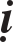 Taùnh t ch: Theo nghóa ñaàu, phaùp taùnh voâ thæ theo duyeân phieâu ñoäng nhö soùng bieån goïi laø Taùnh chaúng tòch. Sau döùt voïng nhieãm phaùp taùnh môùi tòch. Phaùp taùnh môùi tòch goïi laø Nieát-baøn, cho neân goïi laø Taùnh tòch Nieát-baøn. Neáu theo nghóa sau thì Nieát-baøn theå tòch chaúng phaûi duïng tòch, neân noùi Taùnh tòch.Ñoàng töôùng: Theo nghóa ñaàu, phaùp taùnh voâ thæ theå chung caû nhieãm vaø tònh, goïi laø Ñoàng töôùng. Chö Phaät chöùng hoäi noùi laø Nieát-baøn, cho neân goïi laø Ñoàng töôùng Nieát-baøn. Laïi, phaùp taùnh naøy theå nhö, nhaát vò cuõng goïi laø Ñoàng töôùng. Chö Phaät chöùng ñöôïc, noùi laø Nieát-baøn. Cho neân cuõng goïi laø Ñoàng töôùng Nieát-baøn. Laïi phaùp taùnh goác, theå tuy vòmaø tuøy duyeân troâi laên thoï ñuû thöù hình töôùng, nhö moät vò thuoác tuøy choã löu haønh coù nhieàu thöù vò, goïi laø baát ñoàng. Döùt töôùng, xöùng hôïp vôùi goác khoâng coù khaùc nhau goïi laø Ñoàng töôùng. Noùi ñoàng töôùng naøy laø Nieát- baøn, cho neân coøn goïi laø Ñoàng töôùng Nieát-baøn.Neáu theo nghóa sau thì Nieát-baøn theå ñoàng neân noùi laø ñoàng töôùng. Theå vì sao ñoàng? Nhö Ñòa luaän noùi: “Taát caû phaùp nhö, noùi laø töï theå khoâng” goïi laø Ñoàng. Nghóa naøy theá naøo? haèng sa Phaät phaùp ñeàu laø phaùp trong moät taâm. haèng sa phaùp nhö, ñaâu khaùc taâm nhö, neân ñöôïc noùi raèng taát caû phaùp nhö laø theå khoâng.Danh nghóa nhö theá. Noùi veà töôùng:Phaân bieät theo nghóa tieán, luøi coù naêm:Theo ñöùc phöông tieän tu sinh, theo nghóa chia hai, hai töôùng theá naøo? Ñöùc trong tu sinh coù hai vieäc laøm:Ñoái trò Duyeân taùc, huaân phaùt chaân taâm, laøm cho caùc coâng ñöùc sinh ra. Gioáng nhö con daáu in vaøo ñaát seùt, ñöôøng neùt noåi leân.Theå taùc: Chaân duyeân theo haïnh hoïp thaønh caùc ñöùc. Nhö vaøng tuøy duyeân laøm ra vaät trang söùc.Beân nghóa duyeân taùc goïi laø Phöông tieän tònh, beân nghóa theå taùc goïi laø Taùnh tònh.Tu sinh, tu hieån ñoái töông noùi hai: Hai thöù ñöùc tu sinh ôû tröôùc ñeàu goïi laø Phöông tieän. Phaùp taùnh voâ thæ hieån thaønh ñöùc ngaøy nay goïi laø Taùnh tònh. Nhö Ñòa Trì noùi: saùu nhaäp cao sieâu, phaùp nhö theá töø voâ thæ goïi laø Taùnh chuûng taùnh. Duøng Taùnh tònh naøy neáu theo nhö tröôùc ñeán giôø tu thieän, choã ñöôïc goïi laø Taäp chuûng taùnh.Do phöông tieän naøy ôû ñaây chia hai:Coâng ñöùc Tu sinh goïi thaúng laø Boà-ñeà.Coâng ñöùc Tu hieån goïi thaúng laø Nieát-baøn.Nhö Kinh Nieát-baøn noùi, trong Kinh aáy cheùp: Boà-ñeà töø nhaân maø sinh. Nieát-baøn do lieãu nhaân maø hieån, khoâng coù nghóa sinh. Nhieáp töôùng noùi chung ñeàu laø Boà-ñeà. Vì vieân thoâng neân nhö trong Kim cang Baùt Nhaõ noùi: Bôûi vì hai loaïi ñeàu laø Boà-ñeà neân phaûi duøng Taùnh tònh vaø Phöông tieän ñeå goïi khaùc. Boà-ñeà Tu sinh goïi laø Phöông tieän; Boà-ñeà tu hieån goïi laø Taùnh tònh. Laïi, hai loaïi naøy ñeàu laø Nieát-baøn vì vaéng laëng. Bôûi hai loaïi ñeàu laø Nieát-baøn neân phaûi duøng Taùnh tònh vaø Phöông tieän ñeå goïi khaùc. Nieát-baøn Tu sinh laø Phöông tieän, Nieát-baøn Tu hieån laø Taùnh tònh.Y theo tu chöùng ñeå chia ra hai loaïi khaùc nhau: Hai loaïi vöøa roài  laø noùi theo tu. Phöông tieän tu sinh vaø phöông tieän tu hieån ñeàu goïi laøPhöông tieän. Chöùng thaät, maát duyeân goïi laø Taùnh tònh. Nghóa naøy theá naøo? chö Phaät, Nhö Lai chöùng thaät, so saùnh ngöôïc laïi xöa khoâng aån, nay cuõng khoâng hieån, tònh chaúng phaûi do duyeân taïo ra neân goïi laø Taùnh tònh. Moät caëp naøy nhö Ñòa Kinh noùi töôùng Tònh giaûi thoaùt trong kinh aáy, xa lìa caùc ñöôøng goïi laø Phöông tieän tònh. Töï theå voán khoâng, töï taùnh thöôøng tòch, chaúng phaûi tröôùc coù nhieãm, luùc sau lìa nhieãm maø goïi laø Taùnh tònh. Laïi, ôû ñaây coù nghóa töông töï vôùi duyeân lìa noùi naêng phaùt ra aùnh saùng, trong kinh Nieát-baøn. Kinh naøy (Baûn Nam, quyeån 19) noùi: “AÙnh saùng naøy töùc laø Nieát-baøn. Nieát-baøn thöôøng truï luaän nhaân duyeân. Vì sao Nhö Lai hoûi nhaân duyeân naøy?” Töùc laø Taùnh tònh. “Cuõng coù nhaân duyeân, do dieät voâ minh maø ñöôïc ñeøn Tam-boà-ñeà saùng suoát neân coù aùnh saùng naøy”, töùc laø phöông tieän.Laïi nöõa, nhö kinh Nieát-baøn kia noùi: “Xaû töø ñöôïc töø, khoâng theo nhaân duyeân” nghóa naøy töông töï xaû töø theá ñeá ñöôïc Töø ñeä nhaát nghóa, töùc laø phöông tieän. Töø Ñeä nhaát nghóa, khoâng theo nhaân duyeân, töùc laø Taùnh tònh.Hoûi: Phöông tieän töø duyeân tu ñöôïc goïi laø quaû thì coù theå bieát. Taùnh tònh Nieát-baøn chöùng thaät maát duyeân, khoâng theo duyeân hieän laø quaû ñöôïc chaêng?Ñaùp: Khoâng coá ñònh, vöøa laø quaû, vöøa khoâng phaûi quaû. Nghóa naøy theá naøo? Theå tuy khoâng phaûi quaû, ñeán Phaät beøn giaùc. Vì laø Phaät chöùng ñeán toät cuøng neân ñöôïc goïi laø Quaû. Vì laø quaû neân Ñòa Kinh noùi raèng: Dieät Phaät haønh ñònh töùc laø Taùnh tònh Nieát-baøn.Vì sôû haønh cuûa Phaät ñaâu theå naøo khoâng phaûi quaû? Laïi laø trí maàu nhieäm cuûa chö Phaät, theå töôùng naøy sao khoâng phaûi quaû ñöôïc?Luùc lìa duyeân, khoâng nhaân ñeå baùo neân noùi khoâng phaûi quaû. Vì khoâng phaûi quaû neân trong kinh khen Phaät ñaït ñöôïc phaùp baùo khoâng nhaân khoâng quaû: Laïi, kinh cuõng noùi: Theå cuûa Nieát-baøn chaúng phaûi nhaân, chaúng phaûi quaû. Nieát-baøn ñaõ vaäy, caùc ñöùc cuõng nhö theá!Theå duïng chia hai: Vöøa roài choã noùi theå cuûa taát caû Nieát-baøn laø Taùnh tònh, duïng laø phöông tieän. Töôùng Duïng kheùo leùo neân goïi laø Phöông tieän. Ñöùc theå thöôøng tòch, noùi laø Taùnh tònh.Lyù söï chia hai: Vöøa roài caùi goïi laø taát caû Nieát-baøn haïnh ñöùc kheùo leùo ñeàu goïi laø Phöông tieän, lyù theå thöôøng tòch goïi laø taùnh tònh, ñaây laø khoå dieät ñeá trong kinh.Hoûi: Lyù naøy ba ñaâu coù khaùc vôùi choã vôùi bieän Taùnh tònh trong caëpthöù.Ñaùp: Theå laø moät, tuøy nghóa maø chia. Choã noùi veà Nieát-baøn	Taùnhtònh vöøa roài laø nhieáp phaùp theo ngöôøi, laø choã toät cuøng cuûa Phaät, laø choã chöùng cuûa haïnh. Chöùng roài, phöông tieän khoâng aån, khoâng hieån, khoâng nhaân khoâng quaû. Nay noùi lyù laø noùi theo phaùp thöôøng. Phaøm phu vaø Phaät nhö moät, nhieãm tònh khoâng ñoåi, khoâng phaûi aån, khoâng phaûi hieån, khoâng phaûi nhaân, khoâng phaûi quaû, coù söï khaùc nhau naøy. Trong naêm loaïi taùnh maø Kinh Nieát-baøn noùi, nghóa taùnh khoâng nhaân quaû töông ñöông vôùi moân naøy.Vì noùi theo thaät thì, theå thaät naøy ngoaøi thaät khoâng coù duyeân, duyeân töùc chaúng coù thì bieát theo caùi gì noùi nhieãm, noùi tònh, noùi nhaân, noùi quaû? Neân chaúng phaûi nhieãm, chaúng phaûi tònh, chaúng phaûi nhaân, chaúng phaûi quaû.Theå töôùng nhö theá. Ñònh veà nhaân:Tröôùc y theo ñoái ñeå noùi veà nhaân:Caëp ñaàu tieân ôû treân noùi nghieâng veà nghóa phöông tieän tu sinh coâng ñöùc, chia ra hai loaïi:Ñoái vôùi nghóa sinh khôûi goïi laø Phöông tieän tònh.Ñoái vôùi nghóa theå khôûi goïi laø Taùnh tònh.Nay theo duyeân tu saùu ñoä kia vaø Phaät taùnh ñeå noùi veà nhaân. Noùi veà nhaân coù ba:Phaân bieät Duyeân - chaùnh.Phaân bieät Sinh - lieãu.Phaân bieät Sinh - taùc.Duyeân vaø chaùnh theá naøo?So vôùi Phaät taùnh kia, ñoái vôùi nghóa Theå taùc thì Phaät taùnh laø chaùnh nhaân. Vì trong Phaät taùnh coù nghóa khaû sinh, coù nghóa khaû y sinh ra ñöùc kia, neân thuoäc veà chaùnh nhaân; caùc haïnh saùu ñoä goïi laø Duyeân. Coù nghóa töông töï vôùi Phaät taùnh chaùnh nhaân vaø phaùt taâm laø duyeân ñöôïc quaû Boà- ñeà trong kinh Nieát-baøn.Ñöùc Tu sinh naøy noùi theo chia töôùng, töùc laø Boà-ñeà neân ñoàng vôùikia.So vôùi Duyeân löïc, beân nghóa ñoäng taùc thì caùc Ñoä laø chaùnh nhaân,Phaät taùnh laø duyeân. Coù nghóa töông töï vôùi saùu ñoä sinh nhaân, Phaät taùnh lieãu nhaân ñöôïc quaû Boà-ñeà trong Kinh Nieát-baøn. Sinh töùc laø chaùnh, lieãu töùc laø duyeân.Noùi veà sinh - lieãu:So vôùi Phaät taùnh kia, ñoái vôùi nghóa theå taùc Phaät taùnh laø sinh nhaân, caùc ñoä laø lieãu. Vì Phaät taùnh laø sinh nhaân neân Kinh Nieát-baøn noùi raèng:“Phaät taùnh tuy khoâng maø chaúng ñoàng vôùi söøng thoû. Vì söøng thoû tuy duøng voâ löôïng phöông tieän chaúng theå sinh ñöôïc, coøn Phaät taùnh thì sinh ñöôïc. Vì sinh ñöôïc neân noùi laø sinh nhaân. Caùc Ñoä laø Lieãu nhaân, coù nghóa töông töï vôùi laïi coù lieãu nhaân, saùu Ba-la-maät a-naäu Boà-ñeà trong Kinh Nieát-baøn.Neáu So vôùi duyeân löïc, ñoái vôùi nghóa Ñoäng taùc thì caùc Ñoä laø nhaân sinh, Phaät taùnh laø lieãu nhaân, coù nghóa töông töï vôùi laïi coù sinh nhaân, saùu ba-la-maät a-naäu Boà-ñeà. Laïi coù lieãu nhaân, Phaät taùnh Boà-ñeà trong Kinh Nieát-baøn. Phaät taùnh laø caûnh. Do thaáy Phaät taùnh, thaønh töïu ñöùc cuûa Phaät neân noùi laø Lieãu.Noùi veà sinh - taùc: Sinh nhaân, Taùc nhaân giaûi thích chung taát caû. Neáu chia theo töôùng thì chaúng phaûi khoâng coù khaùc nhau.Töôùng khaùc theá naøo?Nhaân do naêng löïc duyeân khôûi leân goïi laø taùc nhaân. Danh töï Taùc nhaân nhö Kinh Nieát-baøn noùi. Phaät taùnh sinh ñöùc goïi laø Sinh nhaân, vì trong Phaät taùnh coù nghóa khaû sinh theo duyeân maø sinh.Noùi raèng: Naêng löïc duyeân sinh ñöùc goïi laø Sinh nhaân. Phaät taùnh thaønh töïu ñöùc goïi laø Taùc nhaân, nhö vaøng laøm khí cuï.Caëp ñaàu nhö theá.Caëp thöù hai: Nhaän ñònh veà hai loaïi Nieát-baøn Tu sinh vaø tu hieån, trong ñaây coù hai:Phaân bieät Duyeân vaø chaùnh.Phaân bieät Duyeân vaø lieãu.Duyeân-chaùnh theá naøo? AÅn hieån thoâ cho raèng so vôùi quaû Taùnh tònh thì Phaät taùnh laø Chaùnh nhaân, caùc ñoä laø duyeân. So vôùi quaû phöông tieän thì caùc ñoä laø Chaùnh nhaân, Phaät taùnh laø duyeân.Theo thaät noùi kyõ thì so vôùi hai Nieát-baøn, ñoàng noùi Phaät taùnh laø Chaùnh nhaân, nhöng trong Phaät taùnh coù hai nghóa:Phaùp Phaät taùnh: Phaùp theå saün coù, nhö vaøng trong quaëng.Baùo Phaät taùnh: ôû treân phaùp theå saün coù, coù nghóa tuøy duyeân sinh ra maø khoâng coù phaùp theå. Nhö vaøng trong quaëng coù nghóa taïo taùc ñoà trang söùc, chöa coù vaät trang naêng löïc ñaõ ôû trong vaøng.Phaùp Phaät taùnh kia so vôùi quaû taùnh tònh thì goïi laø Chaùnh nhaân. Baùo Phaät taùnh kia so vôùi quaû phöông tieän goïi laø Chaùnh nhaân.Caùc Ñoä khoâng nhaát ñònh, vì sao khoâng nhaát ñònh? Saùu ñoä coù ba: Duyeân tu saùu ñoä: Laø tu caùc haïnh trong taâm saùu thöùc, baûy thöùc.Chaân thaät höõu taùc saùu ñoä: Möôïn duyeân tu ôû treân tu huaân taùc chaân taâm, giuùp caùc coâng ñöùc trong taâm khôûi leân.Chaân thaät voâ taùc saùu ñoä: Chaân taâm voán laø taùnh cuûa caùc coâng ñöùc, theo duyeân hieån roõ goïi laø saùu ñoä Chaân thaät voâ taùc. So vôùi quaû phöông tieän, chaân thaät höõu-taùc saùu Ba-la-maät cuõng laø chaùnh nhaân, hai loaïi kia laø duyeân.Noùi veà Sinh - Lieãu: Phaät taùnh so vôùi quaû phöông tieän kia, laø Sinh nhaân. So vôùi quaû Taùnh tònh laø Lieãu nhaân. Veà theå Phaät taùnh coù ng- hóa khaû sinh, sinh quaû phöông tieän, neân goïi laø Sinh nhaân. Kinh Nieát-baøn noùi: Phaät taùnh tuy khoâng maø chaúng ñoàng vôùi söøng thoû. Taïi sao? Vì söøng thoû khoâng sinh, Phaät taùnh sinh ñöôïc, neân goïi laø Sinh nhaân, Phaät taùnh xöa nay coù nghóa khaû hieån, khaû lieãu. Cuoái cuøng ñöôïc hieån roõ thaønh quaû taùnh tònh, neân so vôùi quaû aáy ñöôïc goïi laø Lieãu nhaân. Kinh Nieát-baøn noùi: Phaät taùnh tuy coù maø chaúng ñoàng vôùi hö khoâng. Vì sao? Hö khoâng tuy duøng voâ löôïng phöông tieän cuõng chaúng theå thaáy ñöôïc maø Phaät taùnh coù theå thaáy, vì coù nghóa coù theå thaáy, coù theå roõ neân goïi laø Lieãu nhaân. Laïi, kinh Nieát-baøn noùi: Nhaân Nieát-baøn laø Phaät taùnh, taùnh cuûa Phaät taùnh khoâng sinh Nieát-baøn, neân goïi laø lieãu nhaân.Saùu ñoä khoâng nhaát ñònh, vì sao khoâng nhaát ñònh? Ba loaïi saùu ñoä nhö tröôùc ñaõ noùi, so vôùi quaû phöông tieän, saùu Ba-la-maät chaân thaät höõu taùc cuõng laø Sinh nhaân. Nhö söõa sinh laïc, laïc sinh toâ, cho ñeán ñeà hoà, laàn löôït sinh ra, ñeàu goïi laø Sinh nhaân. Hai loaïi kia laø lieãu nhaân, vì khoâng phaûi chính sinh, so vôùi quaû Taùnh tònh, taát caû goïi laø Lieãu, saùu ñoä voâ taùc cuoái cuøng coù theå hieån troøn ñaày thaønh töïu quaû Taùnh tònh.Vì khaû hieån, khaû lieãu neân goïi laø lieãu nhaân. Hai loaïi kia laø töôùng khaùc hieån lieãu neân goïi laø Lieãu nhaân. Vì sao khoâng noùi hai nhaân sinh vaø taùc? Nhìn veà quaû Phöông tieän thì coù sinh coù taùc, nhö ñaõ bieän ôû treân. So vôùi quaû Taùnh tònh thì khoâng sinh, khoâng taùc. Neân khoâng noùi theâm.Caëp thöù ba: Noùi veà nhaân, y theo tu ñeán khi chöùng hai loaïi Nieát- baøn ñeå:So vôùi Phöông tieän, noùi duyeân noùi chaùnh, noùi sinh noùi lieãu nhö ñaõ giaûi thích ñaày ñuû ôû treân. Quaû Taùnh tònh kia chöùng thaät queân duyeân neân khoâng theå theo ñoù noùi Duyeân, noùi Chaùnh, noùi Sinh, noùi Lieãu. Chæ bieát taùnh Bình ñaúng khoâng phaûi nhaân quaû. Phaät xöa voán ôû duyeân, luùc chöa chöùng, thì nghóa naøy goïi laø Nhaân. Noùi luùc chöùng roài cho laø quaû. Vaø luùc chöùng roài ñaït ñöôïc goác khoâng duyeân. Vì khoâng duyeân neân xöa cuõng chaúng phaûi nhaân, nay cuõng chaúng phaûi quaû.Caëp thöù tö: Ñònh veà nhaân, Theå, duïng ñoái töôùng moät loaïi Nieát-baøn.Trong moân naøy, Nieát-baøn theå tònh goïi laø Taùnh tònh. Nieát-baøn duïngtònh goïi laø phöông tieän tònh. Ñoái vôùi theå Taùnh tònh noùi nhaân, nhö ôû treân. Phöông tieän tònh, neân bieát töùc laø öùng hoùa Nieát-baøn.ÖÙng coù hai loaïi:a- Phaùp öùng. b- Baùo öùng.Nhö Kinh Nieát-baøn noùi: Ñaïi Baùt-nieát-baøn coù coâng naêng döïng laäp nghóa Ñaïi, hieän caùc thöù hoùa laø Phaùp öùng. Nguyeän löïc Ñaïi bi caùc thöù hoùa hieän goïi laø Baùo öùng. Nay ñoái vôùi hai loaïi naøy ñeå ñònh veà nhaân. Chia ra laøm hai:Phaân bieät Duyeân vaø chaùnh.Phaân bieät Sinh vaø lieãu.Theá naøo laø Duyeân vaø Chaùnh? Veà phaùp öùng, phaùp moân duyeân khôûi trong Nhö Lai Taïng laáy ñoù laøm chaùnh. Nhö trong Kinh Hoa Nghieâm, caùc loaïi phaùp moân maø ñoàng töû Thieän Taøi caàu. Nguyeän löïc ñaïi bi saün coù laøm duyeân. Phaùp kia tuy coù theå khôûi duïng, nhöng neáu khoâng coù Bi nguyeän thì roát raùo chaúng sinh. Ví nhö hoûa chaâu tuy coù theå cho ra löûa maø caàn phaûi coù maët trôøi. Cuõng nhö thuûy chaâu tuy coù theå cho ra nöôùc maø caàn phaûi gaëp maët traêng, cho neân kinh noùi: Veà Phaùp khaùc coù neân phaùp khaùc sinh ra. Baùo öùng laáy nguyeän löïc Ñaïi bi laøm chaùnh nhaân; phaùp moân Tam-muoäi laáy ñoù laøm duyeân. Neáu khoâng coù phaùp kia, thì naêng löïc bi nguyeän khoâng theå sinh moät mình. Ví nhö maët ngöôøi tuy coù theå sinh hình maø caàn phaûi nöông göông. Cuõng nhö aâm thanh tuy coù theå phaùt ra tieáng vang maø caàn phaûi nöông hang hoác.Duyeân vaø chaùnh nhö theá.Theá naøo laø Sinh vaø Lieãu? Ñích thaân khôûi ra goïi laø Sinh. Xa maø phaùt goïi laø Lieåu, y theo Duyeân - Chaùnh ôû tröôùc thì nghóa raát deã hieåu.Caëp thöù naêm: Lyù söï ñoái töôùng hai loaïi Nieát-baøn ñeå ñònh veà nhaân. Ñoái vôùi moân naøy, söï laø phöông tieän, gioáng nhö tröôùc ñaõ noùi. Taùnh tònh laø lyù, chaúng phaûi nhaân, chaúng phaûi quaû chaúng theå noùi nhaân.Hai loaïi Nieát-baøn noùi Taùnh tònh vaø Phöông tieän sô nhö theá.Noùi veà hai loaïi Nieát-baøn Chaân vaø ÖÙùng: Hai loaïi Nieát-baøn theo duyeân tu sinh vaø theo duyeân tu hieån, theå ñeàu laø chaân.Nghóa Nieát-baøn öùng hoùa coù thoâng, coù cuoäc.Noùi chung thì ñeàu laø taùc duïng töø Nieát-baøn khôûi. Hoaëc phaøm, hoaëc Thaùnh, hoaëc thieän, hoaëc aùc, hoaëc caáu, hoaëc tònh. Taát caû nhö theá ñeàu goïi laø ÖÙng hoùa Nieát-baøn. Nhö kinh Nieát-baøn noùi: Ñaïi Baùt-nieát-baøn coù coâng naêng döïng laäp nghóa ñaïi, caùc thöù thò hieän, nhö theá v.v...Noùi theo chia töôùng thì hoùa ñuû taát caû, trong ñoù coù chia ra Nieát-baøn, vaø khoâng phaûi Nieát-baøn. ÖÙng döùt phieàn naõo, öùng dieät sinh töû. Höôùngveà voâ vi goïi laø ÖÙng Nieát-baøn. Ngoaøi ra taát caû theo töôùng goïi khaùc. ÖÙng laøm Phaøm goïi laø ÖÙng phaøm, ÖÙng laøm Thaùnh goïi laø ÖÙng Thaùnh, ÖÙng laøm Thanh vaên goïi laø ÖÙng Thanh vaên, ÖÙng hieän Duyeân giaùc goïi laø öùng Duyeân giaùc. Taát caû nhö theá.Töôùng hai nhö theá.Laïi, taêng noùi ba. Ba coù hai moân:Theå, töôùng, duïng chia ra ba loaïi.Haïnh ñöùc chaúng ñoàng noùi coù ba loaïi.Theå töôùng duïng: Taùnh tònh Nieát-baøn laáy ñoù laøm theå, phaùp taùnh laø goác vì taát caû chuûng ñöùc nöông vaøo phaùp taùnh. Phöông tieän Nieát-baøn noùi laø töôùng vì ñoái trò caáu nhieãm töôùng tònh hieån baøy. Neân trong Ñòa luaän, Phöông tieän Nieát-baøn goïi ñoù laø Tònh töôùng giaûi thoaùt. ÖÙng hoùa Nieát-baøn goïi laø duïng, neân Kinh Nieát-baøn noùi: Ñaïi Baùt-nieát-baøn döïng laäp nghóa ñaïi, nghóa laø duïng. Noùi roäng nhö tröôùc.Haïnh ñöùc khaùc nhau noùi ba: Nhö trong kinh noùi: Phaùp thaân, Giaûi thoaùt, Ma ha Baùt-nhaõ laø ba: Trong ñaây löôïc chia ra saùu moân:Laäp ra ba soá.Giaûi thích teân, noùi veà töôùng.Noùi veà söï ñoàng khaùc cuûa ba theå naøy.Noùi veà ba theå naøy coù thaønh Nieát-baøn vaø khoâng thaønh Nieát-baøn.Duøng ba loaïi naøy ñeå noùi veà chung vaø rieâng ñoái vôùi Nieát-baøn.Noùi veà Taùnh tònh vaø phöông tieän Nieát-baøn, coù ñuû chaúng ñuû.Cheá laäp: Trong theå Nieát-baøn, haïnh ñöùc voâ soá, vì sao chæ noùi veà ba loaïi naøy?Ñaùp: Coù hai nghóa:Ñoái chöôùng khaùc nhau neân laäp ba loaïi. Ñoái nhaân khaùc nhau neân laäp ba loaïi.Ñoái chöôùng: Trong phaùp sinh töû coù ba loaïi: Phieàn naõo laø duyeân sinh töû.Nghieäp haïnh laø nhaân sinh töû. Khoå baùo laø quaû sinh töû.Trong ba loaïi naøy, phieàn naõo laø goác, nöông phieàn naõo khôûi nghieäp, do nghieäp chòu khoå.Traùi vôùi ba loaïi naøy neân noùi ba söï:Traùi vôùi phieàn naõo neân noùi Baùt-nhaõ, vì Nieát-baøn trí tueä saùng suoát döùt ñöôïc phaùp phieàn naõo, meâ hoaëc toái taêm.Traùi vôùi nghieäp nhaân neân noùi giaûi thoaùt, khoâng coù quaû ñeå döùt tuyeät.Traùi vôùi khoå baùo neân noùi Phaùp thaân, vì Phaùp thaân thanh tònh lìa khoå baùo.Ñoái chöôùng nhö theá.Ñoái nhaân khaùc nhau: Nhaân coù ba loaïi:1- Phöôùc. 2- Trí. 3- Khoå baùo.Nhö Ñòa Trì noùi: Trong saùu ñoä, ba loaïi tröôùc laø phöôùc, Baùt-nhaõ  laø trí, tinh taán vaø Thieàn ñònh vöøa phöôùc vöøa trí, nghóa nhö treân ñaõ giaûi thích.Taùm thöù tònh baùo goïi laø baùo, taùm baùo laø:Thoï ñaày ñuû: Tröôøng thoï, soáng laâu.Saéc ñaày ñuû: Dung nhan khoâi ngoâ, xinh ñeïp.Chuûng taùnh ñaày ñuû: Sinh vaøo nhaø thöôïng toäc.Töï taïi ñaày ñuû: Nghóa laø taøi saûn lôùn, quyeán thuoäc nhieàu v.v...Tín ngoân ñaày ñuû: Noùi ra ñöôïc ngöôøi tin duøng.Ñaïi löïc ñaày ñuû: Ñöùc ñoä toân quí coù teân tuoåi lôùn, trí tueä lôùn v.v... ñöôïc ngöôøi kính troïng.Nhaân ñaày ñuû: Thaønh töïu phaùp tröôïng phu.Löïc ñaày ñuû: Thaân söùc maïnh ñaày ñuû coù nhieàu khaû naêng. Baùo töôùng nhö theá.Trí trong nhaân ñeán quaû troøn ñaày goïi laø Baùt-nhaõ. Phöôùc trong nhaân ñeán quaû ñaày ñuû goïi laø Giaûi thoaùt. Baùo trong nhaân ñeán quaû ñaày ñuû goïi laø Phaùp thaân.Cheá laäp nhö theá.Giaûi thích teân goïi noùi veà töôùng:Phaùp thaân:Coù hai nghóa:Hieån baøy phaùp taùnh saún coù ñeå thaønh thaân, goïi laø Phaùp thaân. Do taát caû coâng ñöùc maø thaønh thaân, goïi laø Phaùp thaân.Töôùng traïng theá naøo? Khai hôïp khoâng nhaát ñònh:Chung chæ coù moät: Phaùp thaân. Hoaëc chia laøm hai: Chaân vaø öùng.Hoaëc noùi laø ba: Phaùp, Baùo vaø ÖÙng, nhö Ñòa luaän noùi. Laïi nhö trong kinh Kim Quang Minh (loaïi baûy quyeån), cuõng chia laøm ba: Hoùa thaân, ÖÙng thaân vaø Chaân thaân. Hai Phaät Phaùp thaân vaø Baùo thaân goïi laø Chaân thaân. Vì giaùo hoùa chuùng sinh thò hieän thaân Phaät goïi laø ÖÙng thaân. Thò hieän caùc thöù thaân trong saùu ñöôøng goïi laø Hoùa thaân. Neáu theo Kinh Nieát-baøn thì hai Phaät phaùp vaø Phaät Baùo laø Chaân thaân, hieän sinh ôû cungma, hieän thaønh ñaïo ôû döôùi caây Boà-ñeà laø ÖÙng thaân. Nöông ÖÙng khôûi Hoùa, nhaän ñaïi chuùng cuùng döôøng laø Hoùa thaân.Hoaëc laïi chia laøm boán. Nhö kinh Laêng Giaø noùi: ÖÙng Hoùa Phaät nhö ÖÙng thaân ôû tröôùc.Coâng ñöùc Phaät. Trí tueä Phaät.Hai loaïi naøy (coâng ñöùc, trí tueä) nhö Baùo thaân tröôùc. Nhö nhö Phaät nhö Phaùp thaân ôû tröôùc.Coù choã chia laøm naêm: Laø giôùi, ñònh, tueä, giaûi thoaùt, giaûi thoaùt trikieán.Coù choã chia laøm möôøi. Nhö Ñòa kinh noùi: Töø Nguyeän thaân cho ñeánTrí thaân. Laïi trong Kinh Hoa Nghieâm noùi möôøi Phaät cuõng laø möôøi. Möôøi thaân laø töø Voâ Tröôùc Phaät cho ñeán Nhö YÙ Phaät thöù möôøi.Roäng thì voâ löôïng, phaùp nhö trong chöông Tam Phaät ôû sau seõ phaân bieät roäng.Phaùp thaân nhö theá. Giaûi thoaùt:Töï theå khoâng luïy goïi laø Giaûi thoaùt. Laïi, khoûi raøng buoäc cuõng laø giaûi thoaùt.Töôùng traïng theá naøo? Khai hôïp khoâng nhaát ñònh:Chung chæ coù moät laø moân Giaûi thoaùt trong ba vieäc. Coù choã chia laøm hai, hai coù hai moân:Ñoái töôùng chia laøm hai laø Höõu vi, voâ vi:Taát caû döùt ñöùc goïi laø Voâ vi.Taát caû haïnh ñöùc goïi laø Höõu vi.Taâm vaø Tueä chia hai, ôû trong moân naøy coù hai nghóa:Phaân bieät Caïn saâu:Döùt tröø Boán truï Theá ñeá taâm tònh goïi laø taâm giaûi thoaùt.Trong Theá ñeá, taát caû ñöùc giaûi thoaùt ñeàu duøng taâm laøm theå neân chæ noùi veà taâm döùt baët voâ minh, trí tueä chaân ñeá saùng toû, goïi laø Tueä giaûi thoaùt.Trong Chaân ñeá, taát caû ñöùc giaûi thoaùt ñeàu duøng tueä laøm chính, neân chæ noùi veà tueä. Nhö trong kinh noùi: Döùt si thì tueä saùng, döùt aùi thì taâm giaûi thoaùt, nghóa töông ñöông vôùi moân naøy.Phaân bieät Theå vaø duïng: Döùt tröø Naêm truï taùnh kieát phieàn naõo, chaân taâm theå tònh goïi laø Taâm giaûi thoaùt. Nhö kinh Nieát-baøn noùi: “Döùt haún taát caû tham, saân, si goïi laø taâm giaûi thoaùt”. Vaên aáy laïi noùi: “Taâm naøybaûn taùnh tuy bò tham, saân, si v.v... che ñaäy maø khoâng bò tham v.v... kia hoøa hôïp”. Chö Phaät, Boà-taùt döùt haún tham v.v... goïi laø Taâm giaûi thoaùt. Neân bieát, theo theå döùt söï voâ tri, tueä duïng töï taïi goïi laø Tueä giaûi thoaùt, nhö kinh Nieát-baøn noùi.Trong vaên aáy, tueä giaûi thoaùt chia ra naêm thaàn thoâng, bieát roõ theo duïng cuõng ñöôïc chia laøm ba. Trong giaûi thoaùt höõu vi coù taâm, coù tueä chung vôùi giaûi thoaùt voâ vi laø ba.Hoaëc chia laøm naêm: Nhö Nieát-baøn noùi laø saéc giaûi thoaùt cuøng vôùi Thoï, Töôûng, Haønh, Thöùc giaûi thoaùt. Ñoù laø naêm, xa lìa naêm aám sinh töû buoäc raøng, ñöôïc naêm aám töï taïi voâ ngaïi cuûa Phaät goïi laø Giaûi thoaùt.Cuõng ñöôïc noùi saùu: Naêm loaïi naøy theâm phaùp voâ vi.Cuõng ñöôïc noùi taùm laø taùm giaûi thoaùt, nghóa nhö treân ñaõ giaûithích. baøn.Coù choã noùi laø moät traêm nhö traêm caâu giaûi thoaùt trong Kinh Nieát- Roäng thì voâ löôïng. Nhö Hoa Nghieâm noùi.Baùt-nhaõ:Haùn dòch laø tueä. Trí soi chieáu neân goïi laø Tueä. Töôùng traïng theá naøo?Khai hôïp khoâng nhaát ñònh.Chung chæ coù moät: Moät nhö thaät tueä.Hoaëc chia laøm hai: Coù theå laø Thaät trí vaø trí Phöông tieän, nghóa nhötreân giaûi thích. Laïi, Trí Nhaát thieát vaø trí Nhaát thieát chuûng cuõng ñöôïc chia laøm hai. Bieát taát caû nhö goïi laø Trí Nhaát thieát, bieát taát caû söï goïi laø Nhaát thieát chuûng.Cuõng ñöôïc chia laøm ba, nhö Ñòa Trì noùi: trí Thanh tònh, trí Nhaát thieát, trí voâ ngaò laø ba. Nghóa nhö treân ñaõ giaûi thích.Coù choã chia laøm boán: Ta ñaõ heát sinh töû, phaïm haïnh ñaõ laäp, vieäc phaûi laøm ñaõ laøm xong, khoâng coøn thoï thaân sau nöõa. Nghóa nhö ôû sau seõ giaûi thích. Laïi boán voâ ngaïi cuõng ñöôïc chia laøm boán, nghóa nhö treân ñaõ giaûi thích.Cuõng ñöôïc noùi naêm laø Naêm trí aán: Bieát taát caû phaùp Voâ thöôøng, Khoå, Khoâng,Voâ ngaõ, Vaéng laëng. Laïi nhö trong Luaän Thaønh Thaät noùi naêm trí cuõng laø naêm. Naêm trí laø:Trí Phaùp truï: Bieát phaùp Theá ñeá nhaân duyeân chaúng hoaïi. Trí Neâ-hoaøn: Bieát phaùp Ñeä nhaát nghóa taùnh thöôøng tòch. Trí Nguyeän: Tuøy nguyeän töï taïi, muoán bieát thì bieát ngay.Trí Voâ traùnh: Kheùo tuøy loøng ngöôøi, khoâng caïnh tranh vôùi ngöôøi.Trí Bieân teá: Ñoái vôùi baùo thaân cuûa mình thoï roát raùo keùo daøi hoaëc ruùt ngaén tuøy taâm, nghóa nhö treân ñaõ noùi.Cuõng ñöôïc noùi laø saùu: Bieát caùc phaùp Voâ thöôøng, Khoå, Khoâng, Voâ ngaõ, Baát tònh, Nieát-baøn, Vaéng laëng.Cuõng ñöôïc noùi laø baûy: Bieát phaùp, bieát nghóa, bieát ñuû, bieát thôøi, bieát mình, trong kinh Nieát-baøn cuõng goïi laø Tri ngaõ. Laïi coù theå bieát chuùng sinh vaø bieát toân ti. Chung vôùi tröôùc laø baûy, baûy loaïi naøy baét ñaàu khôûi leân ôû nhaân vaø thaønh töïu vieân maõn ôû Phaät.Laïi trong Kinh Nieát-baøn noùi Phaät, Nhö Lai ñaày ñuû taùm trí laø bieát sinh töû voâ thöôøng, khoå, voâ ngaõ, baát tònh; bieát phaùp Nieát-baøn laø Thöôøng, Laïc, Ngaõ, Tònh. Ñoù laø taùm. Neân Kinh (Nieát-baøn, quyeån 27) aáy noùi: chö Phaät Nhö Lai bieát taát caû phaùp voâ thöôøng vaø khoå, voâ ngaõ, baát tònh; bieát khoâng phaûi taát caû Thöôøng, Laïc, Ngaõ, Tònh. Vì nghóa naøy neân thaáy taùnh roõ raøng.Cuõng ñöôïc noùi chín: Bieát taùm thöù tröôùc vaø ñeä nhaát nghóa. Cuõng ñöôïc noùi möôøi laø Möôøi löïc.Roäng thì voâ löôïng. Baùt-nhaõ nhö theá.Noùi veà ñoàng khaùc:Noùi chung thì ba loaïi naøy ñoàng theå, gioáng nhö hö khoâng voâ ngaïi baát ñoäng. Vì ñoàng theå neân caùc ñöùc chöùa nhoùm ñeàu goïi laø Phaùp thaân. Laïi töï theå cuûa ñöùc cuõng goïi laø Phaùp thaân. Caùc ñöùc khoâng luïy ñeàu goïi laø Giaûi thoaùt. Caùc ñöùc saùng saïch ñeàu goïi laø Baùt nhaõ. Ñoàng moät chaân taâm, laø taùnh tri giaùc. Laïi, Tueä laø chính, caùc ñöùc khaùc laø baïn. Nhieáp baïn theo chuû goïi chung laø Baùt nhaõ. Neân trong Ñòa kinh theo trí raát saâu kín môû  ra hai loaïi Giaûi thoaùt ñoàng töôùng vaø khaùc nhau töôùng. Vì ñoàng theå neân ñöôïc thaønh Nieát-baøn. Neân Kinh Nieát-baøn cheùp: “Laïi chaúng phaûi khaùc nhau neân thaønh kín ñaùo”. Kinh Thaéng-man cuõng noùi: Moät vò, ñaúng vò theo nghóa chia ra ba theå khaùc naøy.Trong dò, tueä soá goïi laø Baùt-nhaõ. Phaùp thaân, Giaûi thoaùt tieán luøi khoâng nhaát ñònh.Neáu noùi saéc töôùng toát cuûa chö Phaät laø Phaùp thaân. Ngoaøi ra caùc ñöùc ñoàng goïi laø Giaûi thoaùt.Neáu noùi Giaûi thoaùt soá laø Giaûi thoaùt thì caùc ñöùc coøn laïi ñoàng goïi laø Phaùp thaân.Vì caùi khaùc naøy neân Kinh Nieát-baøn noùi raèng: Coù phaùp danh nghóa ñeàu khaùc, nhö möôøi hieäu vaø Tam Baûo v.v...Ñoàng khaùc nhö theá!Noùi veà ba vieäc coù thaønh Nieát-baøn, khoâng thaønh Nieát-baøn:Trong ñaây tröôùc noùi Ñaïi thöøa vaøTieåu thöøa ñoái nhau ñeå laøm roõ thaønh vaø baát thaønh. Sau chæ noùi veà Ñaïi toû roõ thaønh vaø khoâng thaønh.Ñoái vôùi töôùng Ñaïi - Tieåu: Ñaïi thöøa ba vieäc thaønh ñöôïc Nieát-baøn.Tieåu thöøa khoâng ñöôïc thaønh. Vì sao? Vì coù naêm giaûi thích:Phaân bieät Coù Khoâng: Tieåu thöøa ba vieäc, theå laø phaùp coù. Tieåu thöøa Nieát-baøn, theå laø phaùp khoâng. Coù - Khoâng khaùc theå neân khoâng thaønh töïu cho nhau.Ba vieäc cuûa Ñaïi thöøa, theå laø phaùp coù. Nieát-baøn Ñaïi thöøa, theå cuõng laø phaùp coù. Nghóa coù giuùp nhau neân thaønh töïu cho nhau ñöôïc.Phaân bieät ñoái vôùi töôùng Thöôøng, Voâ thöôøng:Ba vieäc cuûa Tieåu thöøa, theå laø voâ thöôøng. Nieát-baøn cuûa Tieåu thöøa, theå laø Thöôøng. Thöôøng vaø Voâ thöôøng khaùc nhau neân khoâng laøm thaønh cho nhau.Ba vieäc cuûa Ñaïi thöøa, theå taùnh laø Thöôøng. Nieát-baøn cuûa Ñaïi thöøa, theå cuõng laø Thöôøng, nghóa Thöôøng thuaän nhau neân laøm thaønh cho nhau ñöôïc.Hai moân ñaàu naøy nghóa thì coù maø vaên thì khoâng. Phaân bieät Ñoàng theå - Dò theå:Ba vieäc Tieåu thöøa, theå taùnh khaùc nhau, do ñoù khoâng thaønh. Theå vì sao khaùc? Trong phaùp Tieåu thöøa noùi raèng Tueä soá laø Baùt nhaõ; Giaûi thoaùt soá laø Giaûi thoaùt; caùc ñöùc coøn laïi goïi laø Phaùp thaân. Caùc taâm phaùp naøy theå taùnh khaùc nhau. Vì theå khaùc nhau neân taùnh chaáp chaúng vaéng laëng, taùnh chaúng vaéng laëng neân khoâng thaønh Nieát-baøn.Ba vieäc Ñaïi thöøa theå thì ñoàng maø nghóa thì khaùc nhö hö khoâng voâ ngaïi baát ñoäng vì ñoàng theå neân duyeân khôûi thaønh töôùng, khoâng coù moät phaùp giöõ töï taùnh rieâng. Vì khoâng taùnh rieâng neân ñöùc theå vaéng laëng. Vì theå vaéng laëng neân ñöôïc thaønh Nieát-baøn. Neân Kinh Nieát-baøn (quyeån 2) noùi: Laïi khoâng phaûi khaùc nhau neân thaønh Nieát-baøn.Phaân bieät ñoái töôùng Ngang nhau vaø khoâng ngang nhau (tònh, baáttònh):Ba vieäc Tieåu thöøa, phaùp taâm, taâm sôû ñoàng thôøi khaùc theå, khaùc theångang nhau neân khoâng thaønh Nieát-baøn.Ba vieäc Ñaïi thöøa ñoàâng thôøi ñoàng theå, ñoàng moät chaân taâm. Chia ra theo nghóa, vì ñoàng theå neân khoâng goïi laø Ngang nhau. Vì khoâng ngang nhau neân thaønh ñöôïc Nieát-baøn. Neân Kinh Nieát-baøn (quyeån 2, Baûn Nam, quyeån 2) noùi nhö chöõ Y ôû ñôøi coù ba ñieåm neáu ngang thì khoâng thaønh ñöôïc, khoâng ngang thì thaønh.Nieát-baøn nhö theá.Phaân bieät ñoái töôùng Doïc, khoâng doïc:Ba vieäc Tieåu thöøa, taùnh tuy ñoàng thôøi, duïng coù tröôùc sau, goïi laø Doïc. Theå khaùc maø doïc thì khoâng thaønh Nieát-baøn.Ba vieäc Ñaïi thöøa ñoàng theå, ñoàng thôøi duïng khoâng coù tröôùc sau, do ñoù khoâng phaûi doïc. Vì khoâng phaûi doïc neân thaønh Nieát-baøn. Kinh Nieát- baøn noùi: Nhö chöõ Y ba ñieåm (.:) ôû theá gian, neáu doïc thì khoâng thaønh ñöôïc, chaúng phaûi doïc thì thaønh.Nieát-baøn nhö theá.ÔÛ ñaây ñaõ noùi ñuû ba loaïi Nieát-baøn sau. Ñoái töôùng Ñaïi-Tieåu noùi sô nhö theá.Y theo Ñaïi thöøa Noùi veà thaønh-baát thaønh: Coù boán nghóa:Phaân bieät Chaân - Voïng: Theo ngay trong Ñaïi thöøa. Duyeân tu ba vieäc, theå voïng khoâng chaân, khoâng thaønh Nieát-baøn. Chaân ñöùc ba vieäc thì thaønh Nieát-baøn.Trong moân naøy, chæ khieán laø chaân, baát keå taùnh tònh, Phöông tieän, ÖÙng hoùa ñeàu thaønh Nieát-baøn.Phaân bieät Chaân - ÖÙng: Theo ngay chaân ñöùc ôû treân, coù chaân coù öùng. ÖÙng hoùa ba vieäc ñoàng vôùi Tieåu thöøa, voâ thöôøng dôøi ñoåi khoâng thaønh Nieát-baøn. Vì khoâng thaønh neân cuoái cuøng phaûi döùt dieät. Chaân ñöùùc ba vieäc môùi thaønh Nieát-baøn. Vì chaân thaønh neân cuoái cuøng phaûi nhaäp vaøo. Neân kinh noùi raèng: Nay ta an truï ba phaùp nhö theá goïi laø Nhaäp Nieát-baøn.Phaân bieät Taùnh tònh vaø phöông tieän ñoái nhau: Nhö kinh Nieát-baøn noùi: Ba vieäc phöông tieän ñeàu laø Boà-ñeà, ba vieäc taùnh tònh ñeàu goïi laø Nieát-baøn. Ba vieäc Phöông tieän ñeàu laø Boà-ñeà neân khoâng thaønh Nieát-baøn, kinh Nieát-baøn noùi: Thaân Nhö Lai cuõng chaúng phaûi Nieát-baøn. Phaùp giaûi thích cuõng chaúng phaûi Nieát-baøn. Ma ha Baùt- nhaõ cuõng chaúng phaûi Nieát- baøn, ba vieäc taùnh tònh laø Nieát-baøn neân ñöôïc thaønh Nieát-baøn.Theo ba vieäc taùnh tònh: Chung rieâng thì khoâng thaønh, chung thu thì thaønh. Nhö chöõ Y ba ñieåm ôû theá gian, chia rieâng thì khoâng thaønh Y, ba ñieåm tuï hoïp thì thaønh Y ñöôïc, ôû ñaây cuõng nhö theá, phaân chia thì söï caùch, do ñoù ñöôïc thaønh.Nghóa thaønh, chaúng thaønh noùi sô nhö theá.Ñem nhieáp ba vieäc ñoái vôùi Nieát-baøn ñeå chia ra chung vaø rieâng.Coù ngöôøi noùi: Nieát-baøn quyeát ñònh laø chung, ba vieäc laø rieâng. Ñieàu naøy khoâng ñuùng. Noùi chung thì ñeàu laø chung, noùi rieâng laø rieâng. Vì ñeàu chung neân Nieát-baøn laøm moân nhieáp caû ba vieäc ñeàu laø Nieát-baøn. Phaùpthaân laøm moân, thu heát Nieát-baøn, Giaûi thoaùt, Baùt nhaõ ñeàu thaønh Phaùp thaân. Vì Nieát-baøn thaønh Phaùp thaân, neân trong Kinh Hoa Nghieâm (quyeån 38, 43) cheùp: Nhaäp vaøo möôøi thaân Nieát-baøn goïi laø Phaùp thaân. Laïi, trong kinh aáy noùi: Nhaäp vaøo Nieát-baøn cuûa möôøi Phaät goïi laø Nieát-baøn Phaät. Giaûi thoaùt, Baùt nhaõ thaønh Phaùp thaân nghóa coøn, raát deã bieát. Giaûi thoaùt laøm moân, Nieát-baøn, Phaùp thaân vaø Baùt nhaõ ñeàu thaønh giaûi thoaùt. Nhö traêm caâu giaûi thoaùt trong Nieát-baøn caùc ñöùc ñeàu goàm. Baùt nhaõ laøm moân nhieáp heát caùc ñöùc ñeàu thaønh Baùt nhaõ. Neân trong Ñòa Kinh noùi laø Phaät Vi trí. Trong ñaây chia ra hai loaïi Nieát-baøn vaø taát caû ñöùc.Töôùng chung nhö theá.Chia theo bieät thì ñeàu laø rieâng. Vì laø rieâng neân kinh Nieát-baøn noùi danh nghóa ñeàu khaùc, nhö möôøi hieäu vaø Tam Baûo v.v...Danh khaùc: Nieát-baøn, Phaùp thaân, giaûi thoaùt, Baùt Nhaõ, boán thöù khaùc nhau.Nghóa khaùc:Nieát-baøn nghóa vaéng laëng.Phaùp thaân nghóa theå, cuõng coù nghóa laø chöùa nhoùm. Giaûi thoaùt nghóa laø khoâng luïy.Baùt Nhaõ nghóa laø soi chieáu.Neân noùi nghóa khaùc. Laïi nöõa, chia ra töôùng:Döùt ñöùc laø Nieát-baøn. Saéc baùo laø Phaùp thaân. Trí tueä laø Baùt Nhaõ.Ñöùc coøn laïi laø giaûi thoaùt. Cho neân ñeàu khaùc.Hoûi: Tröôùc laø chung, nay vì sao laø rieâng? Giaûi thích coù hai nghóa:Moân Phaân töôùng: Caùc ñöùc ñeàu khaùc.Moân Nhieáp töôùng: Caùc ñöùc thaønh nhau, taát caû ñeàu chung. Töôùng nhieáp coù hai:Nhieáp nghóa ñoàng:Treân taát caû ñöùc coù nghóa vaéng laëng, xeáp vaøo Nieát-baøn; coù nghóa theå, coù nghóa chöùa nhoùm thì xeáp Phaùp thaân; vaø coù nghóa heát troùi buoäc, coù nghóa khoâng luïy xeáp vaøo Giaûi thoaùt; coù nghóa chieáu soi, coù nghóa giaùc bieát, neân laø Baùt nhaõ.Nhieáp nghóa khaùc:Nhieáp ñuû ba vieäc ñeå thaønh Nieát-baøn. Nghóa naøy theá naøo? Neáu khoâng coù Phaùp thaân thì khoå baùo khoâng heát, laøm sao thaønh Nieát-baøn?Neáu khoâng giaûi thoaùt thì nghieäp kieát khoâng tröø, sao thaønh Nieát-baøn? Neáu khoâng Baùt nhaõ, aùm hoaëc khoâng döùt, khoâng thaønh Nieát-baøn, neân coù taát caû môùi thaønh Nieát-baøn.Nhieáp ñuû taát caû ñeå thaønh Phaùp thaân. Nghóa naøy theá naøo? Neáu khoâng Nieát-baøn, sinh töû khoâng dieät, laøm sao goïi Phaùp thaân? Neáu khoâng giaûi thoaùt, kieát phöôïc khoâng saïch khoâng thaønh Phaùp thaân. Neáu khoâng Baùt Nhaõ, aùm hoaëc khoâng döùt thì khoâng thaønh Phaùp thaân. Phaûi ñuû taát caû môùi thaønh Phaùp thaân, neân xeáp caùc nghóa ñeå thaønh Phaùp thaân.Goàm ñuû caùc nghóa coäng thaønh Giaûi thoaùt, nghóa naøy theá naøo? Neáu khoâng coù Nieát-baøn thì sinh töû khoâng dieät, khoâng thaønh giaûi thoaùt. Neáu khoâng Phaùp thaân, khoå baùo khoâng heát, khoâng thaønh giaûi thoaùt. Neáu khoâng coù Baùt nhaõ, aùm hoaëc khoâng tröø, khoâng thaønh giaûi thoaùt. Neân coù taát caû môùi thaønh Giaûi thoaùt.Laïi chung caùc nghóa coäng thaønh Baùt nhaõ. Nghóa naøy theá naøo? Neáu khoâng coù Nieát-baøn, thì caùc loãi khoâng dieät, laøm sao thaønh Baùt Nhaõ. Neáu khoâng coù Phaùp thaân, caáu chöôùng laøm theå, laøm sao thaønh Baùt nhaõ. Neáu khoâng giaûi thoaùt, troùi buoäc khoâng lìa, chaúng thaønh Baùt nhaõ. Neân ñuû taát caû môùi thaønh Baùt nhaõ.Ba vieäc Nieát-baøn chung vaø rieâng ñaõ vaäy, ngoaøi ra haïnh ñöùc chung, rieâng cuõng theá.Noùi veà Taùnh t nh, Phöông tieän Nieát-baøn coù ñuû vaø chaúng ñuû, chia ra laøm ba:Taùnh tònh Nieát-baøn Noùi veà ba vieäc, phöông tieän Nieát-baøn khoâng noùi. Vì sao? Taùnh tònh Nieát-baøn hieån baøy chaân taâm coù saün, laáy ñoù laøm theå, theå chaân taâm laø taùnh caùc coâng ñöùc neân coù ñuû ba vieäc.Phöông tieän Nieát-baøn theå laø döùt kieát, soá Ñaïi thöøa voâ vi, laø phaùp thöôøng dieät neân khoâng coù ba vieäc.Phöông tieän Nieát-baøn Noùi veà ba vieäc, taùnh tònh khoâng baøn. Nhö Ñòa Kinh noùi. Vì sao? Vì Phöông tieän Nieát-baøn trò döùt maø ñöôïc, ñoái trò nghieäp khoå phieàn naõo sinh töû, ba söï töôùng chia rieâng neân noùi ba vieäc. Taùnh tònh Nieát-baøn theå nhö, moät vò, ba töôùng khoâng hieån baøy neân khoâng noùi ba.Noùi chung theo thaät, taùnh tònh vaø Phöông tieän ñeàu coù ba vieäc.Nghóa naøy theá naøo?Phaùp thaân coù hai:Thaân Phaùp taùnh: Xöa aån nay hieån. Nhö Kinh Thaéng-man noùi: “ Nhö Lai Taïng hieån laø Phaùp thaân”. Kinh Duy-ma noùi: “Quaùn thaät töôùng cuûa thaân, quaùn Phaät cuõng vaäy”. Nhö theá v.v...Thaân Thaät baùo: Do phöông tieän tu maø sinh. Thaân Phaùp taùnh thuoäc veà Taùnh tònh. Thaät baùo thaân thuoäc veà phöông tieän.Baùt Nhaõ cuõng coù hai:Baùt Nhaõ Taùnh chieáu cuõng goïi laø Chöùng Trí. Nghóa naøy theá naøo? Taâm chaân thöùc baûn taùnh thanh tònh maø bò voïng nhieãm che ñaäy neân döôøng nhö baát tònh. Sau döùt voïng nhieãm, taâm kia môùi hieån baøy. Chaân taâm môùi hieån nhö trong baûn taùnh kia soi saùng phaùp giôùi, goïi ñoù laø taùnh chieáu Baùt Nhaõ. Do xöùng vôùi baûn taùnh neân goïi laø Chöùng Trí.Baùt Nhaõ Quaùn chieáu cuõng goïi laø Giaùo trí. Nghóa naøy theá naøo? Duyeân quaùn ñoái trò huaân phaùt chaân taâm, laøm cho trí ñöùc trong chaân taâm theo ñoù maø sinh. Trí ñöùc ñöôïc sinh, soi saùng caùc phaùp, goïi ñoù laø Baùt Nhaõ, töùc quaùn chieáu naøy nhôø kinh maø khôûi tu neân goïi laø Giaùo trí. Laïi trí naøy thoâ ñeå baøn luaän, laïi coù coâng naêng khôûi thuyeát cuõng goïi laø Giaùo trí.Baùt Nhaõ Taùnh chieáu thuoäc veà Taùnh tònh. Baùt Nhaõ Quaùn chieáu thuoäc veà phöông tieän.Giaûi thoaùt cuõng coù hai:Giaûi thoaùt Töï taùnh cuõng ñöôïc goïi laø Taùnh tònh giaûi thoaùt. Taâm chaân thöùc baûn taùnh tuy tònh maø bò voïng aån che ñaäy goïi laø heä phöôïc. Sau tröø voïng nhieãm, taùnh kia ra khoûi luïy goïi laø Taùnh giaûi thoaùt. Laïi ñöôïc giaûi thoaùt roài, so ngöôïc hoaëc nhieãm töø xöa chaúng coù, nay chaúng phaûi môùi tònh neân ñeàu goïi laø giaûi thoaùt Töï taùnh.Giaûi thoaùt Phöông tieän: cuõng ñöôïc goïi laø giaûi thoaùt Tònh töôùng. Giaùo haïnh coâng ñöùc xöa khoâng, nay coù, phöông tieän tu sinh. Ñöùc do tu sinh lìa haún nhieãm oâ raøng buoäc, goïi laø giaûi thoaùt phöông tieän.Giaûi thoaùt Töï taùnh thuoäc veà Taùnh tònh, giaûi thoaùt Phöông tieän thuoäc veà phöông tieän. Neân hai Nieát-baøn ñeàu coù ba vieäc.Laïi theâm noùi boán, boán coù hai moân:Theo theå noùi boán.Theo nghóa noùi boán. Chia theo theå:Nieát-baøn Phöông tieän coù hai loaïi:Döùt ñöùc: Döùt taát caû phieàn naõo nghieäp khoå, voâ vi vaéng laëng.Haïnh ñöùc: Ñaày ñuû taát caû chuûng ñöùc, Phaùp thaân, giaûi thoaùt, BaùtNhaõ.Nieát-baøn Taùnh tònh cuõng coù hai loaïi:Ñoaïn ñöùc: Chöùng phaùp voán tòch laëng, khoâng coù phaùp ñeå	khôûi.Neân kinh noùi: chö Phaät Nhö Lai khoâng sinh phieàn naõo goïi laø Ñaïi Nieát- baøn. Laïi Kinh noùi raèng: Ñoái vôùi möôøi ba töôùng khoâng giöõ töôùng maïo, ñoùgoïi laø chaân ñeá vaéng laëng. Chaân ñeá aáy goïi laø ñoaïn ñöùcMöôøi ba töôùng: Nhö phaåm Thaùnh Haïnh trong kinh Nieát-baøn (quyeån 13) noùi: Laø töôùng saéc, thanh, höông, vò, xuùc; Töôùng sinh, truï, dò, dieät; Töôùng nam, töôùng nöõ, töôùng khoå vui vaø khoâng khoå vui.Haïnh ñöùc: Taâm chaân thöùc töø duyeân môùi hieån, noùi ñoù laø nhaát thieát chuûng ñöùc, goïi laø Haïnh ñöùc.Theå chia nhö theá.Theo nghóa coù boán: Laø ñöùc Thöôøng, laïc, ngaõ, tònh. Noùi veà boán nghóa naøy, löôïc coù naêm moân:Noùi veà kieán laäp.Giaûi thích teân, noùi veà töôùng.Noùi veà ñoàng khaùc.Noùi veà thoâng - cuoäc.Noùi veà Ñaïi - tieåu coù, khoâng coù.Kieán laäp:Trong Ñaïi Nieát-baøn nghóa chia voâ soá. Nay vì sao chæ noùi veà boán loaïi naøy?Bôûi vì noùi theo moät moân, trong ñaây löôïc duøng naêm nghóa kieánlaäp:Döùt tröø boán beänh. Ngöôïc boán ñieân ñaûo. Trò boán chöôùng.Döùt boán loãi. Baùo boán nhaân.Tröø boán beänh: Trong phaùp sinh töû coù boán thöù beänh lôùn laø voâthöôøng, khoå, voâ ngaõ, baát tònh. Vì döùt tröø noù neân noùi Nieát-baøn thöôøng, Laïc, Ngaõ, Tònh.Ngöôïc boán ñaûo: Do Thanh Vaên quaùn sinh töû laø voâ thöôøng, khoå, voâ ngaõ, baát tònh, noùi Phaät cuõng vaäy, beøn khôûi boán ñieân ñaûo. Ñoái ngöôïc laïi noù neân noùi Nieát-baøn Thöôøng, Laïc, Ngaõ, Tònh.Trò boán chöôùng: Nhö luaän Baûo Taùnh noùi, chöôùng coù boán thöù:Duyeân töôùng: Voâ minh ñòa laøm chöôùng Phaät chaân tònh, vì döùt tröø noù neân noùi Phaät chaân tònh.Nhaân töôùng: Nghieäp voâ laäu laøm chöôùng chaân ngaõ. Ñoái tröø noù neân noùi Phaät chaân ngaõSinh töôùng: YÙ sinh thaân. Vì yù naøy sinh thaân khoå aám neân laøm chöôùng chaân laïc cuûa Phaät.Tröø chöôùng aáy neân noùi laø Phaät chaân laïc.Hoaïi töôùng: Sinh töû bieán dòch laøm chöôùng Phaät chaân thöôøng, vìdöùt tröø noù neân noùi laø Phaät chaân thöôøng.Caùc thöù chöôùng naøy ñeàu theo nhaân quaû bieän dòch maø noùi chöôùng, thaät ra laø chöôùng chung, laø chia theo töôùng.Döùt boán loãi: Nhö luaän Baûo Taùnh (quyeån 6) noùi:Xieån-ñeà baùng phaùp laøm chöôùng Phaät chaân tònh, vì ñoái trò noù neân noùi Phaät chaân tònh.Ngoaïi ñaïo chaáp ngaõ laøm chöôùng Phaät chaân ngaõ, vì ñoái tröø noù neân noùi Phaät chaân ngaõ.Thanh vaên sôï khoå, laøm chöôùng Phaät chaân laïc, vì ñoái tröø noù neân noùi Phaät chaân laïc.Bích-chi-phaät xaû taâm, xaû chuùng sinh, voäi caàu thuû laáy dieät, laøm chöôùng Phaät chaân thöôøng, ñoái tröø noù neân noùi Phaät chaân thöôøng.Ngöôïc boán nhaân: Nhö luaän Baûo Taùnh noùi: Nhaân coù boán thöù laø: Tín taâm, Baùt Nhaõ, Tam-muoäi, vaø Ñaïi bi.Duøng tu tín taâm ñoái tröø xieån-ñeà baùng phaùp ôû tröôùc, ñöôïc chaân tònh cuûa Phaät.Duøng tu Baùt Nhaõ tröø ngoaïi ñaïo chaáp ngaõ ôû treân ñöôïc chaân ngaõ cuûa Phaät.Duøng tu Tam- muoäi khoâng ñònh thaâm saâu phaù tröø taâm sôï khoå cuûa Thanh vaên, ñöôïc chaân laïc cuûa Phaät.Duøng tu Ñaïi bi thöôøng tuøy theo chuùng sinh, ñoái trò taâm xaû cuûa Bích-chi ôû tröôùc ñöôïc chaân thöôøng cuûa Phaät.Nhaân chia voâ löôïng, haõy chia theo ôû ñaây. Kieán laäp nhö theá.Giaûi thích teân, noùi veà töôùng:Giaûi nghóa Thöôøng:Theå haèng khoâng thay ñoåi goïi laø Thöôøng. Laïi nöõa, tuøy duyeân hoùa duïng khoâng döùt cuõng goïi laø Thöôøng. Nhö Kinh Nieát-baøn noùi: Nhö quaï vaø dieàu haâu cuøng ñaäu treân moät caây, nhö anh em thaân thuoäc, nhö theá laø Nieát-baøn vónh vieãn. Nhö Lai xem taát caû chuùng sinh gioáng nhö La-haàu- la, thöôøng ñöôïc chuùng sinh toân kính. Vì sao Nieát-baøn vónh vieãn? Caùc nghóa nhö theá laø duïng Thöôøng.Töôùng traïng theá naøo?Thöôøng coù hai nghóa: Voâ vi vaø Baát bieán, nhö kinh Nieát-baøn noùi: Voâ vi chaúng sinh, baát bieán chaúng dieät. Laïi nöõa, Voâ vi laø noùi lìa Phaàn- döùt; baát bieán laø noùi lìa bieán dòch. Phaân chia theo nghóa, khai hôïp khoâng nhaát ñònh.Chung coù moät laø thöôøng.Coù choã chia laøm hai, hai coù ba moân:Phaùp baùo chia laøm hai theå cuûa Thöôøng coù hai: 1- Phaùp. 2- Baùo.Nhö Kinh Nieát-baøn noùi: Phaùp thöôøng goïi laø Thöôøng, Baùo thöôøng goïi laø Truï. Phaùp taùnh töø voâ thuû, hieån thaønh ñöùc ngaøy nay goïi laø Phaùp thöôøng. Phöông tieän tu sinh haïnh ñöùc höõu taùc, nöông chaân chaúng hoaïi goïi laø Baùo thöôøng. Nhö trong kinh noùi: “Choã tu cuûa chö Phaät goïi laø Phaùp. Vì phaùp Thöôøng neân chö Phaät cuõng Thöôøng” töùc laø nghóa naøy.Ñaàu cuoái chia laøm hai: Thöôøng vaø Haèng.Chaúng sinh goïi laø Thöôøng, chaúng dieät goïi laø Haèng. Laïi, trong Kinh noùi: Phaät laø thöôøng truï, voâ vi, baát bieán. Vì baát sinh neân goïi laø Voâ vi. Do chaúng dieät neân goïi laø Baát bieán.Y theo ñoái chia laøm hai: Lìa phaàn döùt sinh, giaø, cheát v.v...goïi laø Thöôøng. Lìa bieán dòch sinh, truï, dieät v.v... goïi laø Thöôøng.Hoaëc chia laøm ba. Ba coù ba moân:Noùi theo ñöùc: Nghóa laø thaân thöôøng, maïng thöôøng vaø taøi saûn thöôøng cuûa Nieát-baøn.Nhö Kinh Thaéng-man noùi: Boû thaân voâ thöôøng ñöôïc thaân thöôøng truï khoâng theå nghò baøn, goïi laø Maïng thöôøng. Boû taøi saûn voâ thöôøng, ñöôïc taøi saûn coâng ñöùc khoâng theå nghó baøn, goïi laø Taøi saûn thöôøng, trong kinh noùi ñaây laø phaùp vöõng chaéc. Kieân (vöõng chaéc) nghóa laø Thöôøng.Noùi theo töôùng: Nhö Kinh Nieát-baøn noùi:Khoâng coù töôûng khaùc nhau: Ba quy y ñoàng theå neân khoâng lìa, khoâng thoaùt goïi laø Thöôøng. Bieán dòch thì voâ thöôøng, nhö cha meï cuûa oâng moãi ngöôøi khaùc nhau töùc laø voâ Thöôøng.Khoâng coù töôûng voâ thöôøng; Lìa sinh dieät nhoû nhieäm. Khoâng coù töôûng bieán dòch: Lìa phaàn döùt thoâ phuø.Ñoái vôùi ba thöù Voâ thöôøng ñeå chia ba loaïi, ba voâ Thöôøng laø:Phaân ñoaïn voâ thöôøng: Quaû baùo trong saùu ñöôøng khaùc nhau. Ngöôïc laïi, noùi Phaät chaân thöôøng khoâng sinh, giaø, cheát.Nieäm voâ thöôøng: Nieäm nieäm sinh dieät, traùi laïi vôùi noù, neân noùi Phaät chaân thöôøng khoâng sinh, truï, dieät.Töï taùnh baát thaønh voâ thöôøng: Höõu vi nhoùm hoïp luoáng doái, khoâng coù thaät taùnh. Ngöôïc laïi neân noùi Phaät chaân thöôøng khoâng coù luoáng doái.Cuõng ñöôïc chia laøm boán: Khoâng coù caùc loãi sinh, giaø, beänh,  cheát.Laïi, cuõng ñöôïc chia laøm boán laø khoâng coù loãi sinh, truï, dò, dieät.Cuõng ñöôïc noùi naêm: Thöôøng laø aám (naêm aám). Roäng thì voâ löôïng.Hoûi: Vöøa noùi Nieát-baøn ñoaïn ñöùc, phöông tieän xöa khoâng nay coù.Vì sao goïi laø Thöôøng?Ñaùp: Laïi kinh noùi raèng: Töø nhaân ñöôïc phaùp thì ñeàu laø voâ thöôøng. Quaû Nieát-baøn töø nhaân maø ñöôïc thì sao laïi goïi laø Thöôøng? Laïi, trong kinh noùi: Duøng nhaân trang nghieâm ñeàu laø voâ thöôøng Nieát-baøn cuõng nhö theá, nhôø vaøo voâ löôïng ñaïo phaåm, caùc haïnh trang nghieâm maø ñöôïc, sao laïi goïi laø Thöôøng? Trong kinh laïi noùi: Phaùp coù theå thaáy ñeàu laø voâ thöôøng. Nieát-baøn cuõng nhö theá, theo duyeân tu maø thaáy, sao laïi goïi laø Thöôøng? Trong kinh laïi noùi: Coù danh ñeå noùi ñeàu laø voâ thöôøng, Nieát-baøn coù teân sao laïi goïi laø thöôøng?Nay ñoái laïi ñeå giaûi thích: Tröôùc theo taùnh tònh ñeå döùt vaën hoûi ôû tröôùc, sau laø theo Phöông tieän.Taùnh tònh theá naøo?Nieát-baøn döùt ñöùc xöa khoâng nay coù goïi laø voâ thöôøng. Phaät töï giaûi thích raèng Ñaïi Baùt-nieát-baøn xöa voán töï coù, khoâng phaûi ñeán nay, maø chuùng sinh döùt phieàn naõo roài, sau ñoù chöùng ñöôïc; ñöôïc lìa xöa vaø nay maø theå thì xöa voán töï coù, neân goïi laø Thöôøng.Töø nhaân maø ñöôïc goïi laø voâ thöôøng. Phaät töï giaûi thích: Nieát-baøn chæ töø lieãu nhaân maø hieån baøy, chaúng phaûi sinh nhaân sinh, chaúng phaûi taùc nhaân taïo, neân ñöôïc goïi laø Thöôøng. Laïi nöõa, chaúng töø naêm nhaân maø thaønh neân goïi laø Thöôøng.Naêm nhaân, nhö Kinh Nieát-baøn noùi laø:Nhaân Sinh: Nhö caùc phieàn naõo sinh khoå, vui v.v...Nhaân Hoøa hôïp: Nhö phaùp thieän hoøa hôïp vôùi taâm thieän. Taát caû nhötheá.Luaän Tyø-ñaøm noùi ñaây laø nhaân coäng höõu vaø nhaân töông öng. Giuùpnhau ñeå laäp goïi laø nhaân Coäng höõu, giuùp nhau coù duïng coâng goïi laø nhaân Töông öông.Nhaân Truï: Nhö nhôø maët ñaát maø caùc vaät ñöôïc an truï. Taát caû nhötheá.Nhaân Taêng tröôûng: Nhö nhôø aên uoáng, chuùng sinh lôùn leân, nhôø chameï maø con lôùn leân, nhôø thieän tri thöùc maø haïnh ñöôïc theâm lôùn. Taát caû nhö theá.Nhaân Vieãn: Nhö nhôø gaëp thuoác, quyû ñoäc khoâng haïi, nöông nhôø quoác vöông giaëc troäm khoâng xaâm laán. Taát caû nhö theá.Nieát-baøn khoâng nhôø naêm nhaân nhö treân cho neân ñöôïc goïi laø Thöôøng.Nhôø trang nghieâm goïi laø voâ thöôøng. Phaät töï giaûi thích: Theå cuûaNieát-baøn chaúng phaûi nhaân, chaúng phaûi quaû, chaúng phaûi quaù khöù, vò lai, hieân taïi, thöôøng truï voâ vi. Caùc chuùng sinh nhôø trang nghieâm maø ñeán ñöôïc Nieát-baøn, khoâng phaûi laø Ñaïi Nieát-baøn nhôø trang nghieâm môùi ñöôïc thaønh laäp, neân ñöôïc goïi laø Thöôøng.Coù theå tu vaø thaáy ñöôïc goïi laø voâ thöôøng. Nghóa laø chuùng sinh voâ minh che môø taâm khoâng thaáy Nieát-baøn. Sau döùt aùm chöôùng môùi thaáy Nieát-baøn, chaúng phaûi thaáy roài môùi coù. Nhö ngöôøi chöõa maét môùi thaáy maët trôøi, maët traêng, chaúng phaûi maët trôøi maët traêng môùi coù, neân ñöôïc goïi laø Thöôøng.Coù teân, goïi laø voâ thöôøng. Phaät töï giaûi thích: Nieát-baøn khoâng coù teân maø ñaët teân, neân ñöôïc goïi laø Thöôøng. Nieát-baøn khoâng teân vì sao göôïng laäp? Vì muoán caàu bieát.Taùnh tònh nhö theá.Neáu noùi Phöông tieän: Döùt lìa phaùp sinh töû voâ thöôøng neân duøng phaùp taùnh thöôøng laøm theå, cho neân laø thöôøng.Nghóa Thöôøng nhö theá. Giaûi thích nghóa Vui:Theå Nieát-baøn vaéng laëng, an oån maõi maõi, goïi laø Vui, laïi duïng vieäc töï taïi laøm xöùng hôïp vôùi taâm cuõng goïi laø Vui.Phaân bieät Vui theo nghóa, moät moân noùi boán, nhö kinh Nieát-baøn noùi: boán thöù vui laø:1- Vui Döùt thoï. 2- Vui Vaéng laëng, cuõng goïi laø tòchø dieät.3- Vui Giaùc bieát. 4- Vui chaúng hoaïi laïc, cuõng goïi laø Vui Thöôøng.Döùt thoï: Naêm thoï döùt xong goïi laø Döùt thoï. Vì caùc khoå ñeàu nhoùm hoïp trong thoï, cho neân döùt thoï ñöôïc goïi laø Vui. Nhö trong Ñòa Trì noùi ñònh Dieät taän laø Vui Döùt thoï, nay noùi Nieát-baøn laø döùt thoï, Dieät taän chæ taïm dieät coøn ôû ñaây döùt haún.Hoûi: Kinh noùi: dieät saéc voâ thöôøng ñöôïc saéc Thöôøng, thoï, töôûng, haønh, thöùc, cuõng gioáng nhö theá. Lìa dieät saéc khoå ñöôïc saéc Vui, thoï, töôûng, haønh, thöùc cuõng gioáng nhö theá, theá thì Nieát-baøn coù ñuû thoï Vui, sao goïi laø döùt.Ñaùp: Kinh noùi Döùt thoï Vui laø döùt lìa thoï phaân bieät, thoï chaáp töôùng, thoï ñieân ñaûo cuûa phaøm phu; chaúng phaûi khoâng coù chaùnh thoï chöùng phaùp bình ñaúng neân coù thoï aám, cuõng coù thoï Vui. Caùc aámkhaùc cuõng nhö vaäy.Vui Vaéng laëng: Vì dieät phieàn naõo, vì khoâng taïo nghieäp, vì döùt sinh töû goïi laø Vaéng laëng. Laïi, döùt taát caû vieäc laøm cuõng goïi laø Vaéng laëng. Chaúng vaéng thì khoå, laëng goïi laø vui. Do döùt caùc loãi neân laïi coøn laø Vui Vaéng laëng.Vui Giaùc bieát: Chieáu ñaït caùc phaùp goïi laø Giaùc bieát. Ngu toái thì khoå, giaùc bieát goïi laø Vui.Vui Baát hoaïi: Ñöùc theå beàn chaéc khoâng bò duyeân xuùc naõo goïi laø Baát hoaïi. Phaù hoaïi thì khoå cho neân khoâng hoaïi ñöôïc goïi laø Vui. Vì baát hoaïi neân cuõng goïi laø Thöôøng Vui.Trong boán thöù Vui naøy, chia töôùng ñeå noùi:Vaéng laëng laø Vui Nieát-baøn. Döùt thoï laø Vui dieät-ñònh.Giaùc bieát laø Vui Trí-tueä Boà-ñeà. Baát hoaïi laø Thöôøng.ÔÛ ñaây y cöù nhieáp töôùng noùi chung laø Vui Nieát-baøn. Giaûi nghóa ngaõ. Ngaõ coù hai loaïi:Theo theå töï thaät goïi laø Ngaõ, nhö kinh Nieát-baøn (quyeån 2) trong phaåm Ai Thaùn noùi: Laø chaân, laø thaät, laø chuû, laø y. Thöôøng baát bieán, ñoù goïi laø Ngaõ.Theo nhaân: Töï taïi goïi laø Ngaõ, nhö Kinh Nieát-baøn (quyeån 23) Coâng ñöùc ñaàu tieân noùi, coù taùm thöù Töï taïi:Töï taïi nhieàu ít: Tuï taäp moät thaân laøm nhieàu thaân, thaân soá nhieàu ít, thaân lôùn nhoû gioáng nhö caùt buïi ñaày daõy voâ löôïng theá giôùi trong möôøi phöông. Thaân Nhö Lai thaät chaúng phaûi caùt buïi, vì töï taïi neân hieän thaân nhieàu nhö caùt buïi.Töï taïi Sung maõn: Cuõng ñöôïc goïi laø Ñaïi tieåu töï taïi, trong moät thaân nhoû nhö haït buïi, ñaày khaép Tam thieân Ñaïi thieân theá giôùi. Thaân Phaät Voâ bieân, thaät ra khoâng ñaày khaép ñaïi thieân theá giôùi. Vì töï taïi neân hieän ñaày theá giôùi ñaïi thieân.Töï taïi nheï nhaøng: Duøng thaân ñaày khaép Tam thieân Ñaïi thieân nheï nhaøng bay leân hö khoâng, qua voâ löôïng coõi maø khoâng chöôùng ngaïi, thaân Nhö Lai thaät ra khoâng naëng nheï, vì töï taïi neân coùtheå naëng hay nheï.Töï taïi Töï: Cuõng goïi laø töï taïi Sôû taùc. Trong ñaây coù ba:Nhö Lai taâm an truï baát ñoäng, hoùa thaønh voâ löôïng thaân, moãi thaân ñeàu coù taâm.Laøm moät vieäc maø khieán chuùng sinh moãi ngöôøi bieän luaän khaùckhaùc.Truï moät coõi maø coù khaû naêng khieán coõi khaùc taát caû ñeàu thaáy. Ñuû ba loaïi naøy goïi laø Töï taïi.Töï taïi Caên: Chæ moät caên maø Nhö Lai thaáy saéc, nghe tieáng, ngöûimuøi, phaân bieät vò, giaùc xuùc, bieát phaùp (saùu caên söû duïng laãn nhau).Töï taïi Tri phaùp: Ñöôïc taát caû phaùp maø khoâng coù töôûùng ñöôïc.Thuyeát töï taïi: Nhö Lai giaûng noùi nghóa cuûa moät baøi keä, traûi qua voâ löôïng kieáp maø nghóa vaãn khoâng heát. Laø giôùi, ñònh v.v... tuy coù choã noùi maø khoâng sinh yù töôûng noùi.Bieán maõn töï taïi: Thaân Nhö Lai ôû cuøng khaép taát caû moïi nôi nhö hö khoâng, khoâng theå thaáy ñöôïc.Ñuû taùm loaïi nhö theá goïi laø Ngaõ.Giaûi nghóa tònh: Theå khoâng caáu nhieãm goïi laø Tònh. Laïi nöõa, tuøy choã hoùa hieän duyeân khoâng oâ nhieãm cuõng goïi laø Tònh. Nghóa tònh khaùc nhau, moät moân noùi boán, boán coù hai moân:Nhö Kinh Nieát-baøn noùi, boán teân laø gì? Quaû tònh: Döùt haún quaû hai möôi laêm coõi.Nghieäp tònh: Cuõng goïi laø Nhaân tònh, lìa taát caû nghieäp phaøm phu. Thaân tònh: Xa lìa sinh dieät, thöôøng truï baát bieán.Taâm ñònh: Lìa haún caùc laäu. Hai loaïi naøy laø Haïnh ñöùc. Nhö Ñòa Trì noùi:Thaân tònh: Thaân huaân taäp phieàn naõo, xa lìa khoâng coøn soùt; ñöôïc thaân toái thöôïng, sinh dieät töï taïi goïi laø Thaân tònh. Thaân huaân taäp phieàn naõo, xa lìa khoâng soùt, ñöôïc thaân toái thöôïng laø thaân theå tònh. Sinh dieät töï taïi laø thaân duïng tònh.Caûnh giôùi tònh: Moïi thöù hoùa hieän, noùi naêng, taát caû caûnh giôùi töï taïi voâ ngaïi goïi laø Caûnh giôùi tònh. Moïi thöù hoùa hieän laø Thaân caûnh giôùi. Vaø noùi naêng laø Khaåu caûnh giôùi. Laïi nöõa caùc thöù caûnh hoùa hieän laø Söï caûnh giôùi. Vaø noùi naêng, taát caû caûnh, laø Phaùp caûnh giôùi. ÔÛ trong ñoù töï taïi goïi laø Caûnh giôùi tònh.Taâm tònh: Phieàn naõo ñeàu döùt, goác laønh thaønh töïu. Phieàn naõo ñeàu döùt laø Boán truï maát haún. Goác laønh thaønh töïu laø coâng ñöùc ñaày ñuû. Coâng ñöùc nöông vaøo taâm, theo chuû ñeå hieån roõ neân goïi laø Taâm tònh.Trí tònh: Xa lìa taát caû voâ minh oâ ueá taát caû hieåu bieát töï taïi voâ ngaïi. Xa lìa taát caû voâ minh oâ ueá laø lìa voâ minh ñòa, chaân ñeá trí tònh. Taát caû hieåu bieát töï taïi voâ ngaïi laø tröø söï voâ tri chaân ñeá trí tònh.Ñuû boán loaïi naøy goïi laø Tònh.Noùi veà ñoàng khaùc: Theo thaät, boán loaïi naøy chung khaép caùc ñöùc, goïi laø Ñoàng. Ñoái vôùi caùc ñöùc khoâng ñoåi goïi laø Thöôøng. Yeân laëng goïi laø Laïc. Töï thaät goïi laø Ngaõ, laïi duïng töï taïi cuõng goïi laø Ngaõ. Lìa caáu goïi laø Tònh. Nghóa ñoàng nhö theá.Choã khaùc nhau laø noùi theo aån hieån, boán ñöùc khaùc nhau goïi laø Dò. Nhö chöông Ai Thaùn trong Kinh Nieát-baøn noùi: Ngaõ nghóa laø Phaät, Thöôøngnghóa laø Phaùp thaân, Laïc nghóa laø Nieát-baøn, Tònh nghóa laø Phaùp.Trong boán loaïi naøy, ngaõ ñaàu tieân laø phaân bieät theo ngöôøi, ba loaïi sau theo phaùp. Vì sao? Vì Phaät laø ngöôøi, taùc duïng töï taïi hieån ôû töôùng ngöôøi neân chæ y theo Phaät noùi veà nghóa Ngaõ. Laïi, Phaät ra khoûi chöôùng, töôùng töï taïi hieån baøy neân theo ñoù noùi ngaõ. Laïi ngaõ laø teân khaùc cuûa ngöôøi, neân noùi theo Phaät.Phaùp thaân Phaät theå theå khoâng bieán ñoäng, Noùi veà nghóa Thöôøng hieån baøy neân y theo Phaùp thaân maø noùi veà nghóa Thöôøng. Laïi nöõa, hieån ôû phaùp taùnh voâ thæ ñeå thaønh töïu thaân, neân Noùi veà nghóa Thöôøng hieån, neân noùi laø Thöôøng.Nieát-baøn an oån vaéng laëng, döùt haún caùc khoå, Noùi veà nghóa laïc hieån baøy neân noùi theo laø laïc.Tònh laø Phaùp baûo, phaùp laø dieäu toâng, trò ñöôïc nhieãm nhoû, neâu ng- hóa Tònh hieån neân chæ y theo phaùp maø noùi nghóa laø Tònh.Boán nghóa Thöôøng, Laïc, Ngaõ, Tònh ñaõ nhö theá. Boán nghóa ñoái laïi laø Voâ thöôøng, Khoå, Voâ ngaõ, Baát tònh cuõng vaäy. Chung thì taát caû phaùp höõu vi ñeàu Voâ thöôøng, Khoå, Voâ ngaõ, Baát tònh. Theo töôùng chia ra boán loaïi khaùc nhau. Nhö chöông Ai Thaùn trong Kinh Nieát-baøn (Baûn Baéc, quyeån 2) noùi:Voâ ngaõ: Laø phaøm phu sinh töû. Phaøm phu sinh töû rong ruoåi trong saùu ñöôøng, qua laïi thoï thaân khoâng ñöôïc töï taïi, töôùng Voâ ngaõ hieån baøy neân theo ñoù noùi voâ ngaõ.Voâ thöôøng: Laø Thanh vaên Duyeân giaùc. Thanh vaên Duyeân giaùc khoâng bao laâu dieät taän, töôùng voâ thöôøng hieån, neân y theo ñoù noùi voâ thöôøng. Laïi nöõa, phaùp Nhò thöøa ñöôïc khoâng toät cuøng, khoâng troïn veïn, roát cuoäc phaûi dôøi chuyeån neân goïi laø Voâ thöôøng.Khoå: Laø ngoaïi ñaïo. Ngoaïi ñaïo taø kieán tu nhieàu thöù khoå haïnh, vò lai chòu baùo quaû khoå. Nhaân quaû ñeàu khoå. Vì töôùng khoå hieån neân y theo ñoù noùi veà nghóa khoå.Baát tònh: Laø taát caû phaùp höõu vi. Phaùp höõu vi taâm nhieãm oâ khôûi sinh ra hoaëc nhieãm, nghóa baát tònh hieån, neân y theo noù noùi Baát tònh.Neáu noùi theo naêm aám aån hieån thì trong phaùp sinh töû quaùn thaân baát tònh, quaùn thoï laø khoå, quaùn taâm voâ thöôøng, quaùn phaùp voâ ngaõ. Ngöôïc laïi boán ñieàu naøy, trong aám cuûa quaû Phaät cuõng neân phaân bieät: Thaân Phaät goïi laø Tònh, thoï cuûa Phaät laø laïc, taâm Phaät laø Thöôøng, phaùp Phaät laø ngaõ, ñaây cuõng laø moät loaïi phaân bieät.Ñoàng khaùc nhö theá.Noùi veà chung vaø rieâng: Trong ñoù theo nhaân quaû, Boà-taùt Thaäpñòa goïi laø nhaân, Phaät laø quaû. Nöông vaøo nghóa ñoàng vöøa roài thì Thöôøng- Laïc- Ngaõ- Tònh chung khaép caùc ñöùc. Vì chung khaép neân nhaân quaû ñeàu ñuû. Nöông vaøo nghóa dò ôû treân thì Thöôøng- Laïc- Ngaõ- Tònh moãi thöù khaùc nhau. Vì khaùc nhau neân nhaân quaû khoâng baèng nhau.Coù thoâng, coù cuoïâc nghóa naøy theá naøo?Tònh: Laø nghóa phaùp baûo. Phaùp nghóa ñeàu thoâng, treân döôùi ñoàng nöông. Vì theá nghóa tònh khaép heát ñaàu cuoái, neân Kinh Nieát-baøn (quyeån 34) noùi raèng: Ñòa thöôïng coù hai thöù naêm loaïi, hai thöù saùu loaïi, moät thöù baûy loaïi. Trong Phaät taùnh ñeàu coù Tònh.Thöôøng: Laø nghóa Phaùp thaân. Hieån phaùp thaønh thaân goïi laø Phaùp thaân. Noùi chung theo thaät thì Sô ñòa trôû leân ñeàu hieån baøy phaùp thaønh thaân, neân ñeàu goïi laø Thöôøng. Phaân chia theo töôùng thì Thaäp ñòa trôû leân maét thaáy Phaät taùnh hieån phaùp thaønh thaân, Noùi veà nghóa Thöôøng hieån. Neân Thaäp ñòa trôû leân noùi veà nghóa Thöôøng. Boà-taùt Cöûu ñòa tuy chöa maét thaáy maø trong nghe thaáy chieáu cuøng toät thaät roõ raøng, phaùp taùnh voâ thæ hieän taïi taâm quaùn goïi laø Thaân, cuõng goïi laø Thöôøng. Baùt ñòa trôû xuoáng nghe thaáy khoâng roõ, phaùp chöa hieän ôû taâm, chöa noùi laø thaân, neân khoâng goïi laø Thöôøng. Neân Kinh Nieát-baøn cheùp: Treân Cöûu ñòa coù hai thöù saùu loaïi, moät thöù baûy loaïi. Trong Phaät taùnh ñeàu coù Thöôøng, ngoaøi ra ñeàu khoâng noùi.Ngaõ: Nghóa laø Phaät, chæ haïn cuoäc ôû Phaät, vì Phaät ra khoûi chöôùng ñöôïc töï taïi.Laïc: Nghóa laø Nieát-baøn, noùi theo töôùng chung thì trong Boà-taùt ñaïo, döùt phieàn naõo, töøng phaàn ñaéc Nieát-baøn, töøng phaàn ñoù ñeàu coù laïc. Noùi theo chia töôùng thì trong Boà-taùt ñòa tuy döùt phieàn naõo maø khoâng goïi laø Nieát-baøn. Chö Phaät Nhö Lai khoâng sinh phieàn naõo môùi goïi laø Nieát-baøn. Nhö Kinh Nieát-baøn noùi. Vì Nieát-baøn nghieâng veà Phaät neân laïc chæ ôû taïi Phaät. Neân Kinh Nieát-baøn (Baûn Baéc, quyeån 34) noùi raèng Nhö Lai trong baûy chuûng taùnh coù ngaõ, coù laïc, trong nhaân ñeàu khoâng.Hoûi: Neáu nhö Tònh chung caû ñaàu cuoái, nghóa Thöôøng ôû taïi Cöûu ñòa trôû leân; hai loaïi ngaõ, laïc chæ ôû taïi Phaät. Vì sao kinh noùi Boà-taùt Thaäp Truï khoâng thaáy Phaät taùnh, döùt phieàn naõo. Neân Nieát-baøn coù ñöôïc chæ coù Laïc- Tònh khoâng coù Ngaõ- Thöôøng?Ñaùp: Laïc laø nghóa Nieát-baøn. Vaên kia töôùng chung noùi Boà taùt ñòa coù nghóa döùt phieàn naõo, ñöôïc Nieát-baøn, neân noùi laø laïc. Thöôøng laø nghóa Phaùp thaân. Vaên kia noùi raèng Boà taùt Thaäp Truï chaúng thaáy Phaät taùnh maø döùt phieàn naõo neân khoâng coù Phaùp thaân. Vì khoâng coù Phaùp thaân neân khoâng noùi coù thöôøng.Hoûi: Vì sao tröôùc noùi Thaäp truï thaáy taùnh, coù thöôøng, vaên naøy laïi noùi khoâng thaáy, voâ thöôøng?Ñaùp: Thaäp Truï hình tröôùc thaáy taùnh neân noùi coù thöôøng, so vôùi sau khoâng thaáy neân noùi voâ thöôøng. AÅn hieån nhö theá khoâng theå traùch cöù.Hoûi: ÔÛ trong naêm, saùu, baûy loaïi Phaät taùnh kia Thöôøng - Laïc - NgaõTònh aån hieån thì ñöôïc. Coøn nghóa khaùc theá naøo?Ñaùp: ÔÛ trong baûy loaïi taùnh kia, Thöôøng - Laïc - Ngaõ - Tònh ñaõ noùi nhö treân. Chaân-Thaät vaø Thieän cuõng coù thoâng, cuoäc. Chia töôùng ñeå noùi thì hai loaïi Chaân - Thaät laø nghóa Thaät ñeá. Lyù Thaät ñeá thoâng neân trong naêm, saùu, baûy loaïi taùnh kia taát caû ñeàu coù. Thieän laø nghóa Thaùnh ñaïo. Nguõ ñòa trôû laïi Tueä quaùn chöa saùng, phaù töôùng khoâng cuøng cöïc, ñoái   trò maïn chöa heát goïi laø Thieän baát thieän. Luïc ñòa trôû leân Baùt-nhaõ taêng Thöôïng, quaùn Khoâng roát raùo, trò maïn cuøng taän neân chæ goïi laø Thieän. Vì coù nghóa aån hieån nhö theá cho neân Phaät taùnh Nhö Lai noùi coù baûy loaïi: Thöôøng - Laïc - Ngaõ - Tònh - Chaân - Thaät vaø Thieän. Haäu thaân noùi saùu: Thöôøng - Tònh - Chaân - Thaät - Thieän vaø Thieåu kieán. Cöûu Ñòa noùi saùu: Thöôøng - Tònh - Chaân - Thaät - Thieän vaø Khaû kieán. Baùt ñòa ñeán Luïc ñòa noùi naêm loaïi: Chaân - Thaät - Tònh - Thieän vaø Khaû kieán. Nguõ ñòa ñeán Sô ñòa noùi naêm loaïi: Chaân, Thaät, Khaû kieán, Tònh, Thieän baát thieän. ÔÛ trong moân naøy noùi khaû kieán laø phaân bieät chaân khaùc voïng. Voïng tình chaáp veà ngaõ, chuùng sinh v.v... phaùt ra xuaát töø taâm ñieân ñaûo, truy tôùi cuøng thì heát saïch, do ñoù khoâng thaáy ñöôïc. Phaät taùnh chaân thaät coù nghieân cöùu thì saùng do ñoù coù theå thaáy. Laïi muoán phaân bieät vôùi caùi coù cuûa hö khoâng kia neân goïi laø Khaû kieán. Neân kinh noùi raèng: Phaät taùnh tuy coù maø khaùc vôùi hö khoâng. Hö khoâng tuy duøng voâ löôïng phöông tieän cuõng khoâng theå thaáy ñöôïc, Phaät taùnh thì coù theå thaáy. Trong ñaây chính laø Noùi veà nghóa thoâng- cuoäc cuûa Thöôøng- Laïc- Ngaõ- Tònh, ngoaøi ra laø noùi theâm.Chung vaø rieâng nhö theá.Theo Ñaïi - Tieåu Noùi veà ñuû - chaúng ñuû: Nieát-baøn Ñaïi thöøa ñuû boán nghóa, ñaõ giaûi thích nhö treân. Nieát-baøn Tieåu thöøa boán nghóa khoâng nhaát ñònh.Y theo Tieåu thöøa ñeå noùi veà Tieåu thöøa; Nieát-baøn Tieåu thöøa coù Thöôøng, Laïc, Tònh chæ khoâng coù ngaõ. Vì sao? Nieát-baøn voâ vi boán töôùng khoâng dôøi ñoåi neân noùi laø Thöôøng. Laïi nöõa, choã döùt dieät haún khoâng khôûi neân cuõng goïi laø Thöôøng, vaéng laëng haèng an oån neân keá ñoù goïi laø Laïc, lìa haún nhieãm nhô neân goïi laø Tònh. Nieát-baøn Tieåu thöøa laáy khoâng laøm theå, chöa chöùng coù taùnh neân khoâng goïi laø Ngaõ. Trong Nieát-baøn kia thaân trí ñeàu maát, duïng khoâng töï taïi neân khoâng goïi laø Ngaõ.Hoûi: Trong ñöùc ñaàu tieân cuûa kinh Nieát-baøn noùi: Ngöôøi Thanh vaên noùi Phaät Nieát-baøn chæ coù Thöôøng- Tònh maø khoâng coù Ngaõ- Laïc goïi laø Phieàn naõo taäp. Ngöôøi Thanh vaên kia töï thaáy Nieát-baøn coù Thöôøng- Laïc. Vì sao noùi Phaät Nieát-baøn?Ñaùp: Thanh vaên töï thaáy Nieát-baøn coù vui Vaéng laëng, so vôùi Phaät cuõng theá. Noùi theo ñoù thì, khoâng noùi Nhö Lai Nieát-baøn khoâng coù vui. Nhöng trong Töï thaáy Nieát-baøn kia, thaân trí maát haún, khoâng giaùc bieát vui, noùi Phaät cuõng khoâng neân noùi khoâng vui.Y theo Tieåu thöøa ñeå noùi Tieåu thöøa neân nghóa laø nhö theá. Theo Ñaïi thöøa noùi nghóa Tieåu thì khoâng coá ñònh.Coù luùc toaøn ñoaït: Boán nghóa ñeàu khoâng, neân trong ñöùc ñaàu tieân cuûa kinh Nieát-baøn noùi: Ngöôøi Thanh vaên sôû ñaéc voâ thöôøng, voâ laïc, voâ ngaõ, voâ tònh, cho neân khoâng ñöôïc goïi laø Ñaïi Nieát-baøn. Chö Phaät Nieát- baøn laø Thöôøng - Laïc - Ngaõ - Tònh, neân ñöôïc goïi laø Ñaïi. Trong moân naøy, Thanh vaên sôû ñaéc ít neân goïi laø Khoâng coù ( voâ), nhö soâng ít nöôùc goïi   laø khoâng coù nöôùc. Laïi ñaéc cuõng chaúng phaûi chaân thaät neân cuõng goïi laø Khoâng coù, nhö ñöôïc vaät luoáng doái thì chaúng goïi laø phi vaät.Nhö Lai coù khi laïi tuøy tröôøng hôïp khaùc nhau ñeå ñoaït, noùi raèng Nieát-baøn maø Nhò thöøa ñaêùc chæ coù Laïc - Tònh maø khoâng coù Ngaõ - Thöôøng. Nhö Ñöùc thöù baûy trong kinh Nieát-baøn (Baûn Baéc, quyeån 25) noùi: Thanh vaên Duyeân giaùc vì ñaéc taùm Thaùnh Ñaïo voâ laäu neân coù Laïc- Tònh. Laïi dieät hoaëc nhaân neân noùi coù Tònh, lìa khoå phaân ñoaïn neân noùi coù Laïc. Tieåu Nieát-baøn kia theå khoâng chaân thaät, duïng khoâng töï taïi, neân khoâng goïi laø Ngaõ. Thaân trí dieät roài seõ sinh trôû laïi neân khoâng goïi laø Thöôøng.Hoûi: Thaân trí ñaõ dieät roài, do ñaâu sinh trôû laïi?Ñaùp: Kia sinh töùc laø quaû bieán dòch, do nghieäp nhaân voâ laäu ñaõ tu ngaøy xöa, voâ minh laøm duyeân coù theå laïi sinh. Voâ minh duyeân laø luùc nhaäp Nieát-baøn vaãn coøn voïng taâm thöùc. baûy thöùc taâm Voïng laø ñaát Voâ minh. Vì voïng taâm naøy khoâng döùt neân nöông theo ñoù maø baùo khôûi leân. Nhö nöông taâm nguû maø thaân trong moäng sinh.Hoûi: Nieát-baøn Thanh vaên sôû ñaéc dieät roài, thaân trí laïi sinh nöõa thì phieàn naõo ñaõ dieät leõ ra cuõng khôûi leân?Ñaùp: Khoâng ñuùng. Phieàn naõo vì thaáy lyù neân dieät, nhò thöøa sau khi Nieát-baøn voâ dö, luùc taâm töôûng sinh thì cuõng thaáy lyù. Cho neân phieàn naõo ñaõ döùt ngaøy xöa khoâng sinh trôû laïi nöõa. Choã chöa döùt thì sau hieän khôûi ñöôïc. Thaân trí voán khoâng phaûi lyù döùt dieät. Chæ laø döùt dieät, khoâng phaûi trò dieät neân sau sinh khôûi ñöôïc. Laïi nöõa, Nieát-baøn maø Nhò thöøa ñaéc, theå khoâng roát raùo. Cuoái cuøng phaûi di chuyeån, höôùng veà Ñaïi thöøa, neân khoânggoïi laø Thöôøng.Hoûi: Neáu sau phaûi dôøi ñoåi neân khoâng goïi laø Thöôøng, leõ ra cuõng khoâng ñöôïc goïi laø Laïc, laø Tònh. Coù sao goïi ñoù laø Laïc - Tònh?Ñaùp: Lyù leõ ra nhö nhau, nghóa baèng nhö treân, nhöng Laïc vaø Tònh khoâng phaûi nghóa thöôøng haèng quyeát ñònh, neân ôû choã ñaéc tuøy phaàn maø noùi. Thöôøng nghóa laø ñònh, ñaàu cuoái khoâng dôøi ñoåi phöông tieän goïi laø Thöôøng. Kia cuoái cuøng höôùng Ñaïi thöøa, khoâng phaûi coá ñònh haún neân khoâng goïi laø Thöôøng.Töôùng Ñaïi - Tieåu ñoái nhau noùi veà coù chaúng coù, sô löôïc nhö theá.Keá noùi theâm naêm: Thöôøng - Laïc - Ngaõ - Tònh vaø Höõu. Ngöôïc laïi vôùi sinh töû Voâ thöôøng, Khoå, Khoâng, Voâ ngaõ, Baát tònh maø noùi naêm loaïi naøy. Ngöôïc vôùi khoâng noùi Höõu (coù), nghóa khaùc coù theå bieát.Hoûi: Khoâng vaø Voâ ngaõ coù gì khaùc nhau maø phaûi laäp rieâng?Ñaùp: Theo kinh Duy-ma: Chuùng sinh khoâng goïi laø Voâ ngaõ. Phaùp theå khoâng goïi thaúng laø Khoâng, neân kinh aáy noùi: chuùng sinh laø ñaïo traøng, bieát laø Voâ ngaõ. Taát caû phaùp laø ñaïo traøng, bieát caùc phaùp khoâng. Nay ñoái vôùi hai loaïi naøy, neân theo Nieát-baøn noùi Ngaõ goïi laø Höõu, ñoái vôùi chuùng sinh voâ ngaõ trong sinh töû noùi Phaät chaân nhaân laø Ngaõ. Ngaõ laø teân khaùc cuûa ngöôøi. Neân noùi theo ñoù, ñoái vôùi phaùp theå khoâng trong sinh töû, noùi phaùp Nieát-baøn cho ñaây laø höõu. Laïi phaùp sinh töû theå luoáng doái khoâng thaät, goïi ñoù laø khoâng. Duïng khoâng töï taïi goïi laø Voâ ngaõ. Traùi vôùi hai loaïi naøy neân trong Nieát-baøn noùi Ngaõ noùi Höõu. Theå thaät chaúng phaûi khoâng, goïi ñoù laø Höõu. Duïng töï taïi goïi laø Ngaõ.Keá noùi theâm saùu loaïi: Naêm loaïi tröôùc theâm Thieän.Hoaëc chia laøm taùm: Nhö kinh Nieát-baøn (Baûn Baéc, quyeån 25. Baûn Nam, quyeån 23) noùi:Taän: Taän nhö Dieät, dieät heát caùc loãi neân goïi laø Taän.Thieän taùnh: Lìa aùc goïi laø Thieän, laïi coù theå thuaän ích cuõng goïi laø ThieänThaät: Lìa caûnh luoáng doái.Chaân: Boû heát voïng tình. Laïi, lìa boán ñieân ñaûo goïi laø Thaät, ra khoûi taâm - töôûng - kieán, ba ñieân ñaûo luoáng doái goùi laø Chaân.e. Thöôøng, laïc, ngaõ, tònh. Nghóa nhö treân ñaõ giaûi thích.Hoûi: Nieát-baøn Nhö Lai nhö theá, Nieát-baøn Nhò thöøa thì theá naøo? Ñaùp: Trong Kinh Nieát-baøn (Baûn Baéc, quyeån 23) coù ñuû saùu töôùng: Giaûi thoaùt vì lìa caùc khoå.Thieän taùnh vì theo lôïi thuaän ích.Baát thaät, Baát chaân:Phaät töï giaûi thích: Chöa ñöôïc Boà-ñeà neân goïi laø baát thaät, vì khoâng thaät neân goïi laø baát chaân.Laïc, Tònh:Phaät töï giaûi thích: Vì tu Taùm chaùnh ñaïo voâ laäu neân goïi laø Laïc, laøTònh.Cuõng ñöôïc noùi taùm: Saùu loaïi nhö treân, theâm Voâ thöôøng vaø Voângaõ, coâng vôùi tröôùc laø taùm.Phaät töï giaûi thích: Seõ ñöôïc Boà-ñeà neân goïi laø Voâ thöôøng. Nghóa Voâ ngaõ nhö treân ñaõ giaûi thích.Hoûi: Nieát-baøn Hieàn Thaùnh nhö theá. Nieát-baøn phaøm phu coù nghóa theá naøo?Ñaùp: Trong Kinh Nieát-baøn noùi ñuû taùm töôùng, theá naøo laø Nieát-baøn phaøm phu? Kinh noùi: Chuùng sinh nöông ñaïo cuûa theá tuïc döùt phieàn naõo laø Nieát-baøn, taùm töôùng laø:Giaûi thoaùt vì lìa phieàn naõo.Thieän taùnh vì traùi vôùi caùc ñieàu aùc, thuaän vôùi lôïi ích. Baát thaät, Baát chaân:Phaät töï giaûi thích: Vì voâ thöôøng neân khoâng chaân, khoâng thaät. Voâ thöôøng, voâ laïc, voâ ngaõ, voâ tònh:Phaät töï giaûi thích: Phieàn naõo ñaõ döùt vì laïi khôûi neân voâ thöôøng, voâ laïc, voâ ngaõ voâ tònh.Cuõng ñöôïc noùi chín: Treân taùm thöù tröôùc, theâm Höõu.Cuõng ñöôïc noùi möôøi: Laø lìa möôøi töôùng. Möôøi töôùng laø töôùng saéc, thanh, höông, vò, xuùc, töôùng sinh, truï, dieät, töôùng nam, töôùng nöõ. Coäng vôùi tröôùc noùi laø möôøi. Trong möôøi thì naêm thöù tröôùc laø töôùng naêm traàn, keá laø ba phaùp baëc. Taùm phaùp töôùng naøy, hai loaïi sau laø nhaân töôùng. Nieát-baøn döùt möôøi thöù naøy neân noùi laø möôøi.Cuõng ñöôïc chia laøm möôøi ba: Lìa möôøi töôùng tröôùc vaø theâm lìa khoå, vui, chaúng khoå, chaúng vui,neân coù möôøi ba. Nhö phaåm Thaùnh Haïnh trong Kinh Nieát-baøn noùi.Y theo bieät chia kyõ cuõng thaønh voâ löôïng. Neân kinh noùi raèng: Ñoái vôùi moät danh phaùp noùi voâ löôïng teân, ñoái vôùi moät nghóa noùi voâ löôïng nghóa.Töôùng rieâng nhö theá.- PHAÂN BIEÄT TAÏP NGHÓATrong ñaây coù baûy moân:Phaân bieät Höõu - Voâ.Phaân bieät Thoâng - Cuoäc. 3- Phaân bieät Ñaïi - Tieåu.Phaân bieät theo vò.Phaân bieät theo thôøi.Sinh töû - Nieát-baøn theå moät vaø khaùc.Chö Phaät - Nieát-baøn theå moät vaø khaùc.Noùi veà nghóa Coù - Khoâng:Trong ñaây y theo Taùnh tònh, Phöông tieän, ÖÙng hoùa Nieát-baøn ñeå noùi veà Coù - Khoâng.Taùnh tònh Nieát-baøn noùi veà Coù, noùi veà Khoâng:Coù: Laø taâm theå cuûa chaân thöùc, laø taùnh cuûa taát caû coâng ñöùc. Trong Luaän Khôûi Tín noùi laø phaùp taát caû taùnh coâng ñöùc. Kinh Thaéng-man noùi phaùp nhieàu hôn soá caùt soâng Haèng. Taâm voïng kia aån goïi laø Phaät taùnh, cuõng goïi laø Phaùp taùnh, voïng döùt theå hieån goïi ñoù laø Nhaát thieát xöùng ñöùc, goïi laø Coù.Khoâng: Laø lìa töôùng, lìa taùnh. Lìa töôùng laø chöùng thaät, so trôû laïi do lai (goác gaùc) khoâng voïng. Vì khoâng voïng nhieãm ñeå tröø dieät, cuõng khoâng coù tònh töôùng ñoái trò ñeå sinh. Caû hai nhieãm tònh ñeàu maát neân goïi laø khoâng ñoái. Töôùng nhieãm ñaõ khoâng, töôùng tònh cuõng khoâng. Caû hai nhieãm tònh ñeàu maát goïi laø Lìa töôùng. Lìa taùnh thì nhö treân ñaõ giaûi thích. Trong Ñaïi Nieát-baøn, phaùp giôùi ñoàng theå neân khoâng coù moät phaùp giöõ töï taùnh rieâng.Theo phöông tieän noùi veà minh Coù, Khoâng:Coù: Ñaày ñuû hai thöù phöôùc trí trang nghieâm goïi laø Coù, laïi coù Phaùp thaân, Giaûi thoaùt, Baùt nhaõ cuõng goïi laø Coù.Khoâng: Döùt phieàn naõo khoå, döùt ñöùc voâ vi goïi laø Khoâng.Theo ÖÙng - Hoùa noùi veà Coù, noùi veà Khoâng: ÖÙng hoùa Nieát-baøn coù thoâng, coù cuoäc.Noùi veà Chung: Nöông Ñaïi Nieát-baøn khôûi nghóa duïng, baát luaän duïng, traùi, thuaän, nhieãm, tònh, taát caû ñeàu goïi laø ÖÙng hoùa Nieát-baøn. Trong Nieát-baøn naøy vöøa Coù, vöøa Khoâng. Hieän döùt phieàn naõo, hieän dieät thaân trí goïi laø Khoâng. Ngoaøi ra ñeàu laø Coù.Neáu noùi chia theo töôùng: Nöông Ñaïi Nieát-baøn maø khôûi, trong nghóa coù ñuû taát caû duïng. Trong ñaây, chia laáy hieän döùt phieàn naõo, hieän queân thaân trí laø ÖÙng Nieát-baøn. Ngoaøi ra tuøy nghóa laïi coù teân khaùc. Neáu theonghóa naøy thì ÖÙng hoùa Nieát-baøn chæ laø Khoâng, chaúng phaûi Coù.Coù khoâng nhö theá.Noùi veà chung-rieâng: Trong ñaây laø noùi theo naêm baäc: Phaøm phu, Nhò thöøa, Boà-taùt vaø Phaät. ÔÛ ñaây chung rieâng coù boán:Noùi veà Cöïc chung: Naêm haïng ngöôøi naøy ñeàu coù Nieát-baøn, nhö kinh Nieát-baøn noùi: Caùc phaøm phu nöông saùu haïnh döùt kieát cuûa ñaïo theá tuïc goïi laø Phaøm Nieát-baøn. Laïi, nhö kinh noùi: Ñöôïc aên côm ít goïi laø Nieát- baøn v.v... Hai loaïi naøy laø Nieát-baøn Phaøm phu.Tu Taùm chaùnh ñaïo döùt dieät Boán truï ñaéc Nieát-baøn goïi laø Nieát-baøn Thanh vaên, Duyeân giaùc.Tu trò döùt tröø voâ minh ñòa v.v...goïi ñoù laø Nieát-baøn Boà taùt.Chöùng phaùp voán vaéng laëng, xöa nay chaúng sinh, nay cuõng chaúng dieät laø Nieát-baøn Phaät.Phaân bieät Thaùnh khaùc phaøm: Thaùnh coù, phaøm khoâng, nhö Ñòa kinh noùi: Trong Ba thöøa quyeát ñònh coù Nieát-baøn goïi laø Chaùnh ñònh. Ngoaïi phaøm quyeát ñònh khoâng, goïi laø Taø ñònh. Ba thöøa noäi phaøm so tröôùc goïi laø Coù, so sau goïi laø Khoâng, ñoù laø Baát ñònh.Phaân bieät Ñaïi khaùc Tieåu: Ñaïi coù, Tieåu khoâng. Trong phaùp Ñaïi thöøa thaät coù Nieát-baøn. Trong phaùp Tieåu thöøa, Quyeàn thì coù, Thaät thì khoâng. Neân Kinh Thaéng-man noùi: A-la-haùn, Bích-chi-phaät v.v... ñöôïc Nieát-baøn laø phöông tieän cuûa Phaät. Bieát roõ thaät khoâng. Laïi, kinh aáy noùi: A-la-haùn v.v... caùch Nieát-baøn coøn xa. Bieát roõ thaät khoâng. Laïi, Kinh Nieát-baøn noùi: Neáu ñôøi khoâng coù Phaät, chaúng phaûi khoâng coù Nhò thöøa ñaéc hai Nieát-baøn. Taát caû theá gian chæ coù moät Phaät thöøa, laïi khoâng coù Nhò thöøa ñöôïc Nieát- baøn rieâng. Neân bieát thaät khoâng. Kinh noùi: Boà taùt truï Ñaïi Nieát-baøn, chö Phaät cuõng vaäy, bieát roõ Ñaïi thöøa coù.Phaân bieät quaû khaùc nhaân: Chæ moät mình Phaät ñöôïc Nieát-baøn. Ngoaøi ra ñeàu khoâng. Nhö Kinh Nieát-baøn (Baûn Baéc, quyeån 25; Baûn Nam quyeån 23) noùi. Neân trong coâng ñöùc thöù baûy kia noùi: Boà-taùt duø döùt phieàn naõo khoâng goïi laø Nieát-baøn; khoâng sinh phieàn naõo môùi goïi Nieát-baøn, cho neân Nieát-baøn Phaät môùi coù.Hoûi: Vì sao döùt phieàn naõo khoâng goïi laø Nieát-baøn, khoâng sinh phieàn naõo môùi goïi laø Nieát-baøn?Phaät töï giaûi thích: Nghóa Nieát laø khoâng, nghóa Baøn laø sinh. Chö Phaät, Nhö Lai khoâng sinh phieàn naõo xöùng hôïp vôùi nghóa baát sinh cuûa Nieát-baøn neân Phaät coù. Boà taùt tuy döùt tröø phieàn naõo maø khoâng töông ñöông vôùi nghóa baát sinh cuûa Nieát-baøn, vì theá noùi laø khoâng.Hoûi: Vì sao Boà taùt döùt kieát khoâng goïi laø Baát sinh? chö Phaät döùtkieát môùi goïi laø Baát sinh?Ñaùp: Coù ba giaûi thích:Noùi theo hoaëc: Boà taùt tuy chia döùt kieát maø döùt khoâng heát. Taøn kieát, khaùch söû coøn khôûi neân chaúng phaûi Baát sinh. Phaät ñaõ döùt saïch khoâng coøn khôûi ñöôïc nöõa neân noùi Baát sinh.Giaûi thích theo taâm: Boà taùt tuy döùt phieàn naõo maø coøn baûy thöùc taâm, taâm taùnh sinh dieät neân chaúng phaûi Baát sinh. Phaät döùt phieàn naõo, voïng taâm cuõng heát, chaân taâm thöôøng tòch neân goïi laø Baát sinh.Giaûi thích theo lyù: Boà taùt thaáy coù phieàn naõo ñeå döùt. Chaúng phaûi voán khoâng khôûi neân chaúng phaûi Baát sinh. Chö Phaät chöùng thaät toät cuøng, ñaït voïng voán khoâng, khoâng coù hoaëc ñeå khôûi cuõng khoâng theå döùt neân noùi Baát sinh. Neân Kinh noùi: Phaùp voán khoâng chaùy, nay cuõng chaúng taét, laø nghóa vaéng laëng, ñuû ba nghóa naøy chæ Phaät môùi coù, ngöôøi khaùc thì khoâng.Hoûi: Chaúng sinh rieâng ôû Nhö Lai, theá thì Nieát-baøn chæ neân ôû taïi Phaät, vì sao tröôùc noùi Boà taùt cuõng coù?Ñaùp: Giaûi nghóa coù chung, coù rieâng. Noùi chung thì Nieát-baøn goïi laø Dieät. Boà taùt döùt kieát töùc laø nghóa dieät, neân noùi coù chung. Cuoäc thì khoâng coù, Nieát-baøn Nghóa laø vaéng laëng, chaúng sinh chaúng döùt môùi laø vaéng laëng; neân chæ Phaät môùi coù. Coù khôûi, coù döùt naùo ñoäng khoâng tòch laëng neân noùi laø khoâng.Hoûi: Chung thì Nieát-baøn goïi laø Dieät, ñöôïc thoâng vôùi Boà taùt, Nhò thöøa. Cuõng dieät phieàn naõo thoâng thì phaûi ngang nhau. Vì sao phaàn phaân bieät Ñaïi khaùc Tieåu ôû treân laïi khoâng chung vôùi Nhò thöøa?Ñaùp: Trong dieät, nghóa coù chung, coù rieâng. Chung thì taát caû coù, Dieät thì ñeàu goïi laø Nieát-baøn, neân tröôùc noùi chung Nhò thöøa cuõng coù. Cuoäc thì döùt hoaëc, bieän döùt duyeân trò, ñöôïc thaät chaúng ñoäng, môùi goïi laø Nieát-baøn. Neân noùi Ñaïi thöøa coù. Ngöôøi Nhò thöøa tuy döùt kieát chuùt ít, chöa dieät duyeân trò, chaúng ñöôïc phaùp thaät neân noùi khoâng coù.Hoûi: Theo chung thì caùi gì dieät ñeàu goïi laø Nieát-baøn, ñöôïc chung vôùi Nhò thöøa, phaøm phu. Cuõng dieät phieàn naõo thoâng thì leõ ra toát. Vì sao ôû phaàn phaân bieät Thaùnh khaùc phaøm ôû tröôùc khoâng chung vôùi phaøm phu?Ñaùp: Nghóa naøy cuõng coù chung, rieâng. Tröôùc thì taát caû coù choã dieät ñeàu goïi laø Nieát-baøn. Neân tröôùc noùi chung phaøm phu cuõng coù, cuoäc thì dieät haún môùi goïi laø Nieát-baøn, neân noùi Thaùnh môùi coù; phaøm phu taïm dieät chaúng phaûi dieät ñoä haún, neân noùi khoâng coù.Chung- rieâng nhö theá.Noùi veà Ñaïi - Tieåu: Laïi noùi theo phaøm phu, Nhò thöøa, Boà taùt vaø Phaät, ôû ñaây chia ra laøm ba:Phaân bieät Thaùnh khaùc phaøm: Nieát-baøn phaøm phu goïi laø Tieåu. Nieát-baøn Thaùnh Hieàn ñeàu goïi laø Ñaïi. Thaùnh laø Ñaïi nhaân, sôû ñaéc cuûa Ñaïi nhaân goïi laø Ñaïi. Laïi nöõa, theo moät Ñaïi Nieát-baøn aáy chia laøm ba thöøa. Duøng goác thu ngoïn neân ñeàu goïi laø Ñaïi. Kinh noùi raèng: Ñaïi thöøa sinh ra taát caû Thanh vaên Duyeân giaùc. Kinh laïi noùi raèng: Haïnh thöïc haønh cuûa caùc thaày laø ñaïo Boà taùt nhö theá v.v...Phaân bieät Ñaïi khaùc Tieåu: Sôû ñaéc cuûa phaøm phu, Nhò thöøa goïi laø Tieåu. Nieát-baøn cuûa chö Phaät Boà taùt goïi laø Ñaïi. Cho neân trong kinh noùi: Boà taùt truï Ñaïi Nieát-baøn. Sôû ñaéc Nhò thöøa laø thöøa xaû Bi nguyeän, chaúng theå laøm lôïi ích roäng lôùn cho taát caû chuùng sinh, neân goïi laø Tieåu. Laïi chöa chöùng ñöôïc, chöa ñaéc phaùp moân Tam-muoäi Duyeân khôûi, kieán laäp nghóa Ñaïi, neân goïi laø Tieåu. Chö Phaät, Boà taùt coù theå ñaéc Nieát-baøn chaúng boû  bi nguyeän, lôïi ích roäng lôùn cho chuùng sinh, neân goïi laø Ñaïi. Ñòa Luaän noùi: Chaúng xaû Ñaïi bi, duøng naêng löïc ñaïi nguyeän Ñaïi Nieát-baøn thò hieän. Laïi, Phaät, Boà taùt chöùng phaùp thaät taùnh. Vì naêng löïc phaùp moân duyeân khôûi naøy coù theå laäp nghóa Ñaïi, khoâng vieäc gì chaúng laøm ñöôïc neân goïi laø Ñaïi.Phaân bieät quaû khaùc nhaân: Chæ coù Nieát-baøn cuûa Phaät goïi laø Ñaïi, ngoaøi ra ñeàu goïi laø Tieåu. Nhö trong ñöùc thöù baûy ôû kinh Nieát-baøn coù giaûi thích roäng. Kinh (Baûn Baéc Nieát-baøn, quyeån 25, Baûn Nam, quyeån 23) noùi: Boà taùt chaúng thaáy Phaät taùnh döùt phieàn naõo neân choã ñaéc Nieát-baøn chæ coù Laïc - Tònh maø khoâng coù Ngaõ - Thöôøng, neân khoâng goïi laø Ñaïi. Chö Phaät thaáy taùnh maø döùt phieàn naõo ñöôïc Nieát-baøn Thöôøng - Laïc - Ngaõ - Tònh neân goïi laø Ñaïi. Boà taùt tuøy phaàn cuõng thaáy taùnh chuùt ít, ñoái vôùi choã thaáy bieát cuûa Phaät vaãn chöa hieåu roõ raøng, neân noùi khoâng thaáy. Coù döùt phieàn naõo neân noùi laø Tònh, phaàn ñöôïc Nieát-baøn neân noùi laø Laïc. Thöôøng nghóa laø Phaùp thaân, do khoâng thaáy taùnh, khoâng hieån thaønh thaân neân khoâng goïi laø Thöôøng. Ngaõ nghóa laø Phaät, kia chöa laø Phaät, khoâng coù taùm töï taïi neân khoâng goïi laø Ngaõ, cho neân thuoäc veà Tieåu. Phaät khaùc nhau vôùi ôû ñaây, do ñoù laø Ñaïi.Ñaïi - Tieåu nhö theá.Noùi theo v :Trong phaùp Tieåu thöøa chia laøm ba vò:Vò phaøm: ÔÛ tröôùc Kieán ñaïo, coù Nieát-baøn do ñaúng trí döùt kieát.Vò Thaùnh: Töø Kieán ñaïo trôû leân, coù Nieát-baøn do voâ laäu döùt kieát maøchöa ñaày ñuû.Vò voâ hoïc: Coù Nieát-baøn voâ laäu döùt kieát, roát raùo thaønh töïu toát ñeïp. Trong phaùp Ñaïi thöøa chia laøm naêm vò:Vò ngoaïi phaøm Thöôøng ñaém chìm: Coù ñöôïc Nieát-baøn do ñaúng trí döùt kieát. Nhö Kinh Nieát-baøn (Baûn Baéc, quyeån 25) noùi laø taùm vieäc Nieát- baøn cuûa phaøm phu.Vò ngoaïi phaøm Ñöôøng laønh: Ñöôïc Nieát-baøn do söï thöùc duyeân quaùn voâ laäu döùt kieát. Vì trong vò naøy tu taäp nghieäp nhaân söï thöùc voâ laäu, döùt phieàn naõo. Chuûng taùnh trôû leân duøng noù thoï quaû bieán dòch.Vò noäi phaøm töø chuûng taùnh trôû leân: Coù ñöôïc Nieát-baøn do voïng thöùc duyeân trò voâ laäu döùt kieát. Taâm quaùn phaùp khôûi, duyeân beân xaû ngoaïi.Vò chaân taùnh töø Sô ñòa trôû leân: Döùt daàn duyeân trò, chaân chöùng daàn hieän, ñöôïc Nieát-baøn chaân chöùng phaùp taùnh maø chöa ñaày ñuû.Vò Phaät: Ñaït voïng voán khoâng, tònh khoâng phaûi do trò maø hieån. Phaùp taùnh Nieát-baøn troøn ñaày, y theo khôûi ñaàu ñeå phaân bieät vôùi keát thuùc, goïi ñoù laø thöù naêm. Cho ñeán luùc ñaéc, khoâng coù boán baäc tröôùc thì ñaây chaúng phaûi thöù naêm.Noùi theo thôøi:Noùi theo Ñaïi thöøa thì thôøi chia ra raát nhieàu, thoâ thì coù ba:Luùc phaøm thì chuûng taùnh trôû xuoáng. Cuõng coù theå töø Ñòa tieàn (döôùi Sô ñòa).Luùc Thaùnh thì töø Chuûng Taùnh trôû leân, cuõng coù theå laø Ñòa thöôïng (Sô ñòa trôû leân).Khi thaønh Phaät ôû taïi meù sau.Neáu noùi khi thaønh Phaät thì coù ñuû ba Nieát-baøn: Taùnh tònh, Phöông tieän vaø ÖÙng hoùa nhö treân ñaõ giaûi thích ñaày ñuû.Neáu khi thaønh Thaùnh coù ñuû töøng phaàn ba loaïi Nieát-baøn, maø chöa troïn veïn.Neáu ôû taïi phaøm thì hai loaïi Nieát-baøn Phöông tieän vaø ÖÙng hoùa chaúng phaûi coù, chaúng phaûi khoâng. Töø xöa ñeán nay coù nghóa khaû sinh (coù khaû naêng sinh) goïi laø Chaúng phaûi khoâng. Vì chöa tu ñeå ñaéc neân goïi laø Chaúng phaûi coù. Nhö haït ôû trong caây chaúng phaûi coù, chaúng phaûi khoâng. ÔÛ ñaây cuõng nhö theá!Trong vò thieän thuù chaúng phaûi khoâng, cuõng coù Nieát-baøn döùt kieát.Nay ôû ñaây xeáp vaøo thoâ, vì ít neân khoâng noùi.Taùnh Tònh Nieát-baøn Coù, Khoâng chaúng nhaát ñònh. Coù ba nghóa ñeå giaûi thích:Phaân bieät theo duyeân, theo thaät.Theo duyeân noùi thaät thì trong thôøi naøy, thaät bò voïng che laáp, chöa goïi laø Nieát-baøn, chæ coù theå goïi laø Taùnh Nieát-baøn vaø Phaät taùnh. Neân kinh noùi raèng: Nhaân Nieát-baøn laø Phaät taùnh. Laïi, kinh noùi raèng: Nieát-baøn goïi laø quaû cuûa lieãu nhaân. Neân ôû ñaây khoâng coù.Theo Thaät noùi thaät thì ngoaøi thaät, khoâng coù duyeân, caùi gì ñeán che ñaäy ngaõ? Khoâng coù duyeân ñeå ñoái thì döïa theo caùi gì ñeå goïi laø Nhaân? Khoâng coù duyeân ñeå ñoái thì ñoái ñaûi vôùi caùi gì maø xöng laø quaû? Cho neân Nieát-baøn chaúng phaûi nhaân, chaúng phaûi quaû, töø xöa ñeán nay vaãn thöôøng nhö vaäy. Neân Kinh (Nieát-baøn, Baûn Baéc, quyeån 21, Baûn Nam, quyeån 19) noùi raèng: Ñaïi Baùt-nieát-baøn voán töï coù, chaúng phaûi ñeán nay môùi coù.Phaân bieät theo hai haïng phaøm phu vaø Phaät:Noùi thaät Theo phaøm Thaùnh: Thaät bò hoaëc laøm aån, chöa ñöôïc hieån roõ khoâng goïi laø Nieát-baøn, chæ ñöôïc goïi laø Nhaân, cuõng ñöôïc goïi laø Taùnh.Neáu duøng maét nhaõn Phaät nhaõn quaùn chuùng sinh, theå xöa nay khoâng nhieãm töùc laø Nieát-baøn. Neân kinh noùi raèng: Phaät bieát chuùng sinh roát raùo vaéng laëng giöõ töôùng Nieát-baøn, khoâng caàn dieät nöõa. Laïi, nhöõng gì coù ñoái ñaõi khoâng goïi laø Nieát-baøn.Phaân bieät theo moät ngöôøi töø ñaàu ñeán cuoái:Baét ñaàu luùc ôû taïi phaøm chöa thaáy phaùp taùnh, taùnh bò voïng che laáp, chöa goïi Nieát-baøn.Sau, luùc thaønh Phaät nhìn laïi sinh töû thì chaúng coù, do caùi gì maø che laáp chaân? Chaân voán thöôøng tònh, chaúng caàn duyeân trang nghieâm. Cho neân xöa nay thöôøng laø Nieát-baøn, nhö ngöôøi laàm phöông höôùng hieåu roài môùi thaáy ñuùng phöông, ñeán luùc thaáy roài, phöông voán thöôøng ñuùng.Theo thôøi nhö theá.Noùi veà Sinh töû, Nieát-baøn laø moät hay khaùc: Moät vaø khaùc theá naøo?Coù chia laøm ba:Noùi duyeân theo duyeân: Döùt theå sinh töû ñöôïc taùnh Nieát-baøn. Sinh töû - Nieát-baøn theå taùnh hoaøn toaøn khaùc nhau. Nhö trong kinh noùi: Xöa coù nay khoâng, xöa khoâng nay coù. Ba ñôøi coù phaùp thì khoâng coù vieäc naøy. Chính laø töông ñöông vôùi moân naøy. Laïi, trong kinh (Nieát-baøn Baûn Baéc, quyeån 39) noùi: Nieát-baøn laãn nhau khoâng, cuõng töông ñöông vôùi moân naøy.Phaân bieät theo duyeân: Chuyeån theå sinh töû töùc laø Nieát-baøn, chaúng phaûi hoaøn toaøn khaùc nhau. Vì luùc meâ laø meâ taùnh Nieát-baøn laøm sinh töû. Cho neân luùc hieåu laø hieåu theå sinh töû töùc laø Nieát-baøn. Nhö ngöôøi luùc meâ thì phöông ñuùng thaønh sai, ñeán luùc hieåu thì phöông sai töùc laø ñuùng. Cuõngnhö ñeâm toái thaáy daây thöøng cho laø con raén. Sau ñeán luùc trôøi saùng thì raén töùc laø daây thöøng. Neân kinh noùi raèng: Phaøm phu chöa thaønh Phaät thì Boà- ñeà laø phieàn naõo. Neáu luùc baäc Thaùnh thaønh Phaät thì phieàn naõo töùc Boà-ñeà. Boà-ñeà ñaõ vaäy, Nieát-baøn cuõng theá.Noùi thaät theo thaät: Theå cuûa sinh töû töùc laø Nieát-baøn, khoâng caàn chuyeån nöõa. Nhö raén laø daây, ñaâu ñôïi ñeán trôøi saùng.Noùi veà sinh töû vaø Nieát-baøn laø moät hay khaùc:Moät, khaùc laø sao? Phaân bieät coù ba moân:Theo duyeân noùi Duyeân: Ñoaïn döùt Theå sinh töû, ñaéc tính Nieát-baøn thì sinh töû vaø Nieát-baøn, theå vaø taùnh hoaøn toaøn rieâng khaùc. Nhö trong kinh noùi: “ Xöa voán coù nay khoâng, voán khoâng coù nay, ba ñôøi coù phaùp, khoâng coù chuyeän aáy”. Ñuùng vôùi moân naøy. Laïi nöûa, kinh noùi: “Nieát-baøn hoå töông coù khoâng”. Cuõng ñuùng vôùi moân naøy.Theo duyeân maø xeùt Thaät: Chuyeån theå sinh töû töùc laø Nieát-baøn, haúng coù moät theå naøo rieâng khaùc, do vì khi meâ, meâ tính Nieát-baøn laø sinh töû. Do vaäy, ñeán khi giaûi hieåu ra, giaûi hieåu theå sinh töû töùc laø Nieát-baøn. Nhö ngöôøi khi meâ, phöông chaùnh cho laø phöông taø, ñeán khi hieåu ra, phöông taø töùc laø chaùnh, cuõng nhö trôøi toái thaáy sôïi daây töôûng laø con raén, ñeân khi trôøi saùng raén töùc laø sôïi daây. Do vaäy, kinh noùi: “ Phaøm phu chöa thaønh Phaät, Boà-ñeà laø phieàn naõo, Thaùnh neáu khi thaønh Phaät, phieàn naõo töùc laø Boâ-ñeà. Boà-ñeà ñaõ vaäy, Nieát-baøn cuõng vaäy.Theo thaät xeùt Thaät: Theå cuûa sinh töû töùc laø Nieát-baøn, ñaâu caàn chuyeån nöõa. Nhö raén laø daây ñaâu caàn ñôïi trôøi saùng, sinh töû Nieát-baøn Moät khaùc nhau nhö vaäy, khoâng theå thieân leäch chaáp thuû.Noùi veà chö Phaät, Nieát-baøn laø moät hay khaùc: neáu laø moät Nieát- baøn, luùc moät ngöôøi ñaéc, ngöôøi khaùc leõ ra cuõng ñaéc. Laïi, neáu nhaát dònh moät thì moät ngöôøi ñaéc roài, ngöôøi khaùc leõ ra khoâng coù phaàn. Neáu Nieát- baøn khaùc, khaùc thì khoâng ñoàng, lieàn coù kia ñaây, nhieàu ít, theâm giaûm, ranh giôùi coù theå ñeám, töùc laø voâ thöôøng.Nghóa naøy theá naøo?Nhö trong Kinh Nieát-baøn giaûi nghóa Phaät taùnh khoâng phaûi moät, khoâng phaûi khaùc. Nieát-baøn cuõng vaäy, khoâng phaûi moät khoâng phaûi khaùc. Ñaây tu ñaây ñaéc, kia tu kia ñaéc, neân khoâng nhaát ñònh laø moät. Choã ñaéc khoâng khaùc neân khoâng nhaát ñònh laø khaùc. Ví duï nhö moät boä kinh, ngöôøi hoïc thì hieåu, khoâng hoïc khoâng hieåu. Neân kinh khoâng phaûi moät, vaø phaùp ñöôïc hieåu theå khoâng khaùc nhau, noùi ñöôïc laø khoâng khaùc. ÔÛ ñaây cuõngnhö theá. Laïi nöõa:Theo duyeân xeùt Thaät: Vì duyeân khaùc neân Thaät kia khaùc theo, neân khoâng phaûi quyeát ñònh laø moät.Theo Thaät noùi Thaät: Ngoaøi Thaät khoâng coù ngöôøi thì bieát töø ai maø noùi kia noùi ñaây? Vì theá khoâng khaùc.Nghóa Nieát-baøn raát saâu, khoù löôøng cuøng toät, haõy theo vaên töï noùi sô nhö theá.2. NGHÓA VOÂ THÖÔÏNG BOÀ-ÑEÀChia ra baûy moân:1- Giaûi thích teân goïi. 2- Noùi veà theå.Noùi veà töôùng.Ñöôïc - khoâng ñöôïc. 5- Theo vò thoâng cuoäc. 6- Phaân bieät theo thôøi.7- Boà Ñeà vaø Nieát Baøn laø khaùc hay laø moät .Giaûi thích teân goïi:Boà-ñeà laø tieáng Phaïm, Haùn dòch laø Ñaïo. Quaû ñöùc vieân thoâng goïi laø Ñaïo, ñaïo coù naêm nghóa:Phaân bieät ñoái chöôùng: Chöôùng troùi buoäc heát, ñöùc theå khoâng bò ngaên ngaïi goïi laø Thoâng, vì Thoâng neân goïi laø Ñaïo.Phaân bieät theo theå: Chöùng thaät roài nhìn laïi, teù ra xöa nay voâ nhieãm, töï theå thanh tònh töï taïi khoâng ngaên ngaïi goïi laø Thoâng, Thoâng neân goïi laø Ñaïo neân kinh noùi, Thaùnh ñaïo chö Phaät töï taùnh thöôøng tòch, chaúng phaûi tröôùc nhieãm sau lìa.Phaân bieät theo ñöùc: Trong Ñaïo Boà-ñeà, caùc ñöùc ñoàng theå duyeân khôûi thaønh nhau, moät thaønh taát caû, taát caû thaønh moät, hö dung voâ ngaïi goïi ñoù laø thoâng, thoâng neân goïi laø Ñaïo.Phaân bieät theo nghóa: Giôùi ñònh tueä v.v... haïnh soá ñeàu khaùc, boán nghóa Ñaïo, Nhö, Tích, Thöøa roäng thoâng, thoâng neân goïi laø Ñaïo.Phaân bieät theo ngöôøi: Giuùp thoâng suoát cho ngöôøi tu haønh ñeán Nieát-baøn, do ñoù goïi laø Thoâng, thoâng neân goïi laø Ñaïo. Cho neân Ñòa Luaän noùi, Ñaïo laø nhaân, tu haønh Ñaïo naøy seõ ñeán choã baäc Thaùnh neân goïi laø Thaùnh ñaïo.Hoûi: Kinh noùi ñeä nhaát nghóa ñeá cuõng goïi laø Ñaïo, cuõng goïi Boà-ñeà, cuõng goïi Nieát-baøn.Ñaïo cuõng Boà-ñeà nghóa phaûi khaùc nhau, nay vì sao laïi giaûng noùi Boà-ñeà dòch laø Ñaïo?Ñaùp: Tieáng nöôùc ngoaøi noùi Ñaïo, coù nhieàu teân, cuõng goïi Boà-ñeà, cuõng noùi Maït-giaø, nhö Ñaïo ñeá trong boán Ñeá goïi laø Maït-giaø; Trung Hoa ít teân, neân ñeàu dòch laø Ñaïo. Chaúng haïn Nieát-baøn, Tyø ni laø tieáng Phaïm, Haùn ñeàu dòch laø Dieät, nghóa kia töông töï. Trong kinh noùi Ñeä nhaát nghóa ñeá goïi laø Ñaïo, nghóa laø ñaïo Maït-giaø naøy, goïi Boà-ñeà chính laø ñaïo Boà-ñeà, bôûi vì hai thöù ñeàu goïi laø Ñaïo, neân Boà-ñeà laø Ñaïo ñöôïc dòch.Hoûi: Boà-ñeà vaø Maït-giaø kia coù gì khaùc nhau?Ñaùp: Noùi chung laø moät, cuõng nhö nhaõn vaø muïc khaùc teân maø thoâi. Trong ñoù phaân bieät chaúng phaûi khoâng coù khaùc nhau. Söï khaùc nhau coù noùi trong Ñaïo phaåm ôû tröôùc, nay laïi noùi veà söï khaùc nhau coù boán thöù:Phaân bieät theo nhaân quaû: Taát caû nhaân ñaïo goïi laø Maït-giaø, taát caû quaû ñaïo goïi laø Boà-ñeà, neân Luaän Ñòa Trì noùi: Ñaéc phöông tieän laø ñaïo cuûa taát caû Boà taùt tu hoïc, Ñaéc nghóa laø voâ thöôïng Boà-ñeà.Phaân bieät thoâng cuoäc: Ñaïo cuûa Maït-giaø chung caû nhaân vaø quaû cho neân Ñaïo Ñeá coù ñaïo ñeàu thaâu, Ñaïo Boà-ñeà rieâng ôû trong quaû, vì Boà- ñeà ôû rieâng taïi quaû, chöùng thaønh Phaät ñaïo goïi laø Ñaéc Boà-ñeà.Phaân bieät chung rieâng: Ñaïo cuûa ba vieäc Giôùi - Ñònh - Tueä rieâng bieät goïi laø Boà-ñe,à töùc ñoái vôùi vieäc naøy caùc nghóa Ñaïo, Nhö, Tích, Thöøa chuyeån vaän thoâng suoát goïi laø Maït-giaø. Vì Maït-giaø thoâng, neân kieán ñaïo ñeá döùt chung taát caû meâ ñaïo phieàn naõo. Vì Boà-ñeà bieät, tuy cuõng quaùn ñoù maø chaúng theå thoâng döùt kieát cuûa ñöôøng meâ. Ñaây cuõng goïi laø phaân bieät söï lyù.Phaân bieät haønh phaùp: Taát caû ñaïo ñeàu goïi Maït-giaø. Noùi veà phaùp boán Ñeá, chaúng phaûi neâu haïnh. Taát caû ñaïo haïnh goïi laø Boà-ñeà, vì theo ngöôøi noùi ñöùc chaúng phaûi noùi veà phaùp. Boà-ñeà laø nhö theá.Voâ thöôïng laø lôøi khen ngôïi thuø thaéng, Boà-ñeà coù ba: Sôû ñaéc cuûa Thanh vaên.Sôû ñaéc cuûa Duyeân giaùc. Sôû ñaéc cuûa Phaät.Sôû ñaéc cuûa Nhö Lai vöôït hôn hai loaïi tröôùc. Hai loaïi tröôùc khoâng baèng neân noùi Voâ thöôïng.Hoûi: Boà-ñeà goïi laø Voâ thöôïng, theå töùc laø thöôïng, voâ minh truï ñòa goïi laø Voâ minh maø theå chaúng minh, nghóa aáy theá naøo?Ñaùp: Noùi voâ coù hai thöù: Ñoái tha noùi voâ.Theo theå noùi voâ.Voâ thöôïng Boà-ñeà laø ñoái tha noùi voâ. Ngoaøi ngaõ (ta) ra laïi khoâng coøn coù gì hôn Ngaõ(ta) neân goïi laø Voâ thöôïng, chaúng phaûi theo theå cho neân laø Thöôïng.Noùi Voâ minh nghóa laø theo theå noùi voâ, theå chaúng phaûi trí tueä saùng suoát goïi laø Voâ minh, neân theå laø toái taêm chaúng gioáng vôùi kia.Hoûi: Kinh noùi ñaïo chö Phaät Boà taùt tu haønh chaúng thöôïng chaúng haï neân goïi Trung ñaïo. Nay vì sao noùi theå Boà-ñeà laø thöôïng.Ñaùp: Vì sôû ñoái chaúng gioáng nhau! Kinh Nieát-baøn noùi chaúng phaûi thöôïng chaúng phaûi haï goïi laø Trung ñaïo, nghóa laø trong Kinh noùi taâm ñieân ñaûo meâ laàm, döôùi coù theå thuù höôùng ba ñöôøng aùc goïi laø Haï ñaïo; treân coù Boà-ñeà ñeå thuù höôùng goïi laø Thöôïng ñaïo. Ñaïo Phaät maø tu haønh chaúng theå lui suït xuoáng ba ñöôøng aùc. Laïi cuõng chaúng lui suït ñöôïc sôû ñaéc cuûa phaøm phu, neân chaúng goïi laø Haï. Treân khoâng coù choã thuù höôùng neân chaúng goïi laø Thöôïng; chaúng Thöôïng chaúng Haï neân goïi laø Trung. Nay noùi Thöôïng nghóa laø ñoái vôùi Boà-ñeà baäc haï maø Nhò thöøa chöùng ñaéc, ñöùc cuûa Phaät cao quyù neân goïi Thöôïng.Danh nghóa nhö theá.Noùi veà theå:Ñöùc theå voâ bieân, nay löôïc thaønh ba moân ñeå phaân bieät: 1- Phaân bieät ba moân (saéc, taâm, phi saéc taâm).Phaân bieät chuû baïn.Phaân bieät theo Taùnh tònh, Phöông tieän.Phaân bieät ba moân: Saéc, taâm, phi saéc taâm: Nhö chöông Nieát-baøn ôû döùt treân ñaõ phaân bieät roäng, nay löôïc hieån baøy.Trong theå Boà-ñeà vöøa coù nghóa saéc, vöøa coù nghóa taâm, vöøa coù nghóa phi saéc phi taâm.Saéc: Phaät coù ñuû ba thaân: Phaùp, baùo vaø öùng. Trong ba thaân naøy ñeàu coù nghóa saéc.Saéc Phaùp thaân: Nghóa laø trong Nhö Lai Taïng coù ñuû caùc phaùp maét, tai v.v... nhieàu hôn soá caùt soâng Haèng, neân kinh Nhö Lai Taïng noùi: Trong thaân chuùng sinh coù maét, tai v.v... Nhö Lai, nhö töôïng trong khuoân. Caùc loaïi naøy laø saéc taùnh phaùp moân. Kinh Nieát-baøn noùi: Phaät taùnh cuõng coù saéc, saéc laø maét thaáy. Saéc kia hieän roõ noùi laø saéc cuûa Phaät Phaùp thaân. Nhö Ñòa Trì noùi: Taùnh laø chuûng taùnh. Saùu nhaäp cao sieâu töø voâ thæ ñaõ vaäy, töùc laø nghóa naøy. Saéc Phaùp thaân naøy chæ laø saéc phaùp maø khoâng coù saéc töôùng, cuõng nhö giôùi phaùp voâ taùc cuûa tyø kheo coù saéc maø khoâng coù töôùng.Saéc baùo thaân: Nghóa laø Nhö Lai tu nhieàu nghieäp töôùng toát ñöôïcquaû töôùng toát. Nôi öùng thaân kia moãi töôùng ñeàu coù voâ löôïng voâ bieân töôùng toát, nhö Kinh Hoa Nghieâm noùi: Tuy coù töôùng naøy maø khoâng theå thaáy, nhö vieân ngoïc baùu treân ñaûnh Phaïm Thieân vöông coù maø ñaâu thaáy ñöôïc.Saéc öùng thaân: Nghóa laø tuøy vaät hieån hieän caùc thöù saéc töôïng. Saéc Phaùp nhö theá.Taâm: Phaân bieät cuõng coù ba loaïi: Phaùp, baùo vaø öùng.Phaùp: Laø taâm cuûa chaân thöùc, theå laø taùnh bieát, nhö taùnh giaùc bieát cuûa ngöôøi nguû meâ. Do taùnh bieát neân kinh goïi laø Taâm, laø Thöùc, laø Trí. Taâm kia ñaõ hieån roõ goïi laø Nhaát thieát chuûng ñöùc cuûa chö Phaät. Nhöng ñaây chæ laø phaùp moân taâm taùnh maø khoâng coù taâm töôùng, nhö gaø trong tröùng khoâng coù töôùng phaân bieät.Baùo taâm: Nhö Lai tu nhieàu nhaân duyeân tònh nghieäp huaân phaùt chaân taâm, khieán trong chaân taâm sinh voâ löôïng ñöùc trí tueä, Tam-muoäi, ñaø-la-ni v.v... Tuy coù ñöùc naøy maø khoâng phaân bieät.ÖÙng taâm: Tuøy duyeân öùng hoùa caùc thöù trí theá gian khaùc nhau. Taâm phaùp nhö theá.Phaùp chaúng phaûi saéc, chaúng phaûi taâm: Chia ra laøm hai: 1- Thöôøng dieät voâ vi.2- Lyù phaùp taùnh khoâng.Trong hai phaàn naøy ñeàu khoâng coù saéc taâm. Tuøy nghóa chia kyõ cuõng coù ba loaïi: Phaùp, baùo vaø öùng.Phaùp: Chaân theå Boà-ñeà khoâng theå duøng saéc maø giöõ, khoâng theå duøng taâm maø laáy goïi laø chaúng phaûi saéc taâm, neân Duy-ma noùi: Boà-ñeà chaúng theå duøng thaân ñöôïc, duøng taâm ñöôïc. Nghóa naøy theá naøo? Chaân theå Boà-ñeà lìa töôùng saéc taâm, cho neân khoâng theå duøng thaân ñöôïc hay taâm ñöôïc.Laïi nöõa, theå Boà-ñeà vaéng laëng voâ vi taùnh lìa saéc taâm, cho neân khoâng theå thaân ñöôïc hay taâm ñöôïc.Lìa töôùng: Nhö kinh Nieát-baøn noùi, Taâm chuùng sinh tuy coù, maø khoâng coù caùc töôùng lôùn, nhoû, xanh, vaøng, ñoû, traéng, daøi, ngaén v.v... Ñaïo vaø Boà-ñeà, Nieát-baøn cuõng vaäy, theå tuy laø coù maø chaúng coù töôùng naøo, vì voâ töôùng neân khoâng theå chaáp töôùng, cho neân khoâng theå thaân ñöôïc hay taâm ñöôïc.Laïi nöõa, kinh noùi raèng vaéng laëng laø Boà-ñeà, vì dieät caùc töôùng; chaúng quaùn laø Boà-ñeà vì lìa caùc duyeân; chaúng haønh laø Boà-ñeà vì khoâng nhôù nghó. Döùt laø Boà-ñeà vì xaû boû caùc kieán chaáp. Lìa laø Boà-ñeà vì lìa voïng töôûng, chöôùng laø Boà-ñeà vì chöôùng caùc nguyeän, chaúng nhaäp laø Boà-ñeà vìkhoâng tham ñaém. Vì nghóa naøy neân khoâng theå laø taâm ñöôïc.Kinh laïi noùi raèng: Chaúng Hoäi laø Boà-ñeà, vì caùc nhaäp chaúng hoäi; chaúng Hôïp laø Boà-ñeà vì lìa phieàn naõo taäp khí; voâ xöù laø Boà-ñeà vì khoâng coù hình saéc; giaû danh laø Boà-ñeà vì danh töï Khoâng; nhö Hoùa laø Boà-ñeà vì khoâng laáy boû; vì nghóa naøy neân khoâng theå laø thaân ñöôïc.Lìa taùnh: Caùc ñöùc trong theå Boà-ñeà ñoàng moät theå, töôùng duyeân khôûi thaønh töïu. Nhieáp rieâng thaønh chung thì caùc ñöùc ñeàu coù. Duøng rieâng chia chung thì taát caû ñeàu khoâng, neân khoâng lìa taùnh. Phaùp theå laø nhö theá.Baùo: Döùt lìa taát caû nghieäp khoå phieàn naõo, chöùng voâ vi vaéng laëng, goïi laø phi saéc taâm.ÖÙng: Tuøy phaàn haïn hoùa thaân thò hieän coù choã döùt tröø, hieän chöùng voâ vi goïi laø phi saéc taâm.Moân Phaân bieät chuû baïn: Chính theå laø chuû, tuøy trôï goïi laø Baïn, chuû baïn baát ñònh, coù saùu nghóa:Phaân bieät theo taâm phaùp: Taâm cuûa chaân thöùc chính laø ñaïo theå goïi laø Chuû. Tueä soá v.v... theo ñöùc cuûa taâm ñeàu goïi laø Baïn.Phaân bieät theo tu haønh: Nieäm laø chaùnh chuû, coøn laïi ñeàu laø baïn, neân kinh Nieát-baøn noùi: Ba möôi baûy phaåm laáy nieäm laøm chính. Luaät kinh cuõng noùi: “Hay laáy nieäm laøm chính, caùc doøng ñöôïc giaûi thoaùt”. Neân bieát. Nieäm taâm ñöùng ñaàu caùc haønh, ngoaøi ra caùc haønh tuøy nieäm hoài chuyeån, ví nhö boán binh chuûng tuøy theo yù caùc töôùng, neân noùi laø baïn.Phaân bieät theo haïnh nghieäp ñaõ taïo: Tö laø chaùnh chuû, ngoaøi ra ñeàu laø baïn. Tö taâm chính laø taùnh cuûa taïo taùc neân noùi laø chuû, caùc haønh coøn laïi ñeàu do Tö taïo taùc. Vì tuøy theo Tö maø khôûi neân goïi laø Baïn.Phaân bieät theo khôûi nhaân thuù höôùng quaû: Duøng Taâm Boà-ñeà laøm chaùnh chuû vì taâm Boà-ñeà naøy laø haït gioáng, ngoaøi ra taát caû phaùp giuùp Boà- ñeà theo taâm thuù höôùng quaû ñeàu goïi laø Baïn.Phaân bieät theo haïnh ñöùc maïnh yeáu: Tueä haïnh raát maïnh laø chaùnh theå cuûa ñaïo, goïi laø Chuû, vì coù naêng löïc lôùn tröø chöôùng nhaäp phaùp, caùc haïnh khaùc trôï giuùp tueä, ñeàu goïi laø Baïn. Cho neân Ñòa luaän noùi Quyeán thuoäc cuûa Trí nghóa laø Boá thí v.v...Phaân bieät theo caùc haønh thaønh töïu laãn nhau: Taát caû caùc haønh thay nhau laøm chuû, thay nhau laøm baïn. Ñaøn moân noùi veà nghóa thì boá thí laø chaùnh chuû, caùc haønh khaùc laø baïn. Giôùi moân noùi veà nghóa thì giôùi laø chaùnh chuû, ngoaøi ra caùc haønh laø baïn. Taát caû nhö theá, chuû baïn khaùc nhau coù saùu nghóa naøy.Nay ôû ñaây, caùi goïi laø Haïnh ñöùc Boà-ñeà phaàn nhieàu noùi duøng tueähaïnh laøm chaùnh chuû, coøn laïi laø baïn.Taùnh t nh, phöông tieän. coù hai moân: Nhö kinh Kim cang Baùt Nhaõ kia noùi: Boà-ñeà do sinh nhaân maø ñaéc goïi Phöông tieän Tònh, do lieåu nhaân maø hieån baøy goïi laø Taùnh tònh. Nghóa hai teân naøy ñeàu nhö phaàn Nieát-baøn vöøa roài ñaõ giaûi thích, nay phaân bieät sô löôïc:Phöông tieän Boà-ñeà: Nhoùm hoïp theo duyeân phaùt khôûi, thaønh töïu do theå khôûi. Nhieáp ñöùc theo duyeân thì ñeàu töø duyeân sinh, nhö ñoà trang söùc do thôï laøm ra. Nhieáp ñöùc theo theå thì ñeàu laø Phaät taùnh, do chaân taâm taïo, nhö ñoà trang söùc laøm baèng vaøng roøng. Duyeân caùi gì ñeå taïo taùc? Taïo phaûi nöông theå, Theå do caùi gì laøm ra? Laøm ra phaûi nhôø duyeân. Hai ñieàu naøy noùi chung ñeàu goïi laø do sinh nhaân sinh ra. Trong ñoù phaân bieät, beân ngoaøi duyeân khôûi goïi laø taùc nhaân taïo, nhö thôï kheùo trong theá gian laøm caùc moùn ñoà trang söùc, danh töø taùc nhaân nhö kinh Nieát-baøn noùi, töø Phaät taùnh khôûi goïi sinh nhaân sinh, vì trong Phaät taùnh coù nghóa coù theå sinh laøm sinh nhaân.Kinh Nieát-baøn cheùp: “Phaät taùnh tuy khoâng, maø chaúng gioáng nhö söøng thoû. Söøng thoû tuy duøng voâ löôïng phöông tieän cuõng chaúng theå sinh, Phaät taùnh thì coù theå sinh. Vì coù theå sinh neân goïi laø Sinh nhaân”. Cuõng ñöôïc noùi raèng: Beân ngoaïi duyeân khôûi laø Sinh nhaân sinh, neân kinh Nieát- baøn noùi: “Laïi coù sinh nhaân saùu ba-la-maät, Voâ thöôïng Boà-ñeà”; töø Phaät taùnh khôûi goïi laø taùc nhaân taïo, neân Ñòa kinh noùi, ví nhö vaøng roøng laøm ra ñoà trang söùc, Phaät taùnh chaân taâm taïo ra caùc coâng ñöùc.Taùnh tònh Boà-ñeà: Taùnh phaùt ra töø xöa, theo duyeân môùi hieän, trong ñoù chia laøm hai loaïi:Noùi veà thaät theo duyeân, töø duyeân môùi hieån baøy. Theo thaät queân duyeân, khoâng aån khoâng hieån.Trong töø duyeân hieån, coù hai nghóa: moät laø duyeân hieån, hai laø theåhieån.Nhieáp ñöùc theo theå ñeàu laø theå hieån, duyeân tuy coù hieån phaûi nöôngtaùnh theå. Neáu trong taùnh theå khoâng coù nghóa ñeå hieån thì tuy tu caùc haïnh roài cuõng khoâng hieån ñöôïc.Taùnh tuy coù theå hieån, hieån phaûi nhôø duyeân; neáu khoâng coù caùc duyeân thì chaúng bao giôø hieån ñöôïc. Thí nhö trong nhaø toái chung vôùi baûy baùu, neáu khoâng coù ñeøn chieáu, khoâng do ñaâu taâm hieån ñöôïc. Noùi chung, hai thöù naøy ñeàu goïi laø nhôø lieãu nhaân maø lieãu. Duyeân beân ngoaïi laø töôùng khaùc kia, hieån roõ goïi laø Lieãu nhaân, nhö ñeøn soi vaät. Phaät taùnh laø töï theå kia coù theå roõ goïi laø Lieãu nhaân, nhö ñeøn trong bình coù nghóa coù theå thaáy, phaù bình thì thaáy; Neân kinh Nieát-baøn noùi: Phaät taùnh tuy coù nhöng chaúngñoàng hö khoâng. Hö khoâng tuy duøng voâ löôïng phöông tieän cuõng khoâng theå thaáy ñöôïc. Coøn Phaät taùnh thì coù theå thaáy. Vì coù theå thaáy, neân goïi  laø Lieãu nhaân. Chính Phaät taùnh naøy töø xöa ñeán nay coù nghóa ñeå lieãu neân goïi laø Lieãu nhaân, chaúng phaûi laø ñaõ lieãu. Trong ñoù phaân bieät beân duyeân ngoaïi lieãu goïi laø Lieãu nhaân hieån töø Phaät taùnh hieån goïi laø Taùnh nhaân hieän. Theo duyeân laø nhö vaäy.Trong theo thaät queân duyeân khoâng aån hieån, cuõng chia thaønh hai nghóa:Boû ngöôøi, noùi veà phaùp: Phaùp taùnh voán vaéng laëng, töø xöa ñeán nay khoâng coù duyeân. Ngoaøi thaät khoâng coù duyeân. Neân bieát! Laïi do ñaâu noùi aån noùi hieån noùi nhaân noùi quaû? Ñaây phaûi thuoäc veà lyù moân phaùp taùnh Boà- ñeà, chaúng quan heä vôùi haïnh ñöùc.Nhieáp phaùp theo nhaân: Thì phaùp taùnh ôû tröôùc chæ Phaät môùi chöùng, chöùng roài so laïi töø xöa ñeán nay khoâng coù duyeân, vì voán khoâng coù duyeân neân voán chaúng phaûi nhieãm, nay chaúng phaûi môùi tònh, ñoàng vôùi phaùp taùnh tröôùc chaúng phaûi aån, chaúng phaûi hieån, chaúng phaûi, nhaân chaúng phaûi quaû. Neân kinh noùi: “Thuaän laø Boà-ñeà, vì thuaän vôùi phaùp, Truï laø Boà-ñeà vì truï tieän phaùp taùnh, Chí laø Boà-ñeà vì ñeán meù thaät”. Chính laø nghóa naøy.Moân nhieáp phaùp theo nhaân naøy goïi laø Haïnh ñöùc, tuy goïi haïnh ñöùc maø chaúng khaùc phaùp taùnh Nhö Ñòa kinh tuy noùi: Bieát Thaùnh ñaïo töï taùnh vaéng laëng, chaúng phaûi tröôùc nhieãm sau xa lìa, neân noùi ñònh dieät laø Phaät sôû haønh, chính laø moân naøy. Taùnh Tònh, Phöông tieän maàu nhieäm ôû choã naøy, neân suy xeùt kyõ.Theå taùnh nhö theá.Noùi roäng veà töôùng:Trong ñoù coù hai:Noùi theo taùnh tònh.Noùi theo phöông tieän.Töôùng Taùnh t nh Boà-ñeà, chia ra laøm hai:Khoâng töôùng.Höõu töôùng.+ Khoâng töôùng: Nhö kinh Kim cang Baùt Nhaõ aáy noùi: Cho ñeán khoâng coù chuùt phaùp ñeå ñöôïc, ñaây goïi laø Boà-ñeà.Phaùp naøy bình ñaúng khoâng coù cao thaáp, ñaây goïi laø Boà-ñeà. Vì khoâng coù chuùng sinh, khoâng coù ngöôøi, khoâng coù thoï, goïi laø chöùng Voâ thöôïng Boà-ñeà bình ñaúng.Caùc loaïi nhö theá laø nghóa khoâng.Khoâng coù phaùp ñeå ñöôïc, bình ñaúng khoâng cao thaáp laø phaùp khoâng.Phaùp khoâng coù hai:Choã voïng tình chaáp giöõ quaû ñöùc cuûa chö Phaät, ñoái vôùi lyù voán laø khoâng, neân goïi laø Khoâng.Chaân taùnh Boà-ñeà dieäu vaéng laëng, lìa töôùng neân goïi laø khoâng. Vì Phaät, quaû kia taùnh töôùng ñeàu khoâng, cho neân chaúng coù chuùt phaùp naøo ñeå ñöôïc. Laïi nöõa, trong khoâng naøy chaúng coù quaû ñöùc Ba thöøa sai khaùc nhau neân noùi laø bình ñaúng, khoâng coù cao thaáp - Khoâng naøy chính laø nghóa nhö thaät khoâng trong theå Boà-ñeà neân goïi laø Boà-ñeà.Khoâng coù sinh, khoâng coù ngöôøi vaø khoâng coù thoï v.v... goïi laø Boà-ñeà nghóa laø chuùng sinh khoâng, chia laøm hai phaàn:Choã voïng tình chaáp giöõ Ngaõ, chuùng sinh v.v... chöùng ñöôïc Boà-ñeà ñoái vôùi lyù voán khoâng neân goïi laø Khoâng.Chaân taùnh Boà-ñeà duyeân khôûi hôïp thaønh Ngaõ chuùng sinh v.v..., ñoái vôùi chaân thì thöôøng vaéng laëng neân goïi laø khoâng, neáu coøn töôùng ngaõ, nhaân, chuùng sinh v.v...kia ñaây khaùc nhau thì chaúng goïi laø Bình ñaêûng, coøn Ngaõ thì traùi ñaïo chaúng ñöôïc Boà-ñeà. Vì khoâng coù ngaõ, nhaân, chuùng sinh, v.v... neân khoâng coù phaøm phu, Phaät, kia ñaây khaùc nhau, goïi laø ñöôïc bình ñaêûng. Khoâng coù ngöôøi khaùc Ñaïo, khoâng coù ñaïo khaùc ngöôøi, ngöôøi vaø ñaïo khoâng ngaên caùch, ñöôïc goïi laø Boà-ñeà.Nghóa Khoâng nhö theá.+ Veà Baát khoâng: Nhö kinh Nieát-baøn noùi: Ñeä nhaát nghóa ñeá cuõng goïi Boà-ñeà, cuõng goïi laø Ñaïo, cuõng goïi Nieát-baøn. Caùc phaùp nhö theá vöøa coù vöøa khoâng.Khoâng Nhö kia, laøm sao döùt ñöôïc taát caû phieàn naõo? Vì kia coù cho neân Boà taùt ñeàu thaáy bieát roõ raøng. Neân bieát laø coù.Kia laøm sao coù? Trong Nhö Lai Taïng ñaày ñuû taát caû Phaät phaùp nhieàu hôn soá caùt soâng Haèng, phaùp kia hieån roài thì noùi laø taát caû chuûng ñöùc Boà-ñeà, neân goïi laø Coù. Coù khoâng nhö theá. Neáu muoán noùi roäng nhö Duy- ma noùi Boà-ñeà Vaéng laëng vì dieät caùc töôùng. Boà-ñeà chaúng quaùn vì lìa caùc duyeân, Boà-ñeà baát haønh vì khoâng nhôù nghó, v.v... nhö theá.Toùm laïi, vaéng laëng lìa töôùng ñaày ñuû caùc nghóa laø töôùng Boà-ñeà. Taùnh tònh nhö theá.Noùi veà phöông tieän. Trong ñoù, löôïc chia laøm ba moân:Phaân bieät Haønh döùt.Phaân bieät Chaân öùng.Phaân bieät Tuøy nghóa.+ Haønh döùt: Phieàn naõo nghieäp khoå ñeàu khoâng coøn, goïi laø döùt, ñaây töùc laø khoâng coù caùc phaùp nhö Phaùp thaân, Baùt Nhaõ, giaûi thoaùt, noùi laøHaønh, ñaây töùc laø coù.Phaân ra töôùng ñeå noùi thì döùt laø dieät ñeá, chaúng phaûi laø Boà-ñeà. Haønh ñöùc laø ñaïo, môùi laø Boà-ñeà.Noùi theo Nhieáp töôùng thì hai moân Haønh Döùt ñeàu laø Boà-ñeà, neân Ñòa Trì noùi: Nhò döùt, Nhò trí goïi laø Boà-ñeà. Nhò döùt laø Döùt, Nhò trí laø Haønh. YÙ nghóa nhö phaàn sau giaûi thích. Hai thöù naøy ñeàu töø haïnh tu phöông tieän döùt chöôùng maø ñöôïc, goïi laø Phöông tieän tònh.Haønh döùt nhö theá.+ Phaân bieät hai moân theo chaân öùng: Töï ñöôïc töông öng goïi laø Chaân, hieän hoùa tuøy vaät goïi laø ÖÙng. Chaân thì phöông tieän tu taäp maø ñöôïc goïi laø Phöông tieän tònh, ÖÙng cuõng nhö theá. Laïi nöõa, ÖÙng duïng döùt goïi laø Phöông tieän tònh, nhöng ÖÙng Boà-ñeà nghóa coù chung rieâng. Chung laø nöông theo Boà-ñeà chaân thaät khôûi hoùa duïng, ñeàu goïi laø ÖÙng hoùa Boà-ñeà, vì laø duïng cuûa Boà-ñeà. Rieâng taùm töôùng hieän thaønh Phaät ñaïo laø ÖÙng Boà- ñeà. Ngoaøi ra khæ, vöôïn, nai, ngöïa v.v... caùc hoùa thaân, tuøy töôùng maø teân khaùc, khoâng goïi Boà-ñeà.Theá naøo laø taùm töôùng? Nhö trong kinh noùi:1- Leân coõi Ñaâu Suaát. 2- Trôû laïi nhaäp thai. 3- Truï thai.Giaùng sinh.Xuaát gia.Thaønh ñaïo.Xoay baùnh xe phaùp. 8- Nhaäp Nieát-baøn.Caùc töôùng naøy moãi töôùng ñeàu nhö kinh coù giaûng roäng. Trong taùm töôùng, töôùng thöù saùu hieän thaønh Phaät ñaïo chính laø theå cuûa ÖÙng hoùa Boà- ñeà; naêm töôùng ñaàu laø Phöông tieän; hai töôùng sau laø Taùc duïng.Chaân öùng laø nhö theá.+ Tuøy nghóa phaân bieät: Chia laøm saùu moân, nhö Ñòa Trì noùi:Nghóa töï taùnh.Nghóa voâ thöôïng.Danh xöng coâng ñöùc.Tuøy nieäm coâng ñöùc.Nghóa coù khaû naêng.Nghóa toái thaéng.Trong saùu nghóa, hai nghóa tröôùc laø Töï ñöùc, boán nghóa sau laø Hoùañöùc.Trong Töï Ñöùc, loaïi töï taùnh ñaàu chính laø ñöùc theå, loaïi voâ thöôïng sau laø noùi leân ñöùc cao sieâu. Trong Hoùa ñöùc, ba phaàn tröôùc laø ñöùc theå, moät phaàn sau laø toái thaéng, neâu ñöùc cao sieâu. Nay nöông moân naøy thöù lôùp phaân bieät giaûi thích.- Töï taùnh: Noùi veà Boà-ñeà haønh ñöùc theå taùnh, neân goïi laø Töï taùnh. Löôïc chia ra trong ñoù coù ba moân:Giaûi thoaùt roát raùo.Baùt nhaõ troøn ñuû.Phaùp thaân hoaøn maõn.Trong Kinh Nieát-baøn noùi ba nghóa naøy thaønh Ñaïi Nieát-baøn.Ñòa Trì noùi ñaây laø taùnh Boà-ñeà, luaän aáy noùi hai ñoaïn, hai trí laø giaûi thoaùt.Hai ñoaïn töùc laøVoâ vi giaûi thoaùt, neân luaän kieát goïi ñoù laø Ñaïi giaûi thoaùt.Hai ñoaïn laø:Moät laø döùt chöôùng phieàn naõo, döùt lìa naêm truï taùnh kieát phieàn naõo; hai laø döùt trí chöôùng, döùt söï voâ tri.Hai trí töùc laø Höõu vi giaûi thoaùt. Hai trí laø:Moät laø trí döùt chöôùng phieàn naõo, taát caû phieàn naõo chaúng töông tuïc; hai laø trí döùt trí chöôùng, taát caû sôû tri khoâng chöôùng ngaïi.Luaän Ñòa Trì (quyeån 3) noùi: Trí thanh tònh vaø Trí Nhaát thieát, trí Voâ chöôùng ngaïi v.v... töùc laø Baùt-nhaõ. Chö Phaät, Nhö Lai coù tueä chöùng Nhö, döùt ñöôïc phieàn naõo thanh tònh minh ñaït, laø trí thanh tònh. Bieát roõ taát caû caùc phaùp Theá ñeá laø Trí Nhaát thieát. Ñoái vôùi phaùp maø Trí Nhaát thieát bieát, bieát noù töï taïi, chaúng nhôø phöông tieän, phaùt taâm roõ bieát goïi laø Trí voâ ngaïi.Ba loaïi naøy nhö trong chöông Tam Trí ôû sau seõ phaân bieät roäng. Kia noùi: Nhö Lai coù moät traêm boán möôi Baát coäng Phaät phaùp vaø tríPhaät nguyeän, trí voâ tranh, bieän boán voâ ngaïi, ñaây goïi laø Boà-ñeà töùc laø Nhö Lai Phaùp thaân vieân maõn.Moät traêm boán möôi phaùp Baát coäng laø goàm ba möôi hai töôùng toát, taùm möôi veû ñeïp cuûa Nhö Lai laø moät traêm möôøi hai; boán Nhaát thieát chuûng tònh coäng vôùi treân, thaønh moät traêm möôøi saùu; möôøi löïc vaø boán voâ sôû uùy coäng chung thaønh moät traêm ba möôi; theâm ba nieäm xöù vaø ba baát hoä, coäng chung thaønh moät traêm ba möôi saùu. Ñaïi bi laø baûy, phaùp Baát vong laø taùm, döùt tröø caùc taäp khí laø chín. Dieäu trí Nhaát thieát chuûng laø möôøi, coäng chung thaønh moät traêm boán möôi. ÔÛ ñaây chæ Phaät môùi coù ñuû,Nhò thöøa khoâng coù, goïi laø phaùp Baát coäng nhö phaàn sau coù giaûng roäng.Trí Nhö Lai nguyeän vaø trí Voâ tranh nhö trong chöông Nguõ Trí ôû tröôùc coù giaûng roäng.Bieän boán voâ ngaïi cuõng nhö treân ñaõ giaûi thích. Töï taùnh laø nhö theá.- Voâ thöôïng: Ñöùc cuûa Phaät cao quyù sieâu vöôït hôn Nhò thöøa, neân noùi voâ thöôïng, chia ra laøm baûy:Thaân voâ thöôïng: Töôùng toát raát maàu nhieäm. Ñaây laø ba möôi hai töôùng toát, taùm möôi veû ñeïp trong moät traêm boán möôi phaùp baát coäng ôû tröôùc, noùi laø Voâ thöôïng.Ñaïo voâ thöôïng: Töï ñoä ñoä tha vöôït qua nhieàu loãi, thöông xoùt theá gian lôïi an trôøi ngöôøi. Ñaây laø theo caùc haïnh Ñaïi bi ôû tröôùc noùi voâ thöôïng.Chaùnh voâ thöôïng: Boán chaùnh thaønh töïu nghóa laø chaùnh giôùi, chaùnh kieán, oai nghi vaø chaùnh maïng.Chaùnh giôùi: Lìa taùnh toäi. Chaùnh kieán: Xa lìa taø baùng.Chaùnh oai nghi: Lìa taát caû loãi laàm uoáng röôïu v.v...Chaùnh maïng: Lìa taát caû taø maïng töï nuoâi soáng khaùc, ñaây laø theo ba thöù baát hoä vaø döùt taäp v.v... ôû tröôùc, goïi laø Voâ thöôïng.Trí voâ thöôïng: Nghóa laø boán voâ ngaïi. Ñaây laø theo boán bieän voâ ngaïi ôû tröôùc, goïi laø Voâ thöôïng.Thaàn löïc Voâ thöôïng: Thaønh töïu saùu thoâng. Ñaây laø theo trí Thanh tònh, Trí Nhaát thieát, Trí Voâ ngaïi vaø möôøi löïc v.v... ôû tröôùc, noùi Voâ thöôïng. Vì caùc trí naøy coù chung theå taùnh.Döùt Voâ thöôïng: Laø Döùt phieàn naõo chöôùng vaø döùt tri chöôùng. Ñaây laø theo Döùt ôû tröôùc noùi Voâ thöôïng.Truï Voâ thöôïng: Truï coù ba thöù laø Thaùnh truï, Thieân truï vaø Phaïm truï. Khoâng, Voâ töôùng, Nguyeän, Dieät taän chaùnh thoï laø Thaùnh truï. Boán voâ taâm löôïng goïi laø Phaïm truï. Boán thieàn, boán ñònh voâ saéc goïi laø Thieân truï, nhö treân ñaõ giaûng roäng. ÔÛ ñaây cuõng theo trí Nhaát thieát chuûng ôû tröôùc noùi Voâ thöôïng.Voâ thöôïng nhö theá.Trôû xuoáng noùi veà Hoùa ñöùc. Trong ñoù ba phaàn ñaàu laø theå cuûa Hoùa ñöùc, moät phaàn sau hieån baøy thuø thaéng. Trong ba phaàn ñaàu:Noùi veà coâng ñöùc danh xöng: Tieáng vang toát ñeïp phoâ baøy ra ngoaøi khieán ngöôøi quy kính.Noùi veà coâng ñöùc tuøy nieäm, tuøy nieäm khôûi hoùa.Coù theå rieâng moät mình laøm lôïi ích roäng lôùn (Kham naêng ñoäc quaûngích)Danh xöng Ñöùc: Nghóa laø möôøi hieäu Nhö Lai goïi laø Ñöùc, baét ñaàutöø Nhö Lai cho ñeán Baø-giaø-baø thöù möôøi cuõng goïi laø Theá Toân, nhö phaàn sau seõ giaûng roäng.Tuøy nieäm Ñöùc: Laø tuøy theo taâm nieäm caùc chuùng sinh khaùc nhau, baát cöù luùc naøo vaø baát cöù ôû ñaâu choã ñeàu vì hoï maø thò hieän.Kham naêng. Coù nghóa laø: Trong coõi tam thieân chæ coù moät Ñöùc Nhö Lai laøm ñöôïc lôïi ích lôùn. Ñöùc Phaät thöù hai xuaát hieän thì khoâng coù vieäc gì laøm.Toái thaéng. Thaéng coù hai thöù:Ñöùc thaéng: Taát caû Nhö Lai hoùa töôùng khaùc nhau maø thaät ñöùc bình ñaúng, neân vaên kia noùi: Taát caû Nhö Lai chæ tröø boán vieäc coù töôùng theâm bôùt, chaúng phaûi coâng ñöùc khaùc.Boán vieäc laø:Thoï maïng: Tuoåi thoï coù daøi ngaén. Danh xöng: Tieáng taêm coù xa gaàn. Chuûng taùnh: Doøng hoï cao thaáp.Saéc thaân: Thaân coù lôùn nhoû.Chæ nhöõng vieäc naøy coù theâm bôùt, ngoaøi ra möôøi löïc, boán voâ uùy v.v... ñeàu bình ñaúng; bình ñaúng neân thuø thaéng.Thaân thaéng: Caùc caên töôùng toát thaûy ñeàu taêng thöôïng, khoâng duøng thaân nöõ ñöôïc thaønh Phaät ñaïo. Vì sao nhö theá? Vì tröôùc ôû A-taêng-kyø kieáp ñaàu tieân, Nhö Lai ñaõ xaû boû thaân nöõ; huoáng chi ôû döôùi caây Boà-ñeà, tröôùc ñaõ xaû, nay laïi khoâng xaû, cho neân khoâng duøng thaân nöõ thaønh Phaät.Laïi nöõa, taùnh ngöôøi nöõ naëng veà phieàn naõo, thaønh töïu trí aùc, khoâng do phieàn naõo aùc trí thaønh Phaät, vì theá khoâng coù. Moãi vieäc ñeàu giaûng roäng trong Luaän Ñòa Trì, nay chæ noùi löôïc.4. Noùi nghóa ñaéc vaø voâ ñaéc:Phöông tieän Boà-ñeà tu khôûi taïi duyeân, moät beà coù ñaéc, vì döùt tröø sinh töû chöùng ñaéc Boà-ñeà.Taùnh tònh Boà-ñeà cuõng coù ñaéc, chaúng ñaéc. Y theo Töôùng maø noùi veà thaät, nhôø dieät voâ minh neân coù ñeøn Tam Boà-ñeà röïc rôõ, goïi laø Ñaéc. Chöùng Thaät so laïi töø xöa ñeán nay khoâng coù duyeân. Trí laïi töø ñaâu tu chöùng Boà- ñeà? Neân töùc laø voâ ñaéc. Nghóa voâ ñaéc chia laøm coù naêm loaïi:Ngoaøi theå Boà-ñeà khoâng coù Ngaõ, Nhaân naøo khaùc, ñaéc ñöôïc Boà- ñeà, vì theá Voâ ñaéc, neân Duy-ma noùi: Thaät khoâng coù ngöôøi ñaéc cuõng khoâng coù ngöôøi lui suït. Bôûi vì coù ngöôøi thì khoâng phaûi Boà-ñeà, khoângngöôøi môùi phaûi, neân khoâng coù ngöôøi ñaéc.Ngoaøi theå Boà-ñeà khoâng coù phaùp naøo khaùc chöùng ñöôïc Boà-ñeà. Neân Duy-ma noùi: Boà-ñeà chaúng theå thaân ñaéc, taâm ñaéc. Vì coù Thaân thì chaúng phaûi Boà-ñeà, khoâng thaân môùi ñuùng, neân khoâng phaûi thaân ñaéc. Vì coù Taâm thì chaúng phaûi Boà-ñeà, khoâng taâm môùi ñuùng neân chaúng phaûi taâm ñaéc.Boà-ñeà theå Nhö, vaéng laëng lìa töôùng khoâng theå laáy boû, cho neân Voâ ñaéc. Kinh Kim cang Baùt Nhaõ noùi: “Cho ñeán khoâng coù chuùt phaùp ñeå ñöôïc, ñaây goïi laø Boà-ñeà”, neân khoâng theå ñaéc.Boà-ñeà theå laø Thöôøng, taùnh saün coù xöa nay, khoâng töø duyeân sinh. Vì theá Voâ Ñaéc, neân Kinh Nieát-baøn noùi: Trí tueä taùnh Thöôøng chaúng töø nhaân duyeân. Vì sao Theá Toân coù theå hoûi nhaân duyeân kia? Vì khoâng coù duyeân neân khoâng coù Naêng Ñaéc, thöôøng chaúng phaûi do tu sinh khôûi, neân khoâng coù Sôû Ñaéc.Boà-ñeà khoâng coù choã truï ñeå mong caàu, cho neân khoâng coù ñaéc. Neân Thieân nöõ noùi: Boà-ñeà khoâng nôi choán neân khoâng coù ñaéc.Hoûi: Boà-ñeà ôû meù sau. Vì sao noùi khoâng choã nôi?Ñaùp: Y theo phaøm ñeå so vôùi Boà-ñeà thì sinh töû ôû ñaây, Boà-ñeà ôû kia. Neáu noùi theo Boà-ñeà thaät taùnh, thì khoâng coù phaøm ôû ñaây, theo gì ñeå noùi ôû kia? Cho neân noùi khoâng coù choã truï.Hoûi: Ñòa Kinh noùi: Taát caû sôû ñaéc Voâ thöôïng Chaùnh ñaúng Chaùnh giaùc, vì sao noùi khoâng coù nôi choán?Ñaùp: Nghóa gioáng nhö tröôùc giaûi thích, y theo töôùng ñeå noùi veà Thaät, noùi taát caû choã ñöôïc Boà-ñeà. So saùnh theo Thaät thì khoâng thaät coù nôi choán, neân noùi khoâng choã nôi. Vì khoâng choã nôi neân khoâng thaät coù.Nghóa ñaéc, voâ ñaéc noùi sô nhö theá.Phaân bieät chung - rieâng:Noùi theo Vò:Taùnh tònh Boà-ñeà coù chung, coù rieâng. Chia ra ba loaïi:Noùi chung theo thaät: Theå coù caû nhieãm tònh, trong nhaân cuõng coù, neân kinh noùi raèng: Taát caû chuùng sinh töùc töôùng Boà-ñeà.Noùi thaät theo ngöôøi: Boà-ñeà chaân taùnh chöùng toät ôû Phaät. Theo Phaät so laïi, vì xöa nay Thöôøng, vì theá voán khoâng coù voïng nhieãm ngaên che. Cho neân kinh noùi: “Phaøm phu chöa thaønh Phaät, Boà-ñeà töùc phieàn naõo, neáu khi baäc Thaùnh thaønh Phaät, thì phieàn naõo töùc Boà-ñeà”, nghóa töông töï nhö trong kinh noùi, Phaät bieát chuùng sinh töùc töôùng Nieát-baøn, khoâng coøn dieät nöõa.Noùi thaät theo töôùng: Khi ôû Nhaân chæ goïi Phaät taùnh, chöa goïi Boà- ñeà, ñeán khi quaû hieån hieän roài môùi goïi Boà-ñeà. Vì Boà-ñeà laø quaû cuûa lieãu nhaân.Phöông tieän Boà-ñeà luùc coøn phaøm phu hoaøn toaøn khoâng coù, duø cho noùi coù, chæ ñoái vôùi theå Phaät taùnh chaân taâm coù nghóa ñeå sinh, khoâng coù phaùp theå. Neân kinh noùi raèng: Xöa coù nay khoâng, xöa khoâng nay coù, ba ñôøi coù phaùp, thì khoâng coù vieäc ñoù.Xöa coù, xöa khi laø phaøm phu chæ coù phaùp sinh töû höõu vi.Nay khoâng, laø ngay hieän taïi khi coù sinh töû thì khoâng coù Haïnh ñöùc Boà-ñeà xuaát theá.Xöa khoâng, laø khi xöa laø phaøm phu chöa coù Haïnh ñöùc Boà-ñeàxuaáttheá.Nay coù, laø hieän nay khi khoâng coù ñöùc Boà-ñeà, chæ coù sinh töû.Ba ñôøi coù phaùp thì khoâng coù vieäc ñoù; nghóa laø phaùp sinh töû ba ñôøihaèng coù, khoâng coù vieäc ñoù, phaøm thì coù, Thaùnh thì khoâng.Haïnh ñöùc Boà-ñeà ba ñôøi haèng coù, thì khoâng coù vieäc ñoù, Thaùnh coù phaøm khoâng. Kinh giaûi thích nhö theá.Coù ngöôøi noùi raèng Phöông tieän Boà-ñeà phaøm phu cuõng coù, nghóa naøy khoâng ñuùng, duø cho khi laø phaøm phu cuõng ñaõ coù Boà-ñeà, xöa coù nay khoâng, xöa khoâng nay coù, baøi keä nhö theá yù nghóa laøm sao hieån baøy? Ba ñôøi coù phaùp, khoâng coù vieäc ñoù, laøm sao tröôùc ñaõ coù ñöôïc?Trong Kinh laïi noùi: Phöông tieän Boà-ñeà laø quaû cuûa sinh nhaân. Xöa khoâng nay coù, laøm sao noùi Sinh ñöôïc? Tröôùc coù nay hieån baøy, laø quaû cuûa lieãu nhaân, laøm sao noùi Sinh ñöôïc?Laïi, trong kinh Nieát-baøn coù neâu ví duï söõa, laïc vaø caây, haït, nhaân quaû sinh laãn nhau. Neáu khi laø phaøm phu ñaõ coù Boà-ñeà thì söõa neân coù laïc, trong haït caây neân coù caây. Laïc trong söõa, caây trong haït gioáng, Phaät ñaõ roäng phaù. Tình huoáng naøy cuõng theá, ñaâu caàn göôïng laäp laøm gì?Kinh Nieát-baøn laïi noùi: Neáu noùi trong thaân hoaøn toaøn khoâng coù Phaät taùnh, thì phaïm Ba-la-di! Neáu noùi trong thaân tröôùc coù Boà-ñeà, cuõng phaïm Ba-la-di! Toäi naøy thaät ñaùng sôï, ñaâu theå noùi coù?Kinh Nieát-baøn laïi cheùp: Neáu noùi tröôùc coù Thöôøng, Laïc, Ngaõ, Tònh baát taäp baát sinh, phieàn naõo che ñaäy chaúng theå thaáy ñöôïc, phaù phieàn naõo roài môùi thaáy. Ñoù goïi laø phæ baùng Phaät Phaùp Taêng. Toäi huûy baùng chaúng phaûi nheï, göôïng laäp ra coù lôïi gì?Trong Nieát-baøn laïi noùi boán chuûng taùnh:Hoaëc coù Phaät taùnh, keû xieån-ñeà coù, ngöôøi thieän caên khoâng coù. Hoaëc coù Phaät taùnh, baäc thieän nhaân coù, keû xieån-ñeà khoâng.Hoaëc coù Phaät taùnh, hai haïng ñeàu coù.Hoaëc coù Phaät taùnh, hai haïng ñeàu khoâng coù.Nghóa boán tröôøng hôïp nhö theá. Caùc oâng laøm sao giaûi thích moät chieàu? Vaên kinh nhö vaäy.Neáu noùi caû hai taùnh tònh vaø Phöông tieän Boà-ñeà ñeàu saün coù, vì sao noùi xieån-ñeà khoâng coù? Vì sao noùi hai haïng ñeàu khoâng coù ñöôïc?Laïi giaûi thích raèng: Chaúng hieån baøy cho neân khoâng, chaúng phaûi hoaøn toaøn khoâng coù töï theå. Neáu noùi chaúng hieån goïi laø Khoâng. Hai ngöôøi ñeàu coù ñaùng leõ laø hieån. Hai ngöôøi coù maø chaúng hieån goïi laø Coù, thì bieát laø khoâng, chaúng phaûi aån goïi laø Khoâng.Laïi nöõa, quaû phöông tieän Boà-ñeà töùc laø Baùo Phaät, ñaùp traû Nhaân goïi laø Baùo. Xöa nay haèng coù, tröôùc khoâng coù nhaân, thì ñaùp traû caùi gì maø goïi laø Baùo? Laáy ñaây xeùt tìm thì saün coù, coù loãi laàm lôùn, khoâng neân döïng laäp nöõa.Hoûi: Kinh noùi trong thaân chuùng sinh coù ñuû caùc caên maét, tai v.v... cuûa Nhö Lai vaø phaùp chö Phaät, nay vì sao noùi Phöông tieän Boà-ñeà khi laø phaøm phu hoaøn toaøn khoâng coù?Ñaùp: Kinh noùi ñaày ñuû taát caû phaùp laø phaùp Phaät taùnh, chaúng noùi phöông tieän.Phaøm Thaùnh ñoái töôùng thoâng vaø haïn cuoäc nhö theá. Neáu chæ theo Thaùnh thì chung vaø haïn rieâng coù naêm:Noùi veà Cöïc chung, thì Ba thöøa Hieàn Thaùnh ñöôïc Boà-ñeà. Neân Ñòa Trì noùi: Thanh vaên ñaéc Boà-ñeà Thanh vaên, Duyeân giaùc ñaéc Boà-ñeà Duyeân giaùc, Boà taùt ñaéc voâ thöôïng Boà-ñeà. Nhö theá v.v...Phaân bieät Ñaïi khaùc Tieåu: Boà-ñeà thuoäc Ñaïi thöøa, Tieåu thöøa khoâng coù. Neân trong Ñaïi phaåm noùi naêm loaïi Boà-ñeà nghieâng veà Ñaïi thöøa. Ng- hóa naêm Boà-ñeà nhö treân ñaõ giaûng roäng, nay seõ keå sô löôïc:Boà-ñeà Phaùt taâm: Trong bieån sinh töû voâ löôïng phaùt taâm Boà-ñeà, ôû ñòa vò ñöôøng laønh.Boà-ñeà Phuïc taâm: Trong ñòa vò phuïc nhaãn ôû Chuûng taùnh.Boà-ñeà Minh taâm: Töø Sô ñòa trôû leân, trí Baùt nhaõ caøng theâm lôùn, neân goïi laø Minh taâm.Boà-ñeà Xuaát ñaùo: Töø Thaát ñòa trôû leân, ra khoûi coù khoâng, ñeán Voâ sinh nhaãn.Boà-ñeà Voâ thöôïng: ÔÛ taïi Phaät ñòa.Naêm Boà-ñeà naøy thuaàn cuûa Ñaïi thöøa, khoâng chung vôùi Tieåu thöøa.Phaân bieät Taùc khaùc Thoái: Boà-ñeà haïn cuoäc ôû Chuûng taùnh trôû leân neân Kinh Hoa Nghieâm noùi trong Taäp Chuûng raèng: “Môùi phaùt taâm lieànthaønh Chaùnh giaùc”. Trong Kinh Nieát-baøn laïi noùi: “Tu-ñaø-hoaøn taùm muoân kieáp ñeán, Bích-chi möôøi ngaøn kieáp môùi ñöôïc Voâ thöôïng Boà-ñeà”. Ñaây laø ñeán Chuûng taùnh trôû leân, goïi laø Ñeán Boà-ñeà. Vì Chuûng taùnh trôû leân, khi duyeân quaùn trong söï thöùc döùt daàn daàn. Taùm thöùc chaân taâm hieän trong chöôùng moûng, nöông ñoù thaønh ñöùc, neân Chuûng taùnh trôû leân goïi laø Ñaéc Boà-ñeà; tröôùc ñoù chöa ñöôïc nhö theá, cho neân khoâng noùi.Phaân bieät Thaùnh khaùc Phaøm: Boà-ñeà haïn cuoäc ôû Sô ñòa trôû leân, khoâng chung vôùi Ñòa Tieàn, neân trong Kinh Phaùp Hoa cheùp: “Boà taùt nghe noùi thoï löôïng hoaëc coù taùm ñôøi cho ñeán moät ñôøi ñöôïc Ñaïi Boà-ñeà”. Luaän noùi, taùm ñôøi cho ñeán moät ñôøi ñöôïc Boà-ñeà nghóa laø Sô ñòa chöùng trí. Bieát roõ Boà-ñeà haïn cuoäc ôû Ñòa thöôïng, vì Sô ñòa trôû leân trong baûy thöùc taâm, duyeân quaùn döùt daàn, chaân trí hieän daàn, goïi laø Ñaéc Boà-ñeà. Ñòa tieàn chöa ñöôïc nhö theá, neân khoâng noùi.Phaân bieät Quaû khaùc Nhaân: Boà-ñeà ôû quaû Phaät, khoâng chung vôùi caùc quaû vò khaùc, neân Ñòa Trì noùi: Ñaéc phöông tieän laø ñaïo maø taát caû Boà taùt tu hoïc.Ñaéc nghóa laø voâ thöôïng Boà-ñeà bieát roõ Boà-ñeà haïn cuoäc ôû quaûPhaät.Thoâng vaø Cuoäc nhö theá.Phaân bieät veà thôøi:Thôøi laø ba ñôøi, theo ba thôøi naøy ñeå noùi veà Boà-ñeà. Boà-ñeà baát ñònh,coù nghóa ba ñôøi vaø chaúng phaûi ba ñôøi.Ba ñôøi, coù hai thöù:Theå bieán ba ñôøi: Nghóa laø Phaät ÖÙng thaân tuøy loaïi hoùa hieän maø hay ñoåi.Ñoái vôùi hoaëc chöôùng maø coù tröôùc, sau. Chaúng phaûi ba ñôøi, cuõng coù hai giaûi thích:Theå chaúng phaûi sinh dieät, neân chaúng phaûi ba ñôøi, ngöôïc vôùi moân ñaàu tieân ôû treân.Chöùng thaät lìa duyeân, kheùo queân hình töôùng ñoái ñaõi neân chaúng phaûi ba ñôøi, ngöôïc vôùi moân sau ôû treân. Neân kinh noùi: “Phaät taùnh Nhö Lai chaúng phaûi quaù khöù, vò lai, hieän taïi.”. Kinh cuõng noùi: “Ta quaùn Nhö Lai meù tröôùc chaúng ñeán, meù sau chaúng ñi, hieän taïi chaúng truï”. Nhö theá v.v...Vì Boà-ñeà coù nghóa Baát ñònh naøy, neân kinh noùi: Vaên töï theá tuïc noùi coù ba ñôøi, chaúng phaûi noùi Boà-ñeà coù quaù khöù, vò lai, hieän taïi. Nghóa naøy laø theá naøo? Giaûi thích roäng coù boán nghóa:Phaân bieät ñoái töôùng theo Chaân ÖÙng: ÖÙng hoùa coù thôøi gian neân nhieáp ba ñôøi, Chaân ñöùc thöôøng truï nhö hö khoâng chaúng coù quaù khöù, vò lai, hieän taïi.Phaân bieät ñoái töôùng theo Taùnh tònh phöông tieän trong chaân: phöông tieän Boà-ñeà töø duyeân tu sinh, sinh coù tröôùc sau neân thuoäc veà ba ñôøi. Taùnh tònh Boà-ñeà töø tu quaùn, taùnh xuaát töø xöa, chaúng töø duyeân sinh, chaúng phaûi quaù khöù, hieän taïi, vò lai.Phaân bieät ngay theo Taùnh tònh, theo tu ñeán chöùng: Taùnh tònh Boà- ñeà nhôø duyeân tu maø hieån baøy. Tröôùc tu sau tònh khaùc nhau thôøi, neân coù ba ñôøi. Chöùng ñaéc roài so laïi, xöa khoâng aån khuaát, nay chaúng hieån baøy, chaúng phaûi nhaân chaúng phaûi quaû. Vì nghóa naøy neân chaúng phaûi quaùkhöùvò lai - hieän taïi. Moät nghóa naøy töông töï vôùi kinh Nieát-baøn noùi: “Xaû Töø theá ñeá, ñöôïc Töø ñeä nhaát nghóa, Töø ñeä nhaát nghóa chaúng do nhaân duyeân”, töông tôï.- Phaân bieät ngay Theå Taùnh tònh theo duyeân ñeán thaät:Y cöù duyeân so vôùi thaät, thì duyeân ngoaøi coù thaät, thaät coù duyeân ngoaøi neân döùt duyeân môùi hoäi, hoäi coù tröôùc sau neân coù ba ñôøi.Noùi Thaät Theo Thaät, thì ngoaøi thaät khoâng coù duyeân, duyeân voán khoâng coù thì caùi gì che Ngaõ, cho neân xöa khoâng aån nay hieän, khoâng aån thì ñaâu coù nay hieån? Thaät taùnh thöôøng vaéng laëng khoâng thay ñoåi theo duyeân, vì theá neân khoâng coù quaù khöù, vò lai, hieän taïi.Ñaày ñuû nhöõng nghóa naøy cho neân Boà-ñeà cuõng laø ba ñôøi. Phaân bieät theo thôøi nhö theá.Ñoái vôùi Nieát baøn noùi veà moät khaùc:Moät, khaùc khoâng nhaát ñònh. Vì sao nhö theá? Vì Phaùp moân coù hai: 1- Moân Chia töôùng.2- Moân Nhieáp töôùng.Chia töôùng maø noùi thì hai moân Boà-ñeà vaø Nieát-baøn khaùc nhau.Nhieáp töôùng ñeå noùi veà Boà-ñeà vaø Nieát-baøn, hai theå laø moät. Trong ñaây löôïc duøng hai moân ñeå phaân bieät:Phaân bieät theo hai ñöùc Haønh vaø Döùt.Phaân bieät theo Taùnh tònh vaø Phöông tieän.Trong moân Haønh - Döùt. Chia töôùng maø noùi thì: Taát caû Haønh ñöùc ñeàu goïi laø Boà-ñeà vì haønh laø Ñaïo, taát caû Ñoaïn ñöùc ñeàu goïi laø Nieát- baøn, vì ñoaïn laø dieät. Neáu theo nhieáp töôùng thì taát caû haønh vaø ñoaïn ñeàu laø Boà-ñeà, cuõng laø Nieát-baøn.Haønh ñöùc - Ñoaïn ñöùc ñeàu laø Boà-ñeà, nhö luaän Ñòa Trì noùi: “Haidöùt, hai trí ñeàu goïi laø Boà-ñeà”.Hoûi: Boà-ñeà, Haùn dòch laø Ñaïo, Haønh ñöùc laø ñaïo coù theå goïi laø Boà- ñeà; Ñoaïn ñöùc chaúng phaûi ñaïo vì sao cuõng goïi laø Boà-ñeà?Ñaùp: Vì coù ba nghóa:Döùt laø ñaïo quaû, quaû goïi teân theo nhaân, neân noùi Boà-ñeà. Nhö thöùc aên laø nhaân cuûa maïng soáng, neân goïi thöùc aên laø maïng.Vì nghóa döùt laø ñöùc lìa loãi cuûa Boà-ñeà, nhieáp ñöùc theo theå neân noùi laø Boà-ñeà. Nhö caùc taâm phaùp laø quyeán thuoäc cuûa Tueä, goïi chung laø Tueä, taát caû nhö theá.Vì theå cuûa Döùt ñöùc khoâng ngaên chöôùng, töùc laø nghóa cuûa ñaïo. Vì ñaïo naøy neân noùi laø Boà-ñeà.Haønh ñöùc - Döùt ñöùc ñeàu laø Nieát-baøn. Nhö kinh Nieát-baøn noùi: “ dieät caùc phieàn naõo goïi laø Nieát-baøn”, chính laø Döùt ôû ñaây vaäy. Noùi: “ Ba söï thaønh Ñaïi Nieát-baøn” chính laø haønh naøy.Hoûi: Nieát-baøn Haùn dòch laø Dieät. Döùt ñöùc laø Dieät, ñöôïc goïi laø Nieát- baøn, Haønh ñöùc khoâng phaûi Dieät, vì sao goïi laø Nieát-baøn.Ñaùp: Cuõng coù ba nghóa:Vì haønh ñöùc laø nhaân cuûa dieät, nhaân laø goïi theo quaû neân noùi Nieát- baøn. Nhö Thöïc maïng (maïng soáng nhôø thöùc aên) neân goïi thöïc laø maïng. Cuõng nhö Ñòa Trì noùi veà nhaân vui, nhaân tuy khoâng phaûi vui maø laø nhaân cuûa vui neân cuõng goïi laø vui, ôû ñaây cuõng vaäy.Vì caùc haønh laø Nieát-baøn ñoái trò Haønh ñöùc laø quyeán thuoäc Nieát- baøn, nhieáp Ñöùc theo theå neân goïi laø Nieát-baøn.Vì caùc haønh ñeàu coù nghóa vaéng laëng lìa loãi, neân goïi laø Nieát-baøn.Haønh ñöùc coù nghóa nhö theá.Phaân bieät theo Taùnh tònh vaø Phöông tieän.Noùi veà Chia töôùng: Quaû Taùnh tònh ñeàu laø Nieát-baøn vì theå cuûa taùnhtònh vaéng laëng laø töôùng voâ vi. Quaû phöông tieän ñeàu laø Boà-ñeà, haïnh tu phöông tieän vì löu thoâng cho haønh nhaân ñeán Boà-ñeà. Nghóa naøy nhö kinh Nieát-baøn noùi: “Ñöùc cuûa Boà-ñeà töø sinh nhaân sinh ra. Ñöùc cuûa Nieát-baøn do sinh nhaân maø hieån baøy”. Vì phöông tieän rieâng laø Boà-ñeà, laø noùi khoâng quaù ñaùng, khoâng caàn laäp rieâng phöông tieän; Ñöùc cuûa taùnh tònh laø Nieát- baøn rieâng cuõng khoâng phaûi noùi quaù ñaùng, cho neân khoâng caàn taùnh tònh laäp rieâng. Neân trong kinh Nieát-baøn, taát caû Boà-ñeà tuy laø phöông tieän maø chaúng goïi laø Phöông tieän, taát caû Nieát-baøn tuy laø Taùnh tònh maø chaúng goïi laø Taùnh tònh.Noùi veà Nhieáp töôùng thì: Taùnh tònh vaø Phöông tieän ñeàu goïi laø Boà-ñeà, ñeàu xöng laø Nieát-baøn.Ñeàu goïi laø Boà-ñeà: Nhö trong Kim cang Baùt Nhaõ noùi, neân trong chaùnh vaên kia noùi baûn taùnh nay hieån baøy, noùi veà vaéng laëng neân goïi laø Taùnh tònh Boà-ñeà. Tu sinh coâng ñöùc, noùi veà hieän goïi laø Phöông tieän Boà- ñeà. Vì hai thöù ñeàu laø Boà-ñeà neân phaûi duøng Taùnh tònh vaø Phöông tieän ñeå phaân bieät.Hoûi: Phöông tieän tu sinh coâng ñöùc laø ñöa ngöôøi tu ñeán quaû, thì coù nghóa Ñaïo ñeå goïi laø Boà-ñeà: Ñöùc cuûa taùnh tònh khoâng coù nghóa nhö theá, sao cuõng goïi laø Boà-ñeà?Ñaùp: Coù ba nghóa:Quaû do Ñaïo maø roõ: Quaû ñaët teân theo nhaân neân goïi laø Ñaïo, vì ñaïo neân goïi Boà-ñeà.Theå cuûa Ñaïo: Gom theå veà ñöùc neân goïi laø Boà-ñeà.Ñöùc cuûa taùnh tònh: Theå chung khoâng ngaên ngaïi, töùc laø nghóa Ñaïo, neân goïi laø Boà-ñeà.Taùnh tònh phöông tieän ñeàu laø Nieát-baøn nhö Ñòa Luaän noùi, Trong kinh Nieát-baøn cuõng coù töôùng naøy. Trong kinh aáy, quaû Taùnh tònh goïi laø Thöôøng, quaû baùo phöông tieän goïi laø Taùnh. Phaät töï noùi raèng: Neáu ngöôøi tu ñöôïc hai chöõ Thöôøng truï naøy laøm dieät töôùng, ta cho laø ngöôøi ñoù ñöôïc laø Baùt-nieát-baøn. Vì töôùng dieät tieáng Phaïm goïi laø Töôùng Nieát-baøn: Tu hai chöõ Thöôøng truï laøm töôùng Dieät töùc cuõng laø töôùng Nieát-baøn. Neân bieát hai loaïi ñeàu laø Nieát-baøn.Vì hai loaïi ñeàu laø Nieát-baøn neân phaûi duøng Taùnh tònh vaø Phöông tieän ñeå phaân bieät.Hoûi: Taùnh tònh Phaùp taùnh theå vaéng laëng ñöôïc goïi laø Nieát-baøn, phöông tieän coâng ñöùc thu nhieáp veà Ñaïo Ñeá, khôûi tu thì chaúng coøn laëng leõ, vì sao ñöôïc goïi laø Nieát-baøn?Ñaùp: Coù ba nghóa:Nhaân cuûa Taùnh tònh Nieát-baøn: Nhaân goïi teân theo quaû, neân goïi laø Nieát-baøn.Ñöùc cuûa Nieát-baøn: Vì gom ñöùc veà Theå neân goïi Nieát-baøn.Tu khôûi coâng ñöùc cuõng coù nghóa lìa töôùng vaéng laëng neân goïi laø Nieát-baøn.Vì chia thoâng neân Theå cuûa Taùnh tònh Boà-ñeà töùc laø Taùnh tònh Nieát-baøn, Ñeä nhaát nghóa ñeá vöøa goïi laø Boà-ñeà, vöøa goïi laø Nieát-baøn. Theå phöông tieän Boà-ñeà töùc laø Phöông tieän Nieát-baøn, tu baùo thöôøng maø ñöôïc Dieäu töôùng.Boà-ñeà Nieát-baøn laø moät hay khaùc laø nhö theá. Ñöùc Boà-ñeà theå taùnhSOÁ 1851 - ÑAÏI THÖØA NGHÓA CHÖÔNG, Quyeån 18	598saâu xa, nghóa roäng, khoù suy xeùt cuøng toät. Theo lôøi ñeå so saùnh phaân bieät sô nhö theá.ÑAÏI THÖØA NGHÓA CHÖÔNG QUYEÅN 18